ФЕДЕРАЛЬНОЕ ГОСУДАРСТВЕННОЕ АВТОНОМНОЕ ОБРАЗОВАТЕЛЬНОЕ УЧРЕЖДЕНИЕВЫСШЕГО ОБРАЗОВАНИЯ«САНКТ-ПЕТЕРБУРГСКИЙ ПОЛИТЕХНИЧЕСКИЙ УНИВЕРСИТЕТ ПЕТРА ВЕЛИКОГО»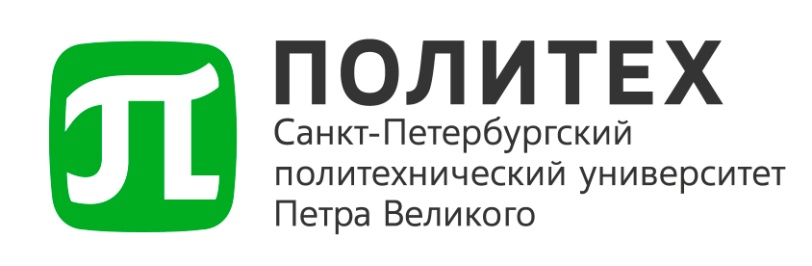 ПОЛОЖЕНИЕо закупках товаров, работ, услугдля нужд федерального государственного автономного образовательного учреждения высшего образования «Санкт-Петербургский политехнический университет Петра Великого»Санкт-Петербург						 2021 г.Раздел 1. Общие ПОЛОЖЕНИЯСтатья 1.  Основные понятияВ настоящем Положении о закупках товаров, работ, услуг для нужд федерального государственного автономного образовательного учреждения высшего образования «Санкт-Петербургский политехнический университет Петра Великого» применены следующие понятия с соответствующими значениями:Закон № 223-ФЗ - Федеральный закон от 18.07.2011 № 223-ФЗ «О закупках товаров, работ, услуг отдельными видами юридических лиц»;Заказчик - федеральное государственное автономное образовательное учреждение высшего образования «Санкт-Петербургский политехнический университет Петра Великого», осуществляющее закупку;Наблюдательный совет – наблюдательный совет федерального государственного автономного образовательного учреждения высшего образования «Санкт-Петербургский политехнический университет Петра Великого»; Положение о закупках товаров, работ, услуг для нужд федерального государственного автономного образовательного учреждения высшего образования «Санкт-Петербургский политехнический университет Петра Великого» (далее - Положение о закупках) – документ, регламентирующий закупочную деятельность Заказчика;Инициатор закупки - структурное подразделение или должностное лицо Заказчика, отвечающее за подготовку и оформление заявки на размещение закупки;Контрактная служба - структурное подразделение Заказчика, созданное в целях планирования и проведения закупок товаров, работ, услуг в соответствии с заявкой на размещение закупки;Участник закупки - любое юридическое лицо или несколько юридических лиц, выступающих на стороне одного участника закупки, независимо от организационно-правовой формы, формы собственности, места нахождения и места происхождения капитала либо любое физическое лицо или несколько физических лиц, выступающих на стороне одного участника закупки, в том числе индивидуальный предприниматель или несколько индивидуальных предпринимателей, выступающих на стороне одного участника закупки. При описании порядка проведения конкретной закупочной процедуры понятие «участник закупки» может конкретизироваться: «участник конкурса», «участник аукциона», «участник запроса предложений», «участник запроса котировок»;Документация о закупке (закупочная документация) - комплект документов, содержащий необходимую для участия в закупке информацию, в том числе предмет закупки, требования к участникам закупки, порядок проведения процедуры закупки, требования к содержанию, оформлению и подаче заявки на участие в закупке, порядок определения победителя, а также проект договора, заключаемого по результатам закупки. При описании порядка проведения конкретной закупочной процедуры понятие «документация о закупке» может конкретизироваться: «конкурсная документация», «аукционная документация», «документация о запросе предложений»;Договор - договор, заключаемый для удовлетворения потребностей Заказчика в товарах, работах, услугах; соглашение двух или более лиц об установлении, изменении или прекращении гражданских прав и обязанностей;Заявка на размещение закупки - внутренний документ Заказчика, подготавливаемый Инициатором закупки и содержащий предмет закупки (договора), источник финансирования, техническое задание (при проведении конкурентной закупки), проект договора либо его существенные условия, критерии отбора и оценки участников закупки (при проведении конкурентной закупки) и иные сведения и документы, предусмотренные Положением о закупках и иными локальными актами Заказчика;Заявка на участие в закупке - комплект документов, содержащий предложение участника закупки, направленный заказчику по форме и в порядке, установленном закупочной документацией, в бумажном виде (при осуществлении закупки в бумажной форме) или в форме электронного документа. При использовании термина для описания порядка проведения конкретной закупочной процедуры термин «заявка на участие в закупке» может конкретизироваться: «заявка на участие в конкурсе», «заявка на участие в аукционе», «заявка на участие в запросе предложений», «заявка на участие в запросе котировок»;Продукция – товары, работы, услуги, закупаемые для удовлетворения потребностей Заказчика;Закупка - совокупность действий, которые осуществляются Заказчиком в порядке, установленном Законом № 223-ФЗ и Положением о закупках, и направленных на своевременное и полное удовлетворение потребностей Заказчика в товарах, работах, услугах, в том числе для целей коммерческого использования, с необходимыми показателями цены, качества и надежности;Закупочная комиссия - конкурсная, аукционная, котировочная комиссия, комиссия по рассмотрению заявок на участие в запросе предложений и окончательных предложений либо единая комиссия для проведения конкурсов, аукционов, запросов котировок, запросов предложений;Единая информационная система (далее - ЕИС) - единая информационная система в сфере закупок товаров, работ, услуг для обеспечения государственных и муниципальных нужд;Электронная площадка - сайт в информационно-телекоммуникационной сети «Интернет», посредством которого проводится закупка в электронной форме.Иные понятия используются в Положении о закупках в значениях, определенных Законом № 223-ФЗ.Статья 2.  Предмет регулированияНастоящее Положение о закупках разработано в соответствии с Законом № 223-ФЗ и регулирует деятельность федерального государственного автономного образовательного учреждения высшего образования «Санкт-Петербургский политехнический университет Петра Великого» при закупках товаров, работ, услуг.Положение о закупках является обязательным для всех структурных подразделений и должностных лиц Заказчика.Заказчик вправе в дополнение к Положению о закупках установить иными локальными документами (нормативными актами) дополнительные требования к отдельным этапам закупок, порядок взаимодействия структурных подразделений и/или должностных лиц, порядок документооборота при осуществлении закупочной деятельности. В случае если извещение и/или документация о закупке размещены до даты вступления в силу настоящего Положения о закупках или изменений к нему, проведение такой закупки и подведение ее итогов осуществляются в порядке, действовавшем на дату размещения извещения о закупке в ЕИС.В случае если какие-либо вопросы не урегулированы Положением о закупках, необходимые сведения и информация могут быть уточнены в закупочной документации, или извещении о закупке, или приглашении на участие в закупке с учетом порядка закупочной деятельности, установленных в Положении о закупках, и норм Закона № 223-ФЗ.Если в документации и/или извещении о закупке, приглашении на участие в закупке не урегулированы отдельные положения, Заказчик, участники закупок руководствуются настоящим Положением о закупках, а при отсутствии нормы в Положении о закупках – Законом № 223-ФЗ.Положение о закупках и изменения к нему подлежат утверждению Наблюдательным советом.При внесении изменений в Положение о закупках, такие изменения размещаются в ЕИС в срок не позднее 15 дней со дня их утверждения Наблюдательным советом, а также на сайте Заказчика. Изменения, вносимые в Положение о закупках, вступают в силу с момента их размещения в ЕИС, но не распространяют свое действие на закупки, объявленные до вступления таких изменений в действие.Текущий контроль за соблюдением Положения о закупках в ходе проведения закупок осуществляется руководителем Заказчика или уполномоченным им должностным лицом.РАЗДЕЛ 2. ОРГАНИЗАЦИЯ ЗАКУПОЧНОЙ ДЕЯТЕЛЬНОСТИСтатья 3. Функции и полномочия ЗаказчикаПри осуществлении закупочной деятельности Заказчик выполняет функции по:- определению потребности в продукции;- планированию и осуществлению (в том числе, с привлечением специализированной организации) закупок для собственных нужд и / или для целей коммерческого использования продукции; - разработке и размещению в ЕИС и/или на официальном сайте Заказчика документов о проведении закупки, информации о закупке;- проверке перед размещением в ЕИС и/или на официальном сайте Заказчика извещения, документации о закупке на предмет соответствия нормам законодательства, Положения о закупках и нормативных актов, принятых в дополнение к Положению о закупках;- заключению по результатам закупок договоров;- взаимодействию с органами государственной власти, иными учреждениями и организациями по вопросам организации закупочной деятельности;– исполнению иных действий, прямо предписанных Положением о закупках и нормативными актами, принятыми в дополнение к Положению о закупках.При осуществлении закупочной деятельности Заказчик обладает следующими полномочиями:- контроль за исполнением договоров, заключенных по результатам закупок;-  контроль за осуществлением закупок;- передача функций или части функций от Заказчика специализированной организации на основании заключенного договора;- распределение функций Заказчика между конкретными подразделениями и/или должностными лицами; - включение требований о банковском сопровождении договоров, заключенных в рамках закупочной деятельности Заказчика, в соответствии с Правилами банковского сопровождения договоров, заключаемых Заказчиком в рамках закупочных процедур (Приложение №3 к Положению о закупках);- иные полномочия, указанные в Положение о закупках и нормативных актах, принятых в дополнение к Положению о закупках.Статья 4. Специализированная организацияСпециализированная организация привлекается Заказчиком на основе договора для выполнения отдельных функций по осуществлению закупок, предусмотренных Положением о закупках, в том числе, разработка извещения, документации о закупке, размещение в ЕИС в установленном порядке документов, формируемых в ходе закупки, выполнение иных функций, связанных с обеспечением проведения закупки.Специализированная организация привлекается для выполнения отдельных функций по подготовке и проведению закупок с учетом следующих ограничений:- специализированная организация не определяет потребность Заказчика в продукции и не осуществляет планирование закупок;- специализированная организация не создает и не определяет персональный состав Закупочной комиссии, при этом представитель специализированной организации может участвовать в работе Закупочной комиссии по решению Заказчика;- специализированная организация не утверждает извещение, документацию о закупке, в том числе проект договора, не подписывает по итогам проведенной закупки договор.Конкретный перечень функций, выполняемых специализированной организацией, распределение прав и обязанностей, расходов и ответственности, в том числе при возникновении внутренних и внешних разногласий в ходе или по результатам проведенной закупки, между Заказчиком и специализированной организацией, порядок формирования и размер вознаграждения определяется в договоре.Специализированная организация обязана при проведении закупок руководствоваться нормами гражданского законодательства, Положением о закупках, нормативными актами Заказчика. Специализированная организация может быть привлечена к подготовке и проведению любых закупок при наличии соответствующей потребности у Заказчика.Выбор специализированной организации осуществляется Заказчиком в соответствии с Положением о закупках. Специализированная организация не может участвовать в закупках, в отношении которых она осуществляет функции, указанные в части 1 настоящей статьи Положения о закупках, в качестве участника закупок.Заказчик и специализированная организация несут солидарную ответственность за вред, причиненный участникам закупок в результате незаконных действий (бездействия) специализированной организации, совершенных в пределах полномочий, переданных ей Заказчиком в соответствии с заключенным договором и связанных с проведением закупки, при осуществлении специализированной организацией функций от имени Заказчика.Статья  5. Закупочная комиссия1. Для определения поставщика (исполнителя, подрядчика) по результатам проведения конкурентной закупки Заказчик создает Закупочную комиссию (комиссию по осуществлению конкурентной закупки).2. Персональный состав, регламент деятельности, полномочия и ответственность членов Закупочной комиссии устанавливаются и утверждаются нормативными актами Заказчика. Заказчик вправе создавать единую комиссию для проведения конкурсов, аукционов, запросов котировок, запросов предложений, несколько Закупочных комиссий, Закупочную комиссию для принятия решения в рамках конкретной конкурентной закупки. 3. Закупочная комиссия обязана руководствоваться нормами гражданского законодательства, Положением о закупках, нормативными актами Заказчика.4. При подготовке в ходе работы Закупочной комиссии протоколов допускается не указывать в них данные о персональном составе Закупочной комиссии.Статья 6. Контрактная служба1. Основными функциями Контрактной службы, как структурного подразделения Заказчика, являются:- формирование извещения и составление документации о закупке на основании представленной Инициатором закупки заявки на размещение закупки;- составление плана закупки товаров, работ, услуг;- организационно-техническое обеспечение деятельности Закупочной комиссии;- размещение в ЕИС информации и документов, подлежащих такому размещению в соответствии с Положением о закупках и законодательством Российской Федерации;- совместно с Инициатором закупки подготовка разъяснений и изменений документации о закупке.2. Функции Контрактной службы могут быть переданы специализированной организации, в этом случае функции, возложенные в соответствии с Положением о закупках на Контрактную службу, выполняет специализированная организация с учетом ограничений, установленных Положением о закупках.Статья 7. Инициатор закупки1. Основными функциями Инициатора закупки являются:- определение потребности в товарах, работах, услугах;- определение начальной (максимальной) цены договора, согласование с соответствующими структурными подразделениями источника финансирования и наличия средств для конкретной закупки;- формирование заявки на размещение закупки;- участие в подготовке разъяснений положений документации о закупке;- контроль за исполнением договора, заключенного по результатам закупки;- приемка выполненных поставщиком (подрядчиком, исполнителем) обязательств по договору;- инициирование претензионной работы в случае нарушения поставщиком (подрядчиком, исполнителем) условий договора.Статья  8. Планирование закупок1. Планирование закупок осуществляется Контрактной службой.Контрактная служба составляет план закупок товаров, работ, услуг (далее – план закупок) и план закупок инновационной продукции, высокотехнологичной продукции, лекарственных средств (далее - план закупок инновационной продукции).При составлении плана закупок, плана закупок инновационной продукции учитываются:1) заявки (служебные записки) структурных подразделений Заказчика о необходимости включения закупки в план закупок, план закупок инновационной продукции;2) предполагаемые закупки товаров, работ, услуг в рамках утвержденных планов и программ Заказчика;3) заявки на размещение закупки.2. План закупок, план закупок инновационной продукции утверждаются ректором или лицом, им уполномоченным.3. План закупок, план закупок инновационной продукции размещаются в ЕИС в соответствии с порядком, утвержденным Правительством Российской Федерации.4. Ежегодно ректор или лицо, им уполномоченное, утверждает план закупок, план закупок инновационной продукции на срок, установленный нормативными правовыми актами Российской Федерации, локальными актами Заказчика.5.  При необходимости в план закупок, план закупок инновационной продукции могут вноситься изменения, в том числе, в случаях, установленных Правительством Российской Федерации, а также в случае:а) изменения потребности в товарах (работах, услугах), в том числе сроков их приобретения, способа осуществления закупки и срока исполнения договора, а также при возникновении потребности в ранее не запланированных закупках;б) изменения более чем на 10 процентов стоимости планируемых к приобретению товаров (работ, услуг), выявленного в результате подготовки к процедуре проведения конкретной закупки, вследствие чего невозможно осуществление закупки в соответствии с планируемым объемом денежных средств, предусмотренным планом закупок, планом закупок инновационной продукции;в) отмены предусмотренной закупки;г) изменения объемов, целей и потребностей в закупках, которые на момент утверждения плана закупок, плана закупок инновационной продукции предвидеть было невозможно, корректировка предмета закупки;д) проведения повторной конкурентной закупки вследствие признания ранее проведенной закупки несостоявшейся, в том числе с изменением срока приобретения продукции, и/или способа осуществления закупки, и (или) срока исполнения договора, и/или с изменением более чем на 10 процентов стоимости планируемых к приобретению товаров (работ, услуг);е) в иных случаях, установленных локальными документами Заказчика.6. В план закупок, план закупок инновационной продукции не включаются сведения, которые не подлежат размещению в ЕИС в соответствии с Законом № 223-ФЗ. Заказчик вправе не включать в план закупок, план закупок инновационной продукции сведения о закупке товаров, работ, услуг, стоимость которых не превышает сто тысяч рублей. В случае если годовая выручка Заказчика за отчетный финансовый год составляет более чем пять миллиардов рублей, Заказчик вправе не включать в план закупок, план закупок инновационной продукции сведения о закупке товаров, работ, услуг, стоимость которых не превышает пятьсот тысяч рублей.7. План закупок является основным плановым документом при осуществлении закупок; утверждается Заказчиком на срок, установленный нормативными правовыми актами Российской Федерации, локальными актами Заказчика, с помесячной или поквартальной разбивкой.8. План закупок инновационной продукции является плановым документом при осуществлении закупок инновационной продукции, высокотехнологичной продукции, лекарственных средств для нужд Заказчика; утверждается Заказчиком на срок, установленный нормативными правовыми актами Российской Федерации, локальными актами Заказчика, с помесячной или поквартальной разбивкой.9. При закупке товаров, работ, услуг, удовлетворяющих критериям отнесения к инновационной продукции, высокотехнологичной продукции, либо лекарственных средств для нужд Заказчика информация о закупках такой продукции вносится в план закупок и план закупок инновационной продукции.10. Информация о закупке в ЕИС создается на основании позиции плана закупок.Статья 9. Осуществление закупок1. Распределение функций, связанных с осуществлением закупок и предусмотренных Положением о закупках, между структурными подразделениями Заказчика устанавливается ректором, либо лицом, которому переданы соответствующие полномочия.2. Проведение конкурентной закупки осуществляется в соответствии с планом закупок, на основании заявок на размещение закупки.3. Контрактная служба готовит извещение и документацию о закупке (если это предусмотрено Законом № 223-ФЗ и/или Положением о закупках) в порядке, определенном внутренним регламентом Заказчика, на основании комплекта документов, предоставленного Инициатором закупки. 4. Документация о закупке, размещенная в ЕИС, должна соответствовать документации о закупке, утвержденной в установленном порядке. Ответственность за данное соответствие несет Контрактная служба.5. В случае возникновения при ведении ЕИС федеральным органом исполнительной власти, уполномоченным на ведение ЕИС, технических или иных неполадок, блокирующих доступ к ЕИС в течение более чем одного рабочего дня, информация о закупке, подлежащая размещению в ЕИС Законом  № 223-ФЗ и Положением о закупках, размещается Заказчиком на сайте Заказчика (http://www.spbstu.ru/) с последующим размещением ее в ЕИС в течение одного рабочего дня со дня устранения технических или иных неполадок, блокирующих доступ к ЕИС, и считается размещенной в установленном порядке.6. Заказчик вправе не размещать в ЕИС следующие сведения:1) о закупке товаров, работ, услуг, стоимость которых не превышает сто тысяч рублей. В случае, если годовая выручка Заказчика за отчетный финансовый год составляет более чем пять миллиардов рублей, Заказчик вправе не размещать в ЕИС сведения о закупке товаров, работ, услуг, стоимость которых не превышает пятьсот тысяч рублей;2) о закупке услуг по привлечению во вклады (включая размещение депозитных вкладов) денежных средств, получению кредитов и займов, доверительному управлению денежными средствами и иным имуществом, выдаче банковских гарантий и поручительств, предусматривающих исполнение обязательств в денежной форме, открытию и ведению счетов, включая аккредитивы, о закупке брокерских услуг, услуг депозитариев;3) о закупке, связанной с заключением и исполнением договора купли-продажи, аренды (субаренды), договора доверительного управления государственным или муниципальным имуществом, иного договора, предусматривающего переход прав владения и (или) пользования в отношении недвижимого имущества.7. Извещение и/или документация о закупке, а также протоколы, составленные при проведении конкурентных закупок, должны содержать информацию и сведения, предусмотренные Законом № 223-ФЗ и Положением о закупках.8. Закупка начинается с размещения в ЕИС извещения об осуществлении закупки или приглашения на участие в закупке, либо в установленных Положением о закупках случаях направления Заказчиком предложения о заключении договора конкретному участнику закупки (принятия Заказчиком предложения о заключении договора от конкретного участника закупки) и завершается заключением договора.9. Договоры на поставку товаров, выполнение работ, оказание услуг заключаются Заказчиком по результатам закупок, осуществляемых в соответствии с планом закупки (если сведения о таких закупках в обязательном порядке подлежат включению в план закупки согласно принятому в соответствии с частью 2 статьи 4 Закона № 223-ФЗ порядку формирования этого плана), размещенным в ЕИС (если информация о таких закупках подлежит в соответствии с Законом № 223-ФЗ размещению в ЕИС), за исключением случаев возникновения потребности в закупке вследствие аварии, иных чрезвычайных ситуаций природного или техногенного характера, непреодолимой силы, при необходимости срочного медицинского вмешательства, а также для предотвращения угрозы возникновения указанных ситуаций.10. Контроль за исполнением договора осуществляется Инициатором закупки.11. Заказчик вправе проводить закупки в электронной форме на электронных площадках, перечень операторов которых утвержден Правительством Российской Федерации в соответствии с частью 11 статьи 3.4 Закона № 223-ФЗ.Статья  10. Способы закупок и условия их примененияЗаказчик вправе осуществлять конкурентные и неконкурентные закупки.Конкурентные закупки осуществляются следующими способами:- конкурс (открытый конкурс, конкурс в электронной форме, закрытый конкурс);- аукцион (открытый аукцион, аукцион в электронной форме, закрытый аукцион);- запрос котировок (запрос котировок в электронной форме, закрытый запрос котировок); - запрос предложений (запрос предложений в электронной форме; закрытый запрос предложений);- конкурентный отбор.Неконкурентные закупки осуществляются следующими способами:- закупка во исполнение доходных договоров и соглашений о сотрудничестве;- упрощенная закупка;- закупка методом сравнительной оценки;- закупка у единственного поставщика (исполнителя, подрядчика).Конкретный способ выбирается Инициатором закупки. Контрактная служба вправе при согласовании с Инициатором закупки изменить способ закупки.Выбор и применение конкретного способа закупки зависит от цены, характеристик и категорий товаров, работ, услуг, а также иных параметров, определенных Положением о закупках.Заказчик вправе утвердить перечень товаров, работ, услуг, закупка которых будет производиться конкретным способом.Конкурентные закупки осуществляются с соблюдением одновременно следующих условий (если иное не установлено Законом № 223-ФЗ):информация о конкурентной закупке сообщается заказчиком одним из следующих способов:а) путем размещения в ЕИС извещения об осуществлении конкурентной закупки, доступного неограниченному кругу лиц, с приложением документации о конкурентной закупке;б) посредством направления приглашений принять участие в закрытой конкурентной закупке в случаях, которые предусмотрены Законом № 223-ФЗ, с приложением документации о конкурентной закупке не менее чем двум лицам, которые способны осуществить поставку товаров, выполнение работ, оказание услуг, являющихся предметом такой закупки;обеспечивается конкуренция между участниками конкурентной закупки за право заключить договор с заказчиком на условиях, предлагаемых в заявках на участие в такой закупке, окончательных предложениях участников такой закупки;описание предмета конкурентной закупки осуществляется с соблюдением требований части 6.1 статьи 3 Закона № 223-ФЗ и Положения о закупках.Конкурентная закупка с участием субъектов малого и среднего предпринимательства осуществляется путем проведения конкурса в электронной форме, аукциона в электронной форме, запроса котировок в электронной форме или запроса предложений в электронной форме.Конкурентная закупка может проводиться с одним или несколькими лотами в случаях, предусмотренных Положением о закупках.Конкурс - форма торгов, при которой победителем конкурса признается участник закупки, заявка на участие в конкурентной закупке, окончательное предложение которого соответствует требованиям, установленным документацией о закупке, и заявка, окончательное предложение которого по результатам сопоставления заявок, окончательных предложений на основании указанных в документации о такой закупке критериев оценки содержит лучшие условия исполнения договора.Конкурс проводится в случае, если Заказчику необходимо выбрать лучшие условия исполнения договора, либо уточнить функциональные характеристики (потребительские свойства) товаров, качества работ, услуг и иные условия исполнения договора. При этом закупка проводится по конкретным заявкам Заказчика, продукция носит технически сложный характер, круг потенциальных исполнителей ограничен. Аукцион представляет собой форму торгов, при которой победителем аукциона, с которым заключается договор, признается лицо, заявка которого соответствует требованиям, установленным документацией о закупке, и которое предложило наиболее низкую цену договора путем снижения начальной (максимальной) цены договора, указанной в извещении о проведении аукциона или приглашении на участие в закрытом аукционе, на установленную в документации о закупке величину (далее – «шаг аукциона»). В случае, если при проведении аукциона цена договора снижена до нуля, аукцион проводится на право заключить договор. В этом случае победителем аукциона признается лицо, заявка которого соответствует требованиям, установленным документацией о закупке, и которое предложило наиболее высокую цену за право заключить договор.Аукцион проводится в случае, если осуществляется закупка товаров, работ, услуг, для которых существует функционирующий рынок, и сравнивать которые можно только по цене. В случае, если начальная (максимальная) цена договора не превышает триста миллионов рублей, аукцион может проводиться только в электронной форме в порядке, установленном Положением о закупках, за исключением случаев, когда в соответствии с требованиями законодательства закупка должна быть закрытой.Запрос котировок представляет собой форму торгов, при которой победителем запроса котировок признается участник закупки, заявка которого соответствует требованиям, установленным извещением о проведении запроса котировок, и содержит наиболее низкую цену договора.Запрос котировок проводится в случае, если осуществляется закупка товаров, работ, услуг, для которых существует функционирующий рынок, и сравнивать которые можно только по цене. При этом начальная (максимальная) цена договора не должна превышать тридцать миллионов рублей, если иное не установлено Законом № 223-ФЗ и Положением о закупках. Запрос предложений представляет собой форму торгов, при которой победителем запроса предложений признается участник конкурентной закупки, заявка на участие в закупке которого в соответствии с критериями, определенными в документации о закупке, наиболее полно соответствует требованиям документации о закупке и содержит лучшие условия поставки товаров, выполнения работ, оказания услуг. Запрос предложений проводится в случае, если Заказчику необходимо выбрать лучшие условия исполнения договора и/или выбрать участника закупки, обладающего определенной квалификацией для исполнения договора. При этом начальная (максимальная) цена договора не должна превышать пятьдесят миллионов рублей.Конкурентный отбор – это конкурентная закупка, не являющаяся торгами, осуществляемая Заказчиком исключительно в открытой бумажной форме, при которой победителем признается участник закупки, заявка которого соответствует требованиям, установленным документацией о закупке и содержит лучшие условия исполнения договора, либо по результатам сопоставления заявок на основании указанных в документации о закупке критериев оценки.Конкурентный отбор проводится в случае, если Заказчику необходимо выбрать лучшие условия исполнения договора и/или выбрать участника закупки, обладающего определенной квалификацией для исполнения договора.Неконкурентные закупки могут быть состязательными и не состязательными.Не состязательной закупкой является закупка у единственного поставщика (подрядчика, исполнителя).Закупка у единственного поставщика (подрядчика, исполнителя)
может осуществляться путем направления предложения о заключении
договора конкретному поставщику (подрядчику, исполнителю), либо
принятия предложения о заключении договора от одного поставщика
(подрядчика, исполнителя) без рассмотрения иных предложений.Заказчик вправе осуществить закупку у единственного поставщика (подрядчика, исполнителя) только в случаях, предусмотренных настоящим Положением о закупках.Состязательными неконкурентными закупками являются закупки продукции с определенными характеристиками (функциональные характеристики (потребительские свойства) товаров, качества работ, услуг) на более выгодных для Заказчика условиях.Закупка во исполнение доходных договоров и соглашений о сотрудничестве - состязательная неконкурентная закупка продукции с определенными характеристиками (функциональные характеристики (потребительские свойства) товаров, качества работ, услуг), необходимой Заказчику для исполнения своих обязательств при исполнении доходных договоров и соглашений о сотрудничестве.Упрощенная закупка - состязательная неконкурентная закупка продукции, для которой существует функционирующий рынок, с определенными характеристиками по конкретным заявкам Заказчика. При этом начальная (максимальная) цена договора или максимальное значение цены договора не должны превышать тридцать миллионов рублей.Закупка методом сравнительной оценки - состязательная неконкурентная закупка продукции на основании документов, определяющих и/или содержащих последовательность действий, описание технических и иных решений, чертежи, схемы (в том числе схемы коммуникаций, расстановки оборудования с указанием используемого оборудования и материалов), планы, технологические карты и/или решения, графические материалы, спецификации оборудования и/или материалов, спецификации компонентов изделий и/или готовых изделий, требования к конструктивным и/или архитектурным и/или инженерным и технологическим решениям. Статья 11. Порядок определения и обоснования начальной (максимальной) цены договора, цены договора, заключаемого с единственным поставщиком (исполнителем, подрядчиком), включая порядок определения формулы цены, устанавливающей правила расчета сумм, подлежащих уплате заказчиком поставщику (исполнителю, подрядчику) в ходе исполнения договора, определения и обоснования цены единицы товара, работы, услуги, определения максимального значения цены договораПри осуществлении конкурентной закупки определяются начальная (максимальная) цена договора, либо формула цены, устанавливающая правила расчета сумм, подлежащих уплате заказчиком поставщику (исполнителю, подрядчику) в ходе исполнения договора, либо цена единицы товара, работы, услуги и максимальное значение цены договора.При этом осуществляется обоснование начальной (максимальной) цены договора, либо цены единицы товара, работы, услуги.В случае проведения конкурентной закупки по нескольким лотам начальная (максимальная) цена договора, либо формула цены, устанавливающая правила расчета сумм, подлежащих уплате заказчиком поставщику (исполнителю, подрядчику) в ходе исполнения договора, либо цена единицы товара, работы, услуги и максимальное значение цены договора определяются и обосновываются по каждому лоту отдельно.При осуществлении неконкурентной закупки Заказчик определяет начальную (максимальную) цену договора, либо формулу цены, устанавливающую правила расчета сумм, подлежащих уплате Заказчиком поставщику (исполнителю, подрядчику) в ходе исполнения договора, либо цену единицы товара, работы, услуги и максимальное значение цены договора.Для определения начальной (максимальной) цены договора (лота), максимального значения цены договора, цены единицы продукции источниками информации о ценах товаров, работ, услуг, являющихся предметом закупки, могут быть данные государственной статистической отчетности, ЕИС, реестр контрактов (договоров), информация о ценах производителей, общедоступные результаты изучения рынка, исследования рынка и иные источники информации. Начальная (максимальная) цена договора (лота), максимальное значение цены договора, цена единицы продукции могут быть определены в порядке расчета среднего значения цены согласно полученной информации о ценах товаров, работ, услуг, являющихся предметом закупки, а также на основании информации о наименьшем значении цены. Начальная (максимальная) цена договора (лота), цены договора, заключаемого с единственным поставщиком (исполнителем, подрядчиком), может быть обоснована сметным расчетом.При проведении конкурентной закупки в документации о закупке указываются обоснование начальной (максимальной) цены договора (лота), содержащее расчеты и использованные источники информации о ценах товаров, работ, услуг, в том числе путем указания соответствующих сайтов в сети «Интернет» или иного указания.Формула цены, устанавливающая правила расчета сумм, подлежащих уплате заказчиком поставщику (исполнителю, подрядчику) в ходе исполнения договора, указывается Заказчиком в проекте договора, заключаемого по результатам закупки. При этом в проекте договора и извещении о закупке (если оно предусмотрено Положением о закупках и/или Законом № 223-ФЗ) устанавливается максимальное значение цены договора.Заказчик вправе локальным актом уточнить установленный Положением о закупках порядок формирования начальной (максимальной) цены договора (лота), максимального значения цены договора, цены единицы продукции, а также определить конкретные закупки, при осуществлении которых правила расчета сумм, подлежащих уплате заказчиком поставщику (исполнителю, подрядчику) в ходе исполнения договора, устанавливаются формулой цены.Статья 12. Описание предмета (объекта) закупкиПри описании предмета закупки Заказчик в документации о конкурентной закупке указывает требования к безопасности, качеству, техническим характеристикам, функциональным характеристикам (потребительским свойствам) товара, работы, услуги, к размерам, упаковке, отгрузке товара, к результатам работы, предусмотренные техническими регламентами в соответствии с законодательством Российской Федерации о техническом регулировании, документами, разрабатываемыми и применяемыми в национальной системе стандартизации, принятыми в соответствии с законодательством Российской Федерации о стандартизации, иные требования, связанные с определением соответствия поставляемого товара, выполняемой работы, оказываемой услуги потребностям Заказчика.Если Заказчиком в документации о конкурентной закупке не используются установленные в соответствии с законодательством Российской Федерации о техническом регулировании, законодательством Российской Федерации о стандартизации требования к безопасности, качеству, техническим характеристикам, функциональным характеристикам (потребительским свойствам) товара, работы, услуги, к размерам, упаковке, отгрузке товара, к результатам работы, в документации о закупке должно содержаться обоснование необходимости использования иных требований, связанных с определением соответствия поставляемого товара, выполняемой работы, оказываемой услуги потребностям Заказчика.Требования к описанию участниками закупки поставляемого товара, который является предметом закупки, его функциональных характеристик (потребительских свойств), его количественных и качественных характеристик, требования к описанию участниками закупки выполняемой работы, оказываемой услуги, которые являются предметом конкурентной закупки, их количественных и качественных характеристик устанавливаются Заказчиком в документации о закупке.При описании в документации о конкурентной закупке предмета закупки Заказчик должен руководствоваться следующими правилами:1) в описании предмета закупки указываются функциональные характеристики (потребительские свойства), технические и качественные характеристики, а также эксплуатационные характеристики (при необходимости) предмета закупки;2) в описание предмета закупки не должны включаться требования или указания в отношении товарных знаков, знаков обслуживания, фирменных наименований, патентов, полезных моделей, промышленных образцов, наименование страны происхождения товара, требования к товарам, информации, работам, услугам при условии, что такие требования влекут за собой необоснованное ограничение количества участников закупки, за исключением случаев, если не имеется другого способа, обеспечивающего более точное и четкое описание указанных характеристик предмета закупки;3) в случае использования в описании предмета закупки указания на товарный знак необходимо использовать слова «(или эквивалент)», за исключением случаев:а) несовместимости товаров, на которых размещаются другие товарные знаки, и необходимости обеспечения взаимодействия таких товаров с товарами, используемыми Заказчиком;б) закупок запасных частей и расходных материалов к машинам и оборудованию, используемым Заказчиком, в соответствии с технической документацией на указанные машины и оборудование;в) закупок товаров, необходимых для исполнения государственного или муниципального контракта;г) закупок с указанием конкретных товарных знаков, знаков обслуживания, патентов, полезных моделей, промышленных образцов, места происхождения товара, изготовителя товара, если это предусмотрено условиями международных договоров Российской Федерации или условиями договоров Заказчика, в целях исполнения Заказчиком обязательств по заключенным договорам с юридическими лицами, в том числе иностранными юридическими лицами.При осуществлении неконкурентной закупки определяющим фактором для описания предмета закупки являются потребности Заказчика в конкретной продукции с учетом целевого и экономически эффективного расходования денежных средств. При этом в описание предмета закупки могут включаться требования или указания в отношении товарных знаков, знаков обслуживания, фирменных наименований, патентов, полезных моделей, промышленных образцов, наименование страны происхождения товара, требования к товарам, информации, работам, услугам.Ответственность за описание предмета закупки в соответствии с потребностями Заказчика, а также требованиями Положения о закупках и законодательства Российской Федерации возлагается на Инициатора закупки.Статья 13. Требования к участникам закупокЗаказчик вправе устанавливать требования к участникам закупок в соответствии с настоящей статьей Положения о закупках, если иное не предусмотрено при описании порядка осуществления конкретного способа закупки. При этом:1.1. Заказчик вправе установить следующие требования:1) соответствие участников закупки требованиям, устанавливаемым в соответствии с законодательством Российской Федерации к лицам, осуществляющим поставки товаров, выполнение работ, оказание услуг, являющихся предметом закупки;2) правомочность участника закупки заключать договор, а именно, участник закупки должен иметь государственную регистрацию в качестве юридического лица (для участников процедуры закупки – юридических лиц), государственную регистрацию физического лица в качестве индивидуального предпринимателя (для участников закупки – индивидуальных предпринимателей), отсутствие ограничения или лишения правоспособности и/или дееспособности (для участников процедуры закупки – физических лиц);3) непроведение ликвидации участника закупки - юридического лица и отсутствие решения арбитражного суда о признании участника закупки - юридического лица, индивидуального предпринимателя несостоятельным (банкротом) и об открытии конкурсного производства;4) неприостановление деятельности участника закупки в порядке, предусмотренном Кодексом Российской Федерации об административных правонарушениях, на день подачи заявки на участие в процедуре закупки;5) отсутствие у участника закупки недоимки по налогам, сборам, задолженности по иным обязательным платежам в бюджеты бюджетной системы Российской Федерации (за исключением сумм, на которые предоставлены отсрочка, рассрочка, инвестиционный налоговый кредит в соответствии с законодательством Российской Федерации о налогах и сборах, которые реструктурированы в соответствии с законодательством Российской Федерации, по которым имеется вступившее в законную силу решение суда о признании обязанности заявителя по уплате этих сумм исполненной или которые признаны безнадежными к взысканию в соответствии с законодательством Российской Федерации о налогах и сборах) за прошедший закупке календарный год, размер которых превышает двадцать пять процентов балансовой стоимости активов участника такой закупки, по данным бухгалтерской (финансовой) отчетности за последний отчетный период. Участник закупки считается соответствующим установленному требованию в случае, если им в установленном порядке подано заявление об обжаловании указанных недоимки, задолженности и решение по данному заявлению на дату рассмотрения заявки на участие в закупке не принято;6) обладание участником закупки исключительными правами на результаты интеллектуальной деятельности, если в связи с исполнением договора заказчик приобретает права на такие результаты; обладание участником закупки правами использования результата интеллектуальной деятельности в случае использования такого результата при исполнении договора;7) отсутствие у участника закупки – физического лица или физического лица, зарегистрированного в качестве индивидуального предпринимателя, либо у руководителя, членов коллегиального исполнительного органа, лица, исполняющего функции единоличного исполнительного органа, или главного бухгалтера юридического лица - участника закупки непогашенной или неснятой судимости за преступления в сфере экономики и (или) преступления, предусмотренные статьями 289, 290, 291, 291.1 Уголовного кодекса Российской Федерации, а также неприменение в отношении указанных физических лиц наказания в виде лишения права занимать определенные должности или заниматься определенной деятельностью, которые связаны с поставкой товара, выполнением работы, оказанием услуги, являющихся предметом осуществляемой закупки, и административного наказания в виде дисквалификации;8) отсутствие фактов привлечения в течение двух лет до момента подачи заявки на участие в закупке участника такой закупки - юридического лица к административной ответственности за совершение административного правонарушения, предусмотренного статьей 19.28 Кодекса Российской Федерации об административных правонарушениях.1.2. Заказчик вправе установить требование об отсутствии в реестре недобросовестных поставщиков (подрядчиков, исполнителей), предусмотренном Федеральным законом от 18.07.2011 № 223-ФЗ «О закупках товаров, работ, услуг отдельными видами юридических лиц», и (или) в реестре недобросовестных поставщиков, предусмотренном Федеральным законом от 5 апреля 2013 года № 44-ФЗ «О контрактной системе в сфере закупок товаров, работ, услуг для обеспечения государственных и муниципальных нужд», информации об участнике закупки.1.3. Заказчик вправе установить требование о принадлежности участника закупки к субъектам малого и среднего предпринимательства в соответствии с требованиями Федерального закона от 24.07.2007 № 209-ФЗ «О развитии малого и среднего предпринимательства в Российской Федерации».2. Заказчик вправе установить дополнительные требования к участникам закупки, обозначенные в соглашениях, договорах или иных документах целевого финансирования деятельности Университета.3. Отстранение участника закупки от участия в закупке или отказ от заключения договора по результатам закупки осуществляется в любой момент до заключения договора, если Заказчик или Закупочная комиссия по осуществлению закупок обнаружит, что участник закупки не соответствует требованиям, указанным в частях 1.1, 1.2, 1.3, 2 (при наличии таких требований) настоящей статьи Положения о закупках, или предоставил недостоверную информацию в отношении своего соответствия указанным требованиям.Статья 14. Особенности участия в закупке группы лиц1. В случае если участником закупки являются несколько физических лиц, юридических лиц, либо индивидуальных предпринимателей, объединившихся на стороне одного участника закупки (далее - группа лиц, коллективный участник), требованиям, указанным в документации о закупке, и/или извещении о закупке, или приглашении на участие в закупке, должна отвечать такая группа лиц.2. В целях подтверждения возможности участия в закупке необходимо предоставить документ (оригинал или нотариально заверенную копию или при проведении закупки в электронной форме в виде отсканированного документа), подтверждающий объединение лиц, выступающих на стороне одного участника закупки, в группу, и право конкретного участника закупки участвовать в процедуре закупки от имени группы лиц, в том числе подавать заявку на участие в закупке, вносить обеспечение заявки, договора, подписывать договор от имени коллективного участника. Срок действия вышеуказанного документа должен быть не менее срока действия договора, заключаемого по результатам закупки.В случае если закупка проводилась в электронной форме, оригинал указанного в настоящем пункте Положения документа передается коллективным участником Заказчику в порядке и сроки, установленные Заказчиком в документации о закупке, и/или извещении о закупке, или приглашении на участие в закупке.3. Требования к составу и форме заявки коллективного участника устанавливаются в документации о закупке, и/или извещении о закупке, или приглашении на участие в закупке.4. Лица, выступающие на стороне одного коллективного участника, не вправе участвовать в этой же закупке самостоятельно или на стороне другого коллективного участника. Несоблюдение данного требования является основанием для отклонения заявок как всех коллективных участников закупки, на стороне которых выступает такое лицо, так и заявки, поданной таким лицом самостоятельно.5. Закупочная комиссия вправе отклонить заявку коллективного участника на участие в закупке, если выяснится, что из состава коллективного участника вышло одно или несколько лиц, а оставшиеся лица, входящие в состав коллективного участника не способны выполнить обязательства по договору, заключаемому по результатам такой закупки. 6. Лица, выступающие на стороне одного участника закупки, несут солидарную ответственность перед Заказчиком за исполнение обязательств, предусмотренных договором, заключенным по результатам закупки.Статья 15. Особенности участия субъектов малого и среднего предпринимательства в закупках товаров, работ, услуг1. Особенности участия субъектов малого и среднего предпринимательства в закупке определены Законом № 223-ФЗ и Правительством Российской Федерации.В случае если порядок участия в закупках субъектов малого и среднего предпринимательства, установленный Положением, не соответствует порядку, установленному законодательством, применяется порядок, установленный в соответствующей норме законодательства.2. В целях проведения закупок у субъектов малого и среднего предпринимательства Заказчиком утверждается перечень товаров, работ, услуг, закупки которых осуществляются у субъектов малого и среднего предпринимательства (далее – Перечень). Формирование Перечня, изменений и дополнений к нему, осуществляется Контрактной службой. Перечень утверждается руководителем Заказчика или уполномоченным им лицом.Перечень размещается Заказчиком в ЕИС, а также на сайте Заказчика в информационно-телекоммуникационной сети «Интернет». 3. При осуществлении закупки товаров, работ, услуг у субъектов малого и среднего предпринимательства в извещении и/или документации о закупке, либо в приглашении на участие в закупке указывается, что участниками такой закупки могут быть только субъекты малого и среднего предпринимательства. 4. Осуществление закупок у субъектов малого и среднего предпринимательства:4.1. Конкурентная закупка с участием субъектов малого и среднего предпринимательства осуществляется путем проведения конкурса в электронной форме, аукциона в электронной форме, запроса котировок в электронной форме или запроса предложений в электронной форме.Заказчик при осуществлении конкурентной закупки с участием субъектов малого и среднего предпринимательства размещает в ЕИС извещение о проведении:1) конкурса в электронной форме в следующие сроки:а) не менее чем за семь дней до даты окончания срока подачи заявок на участие в таком конкурсе в случае, если начальная (максимальная) цена договора не превышает тридцать миллионов рублей;б) не менее чем за пятнадцать дней до даты окончания срока подачи заявок на участие в таком конкурсе в случае, если начальная (максимальная) цена договора превышает тридцать миллионов рублей;2) аукциона в электронной форме в следующие сроки:а) не менее чем за семь дней до даты окончания срока подачи заявок на участие в таком аукционе в случае, если начальная (максимальная) цена договора не превышает тридцать миллионов рублей;б) не менее чем за пятнадцать дней до даты окончания срока подачи заявок на участие в таком аукционе в случае, если начальная (максимальная) цена договора превышает тридцать миллионов рублей;3) запроса предложений в электронной форме не менее чем за пять рабочих дней до дня проведения такого запроса предложений. При этом начальная (максимальная) цена договора не должна превышать пятнадцать миллионов рублей;4) запроса котировок в электронной форме не менее чем за четыре рабочих дня до дня истечения срока подачи заявок на участие в таком запросе котировок. При этом начальная (максимальная) цена договора не должна превышать семь миллионов рублей.4.2. Неконкурентная закупка с участием субъектов малого и среднего предпринимательства осуществляется путем проведения закупки во исполнение доходных договоров и соглашений о сотрудничестве, упрощенной закупки, закупки методом сравнительной оценки, закупки у единственного поставщика (исполнителя, подрядчика) в порядке, предусмотренном Положением о закупках для каждого конкретного способа закупок.5. Порядок осуществления закупок с участием субъектов малого и среднего предпринимательства, определенный настоящей статьей Положения о закупках, применяется также и в отношении физических лиц, не являющихся индивидуальными предпринимателями и применяющих специальный налоговый режим «Налог на профессиональный доход», в течение срока проведения эксперимента, установленного Федеральным законом от 27 ноября 2018 года № 422-ФЗ «О проведении эксперимента по установлению специального налогового режима «Налог на профессиональный доход».6. Заказчик вправе утвердить документ, описывающий комплекс мероприятий, направленных на формирование реестра (перечня) субъектов малого и среднего предпринимательства, поставляющих товары (выполняющих работы, оказывающих услуги) по договорам, заключенным между указанными субъектами и Заказчиком либо между указанными субъектами и поставщиком (исполнителем, подрядчиком), заключившим договор с Заказчиком.7. Заказчик вправе в извещении о закупке, документации о закупке и соответствующем проекте договора, либо в приглашении на участие в закупке установить требование к участникам закупки о привлечении к исполнению договора субподрядчиков (соисполнителей) из числа субъектов малого и среднего предпринимательства. Участники такой закупки представляют в составе заявки на участие в закупке план привлечения субподрядчиков (соисполнителей) из числа субъектов малого и среднего предпринимательства, а также декларацию о принадлежности к субъектам малого и среднего предпринимательства в отношении каждого субподрядчика (соисполнителя), являющегося субъектом малого и среднего предпринимательства.8. План привлечения субподрядчиков (соисполнителей) из числа субъектов малого и среднего предпринимательства должен содержать следующие сведения: а) наименование, фирменное наименование (при наличии), место нахождения (для юридического лица), фамилия, имя, отчество (при наличии), паспортные данные, место жительства (для индивидуального предпринимателя), почтовый адрес, номер контактного телефона, адрес электронной почты субъекта малого и среднего предпринимательства –субподрядчика (соисполнителя); б) предмет договора, заключаемого с субъектом малого и среднего предпринимательства – субподрядчиком (соисполнителем), с указанием количества поставляемого им товара, объема выполняемых им работ, оказываемых им услуг; в) место, условия и сроки (периоды) поставки товара, выполнения работы, оказания услуги субъектом малого и среднего предпринимательства – субподрядчиком (соисполнителем); г) цена договора, заключаемого с субъектом малого и среднего предпринимательства – субподрядчиком (соисполнителем). 9. Привлечение к исполнению договора, заключенного по результатам закупки, осуществляемой в соответствии с пунктом 7 статьи 15 Положения о закупках, субподрядчиков (соисполнителей) из числа субъектов малого и среднего предпринимательства является обязательным условием указанного договора. В такой договор также включается обязательное условие об ответственности поставщика (исполнителя, подрядчика) за неисполнение условия о привлечении к исполнению договора субподрядчиков (соисполнителей) из числа субъектов малого и среднего предпринимательства. 10. По согласованию с Заказчиком поставщик (исполнитель, подрядчик) вправе осуществить замену субподрядчика (соисполнителя) – субъекта малого и среднего предпринимательства, с которым заключается либо ранее был заключен договор субподряда, на другого субподрядчика (соисполнителя) – субъекта малого и среднего предпринимательства при условии сохранения цены договора, заключаемого или заключенного между поставщиком (исполнителем, подрядчиком) и субпоставщиком (субподрядчиком, соисполнителем), либо цены такого договора за вычетом сумм, выплаченных поставщиком (исполнителем, подрядчиком) в счет исполненных обязательств, в случае, если договор с субподрядчиком (соисполнителем) был частично исполнен. 11. Участники закупки, являющиеся субъектами малого и среднего предпринимательства, должны соответствовать единым требования к участникам закупок, установленным в пункте 1 статьи 13 Положения о закупках.12. При осуществлении закупки у субъектов малого и среднего предпринимательства Заказчик может в проекте договора, заключаемого по результатам такой закупки, установить условия, в соответствии с которыми поставщик (исполнитель, подрядчик) вправе уступать иным лицам (финансовым агентам) свои денежные требования по указанному договору в отношении Заказчика по правилам, установленным главой 43 Гражданского кодекса Российской Федерации для договора финансирования под уступку денежного требования (договора факторинга). В указанном случае за поставщиком (исполнителем, подрядчиком), являющимся клиентом по договору факторинга, сохраняются в полном объеме гарантийные и иные вытекающие из заключенного по результатам закупки договора обязательства, не исполненные им перед Заказчиком на момент такой уступки.Статья 16. Применение национального режима при осуществлении закупок1. При осуществлении закупок, за исключением закупки у единственного поставщика (исполнителя, подрядчика), устанавливается приоритет товаров российского происхождения, работ, услуг, выполняемых, оказываемых российскими лицами, по отношению к товарам, происходящим из иностранного государства, работам, услугам, выполняемым, оказываемым иностранными лицами (далее - приоритет).2. Приоритет устанавливается с учетом положений Генерального соглашения по тарифам и торговле 1994 года и Договора о Евразийском экономическом союзе от 29 мая 2014 г.3. Условием предоставления приоритета является включение в документацию о закупке (дополнено к установленным Положением о закупках сведениям по каждому способу закупок) следующих сведений:а) требование об указании (декларировании) участником закупки в заявке на участие в закупке (в соответствующей части заявки на участие в закупке, содержащей предложение о поставке товара) наименования страны происхождения поставляемых товаров;б) положение об ответственности участников закупки за представление недостоверных сведений о стране происхождения товара, указанного в заявке на участие в закупке;в) сведения о начальной (максимальной) цене единицы каждого товара, работы, услуги, являющихся предметом закупки;г) условие о том, что отсутствие в заявке на участие в закупке указания (декларирования) страны происхождения поставляемого товара не является основанием для отклонения заявки на участие в закупке и такая заявка рассматривается как содержащая предложение о поставке иностранных товаров;д) условие о том, что для целей установления соотношения цены предлагаемых к поставке товаров российского и иностранного происхождения, цены выполнения работ, оказания услуг российскими и иностранными лицами в случаях, предусмотренных подпунктами "г" и "д" части 3 статьи 16 Положения о закупках, цена единицы каждого товара, работы, услуги определяется как произведение начальной (максимальной) цены единицы товара, работы, услуги, указанной в документации о закупке в соответствии с подпунктом "в" части 3 статьи 16 Положения о закупках, на коэффициент изменения начальной (максимальной) цены договора по результатам проведения закупки, определяемый как результат деления цены договора, по которой заключается договор, на начальную (максимальную) цену договора;е) условие отнесения участника закупки к российским или иностранным лицам на основании документов участника закупки, содержащих информацию о месте его регистрации (для юридических лиц и индивидуальных предпринимателей), на основании документов, удостоверяющих личность (для физических лиц);ж) указание страны происхождения поставляемого товара на основании сведений, содержащихся в заявке на участие в закупке, представленной участником закупки, с которым заключается договор;з) положение о заключении договора с участником закупки, который предложил такие же, как и победитель закупки, условия исполнения договора или предложение которого содержит лучшие условия исполнения договора, следующие после условий, предложенных победителем закупки, который признан уклонившемся от заключения договора;и) условие о том, что при исполнении договора, заключенного с участником закупки, которому предоставлен приоритет в соответствии с настоящим постановлением, не допускается замена страны происхождения товаров, за исключением случая, когда в результате такой замены вместо иностранных товаров поставляются российские товары, при этом качество, технические и функциональные характеристики (потребительские свойства) таких товаров не должны уступать качеству и соответствующим техническим и функциональным характеристикам товаров, указанных в договоре.4. При осуществлении закупок товаров, работ, услуг путем проведения конкурса или запроса предложений, при котором победитель закупки определяется на основе критериев оценки и сопоставления заявок на участие в закупке, указанных в документации о закупке, или победителем в котором признается лицо, предложившее наиболее низкую цену договора (цену лота), оценка и сопоставление заявок на участие в закупке, которые содержат предложения о поставке товаров российского происхождения, выполнении работ, оказании услуг российскими лицами, по стоимостным критериям оценки производятся по предложенной в указанных заявках цене договора, сниженной на 15 процентов, при этом договор заключается по цене договора, предложенной участником в заявке на участие в закупке.5. При осуществлении закупок товаров, работ, услуг путем проведения аукциона, при котором определение победителя проводится путем снижения начальной (максимальной) цены договора, указанной в извещении о закупке, на «шаг», установленный в документации о закупке, в случае, если победителем закупки представлена заявка на участие в закупке, содержащая предложение о поставке товаров, происходящих из иностранных государств, или предложение о выполнении работ, оказании услуг иностранными лицами, договор с таким победителем заключается по цене, сниженной на 15 процентов от предложенной им цены договора.6. При осуществлении закупок товаров, работ, услуг путем проведения аукциона или иным способом, при котором определение победителя проводится путем снижения начальной (максимальной) цены договора, указанной в извещении о закупке, на «шаг», установленный в документации о закупке, в случае, если победителем закупки, при проведении которой цена договора снижена до нуля и которая проводится на право заключить договор, представлена заявка на участие в закупке, которая содержит предложение о поставке товаров, происходящих из иностранных государств, или предложение о выполнении работ, оказании услуг иностранными лицами, договор с таким победителем заключается по цене, увеличенной на 15 процентов от предложенной им цены договора.7. Приоритет не предоставляется в случаях, если:1) закупка признана несостоявшейся и договор заключается с единственным участником закупки;2) в заявке на участие в закупке не содержится предложений о поставке товаров российского происхождения, выполнении работ, оказании услуг российскими лицами;3) в заявке на участие в закупке не содержится предложений о поставке товаров иностранного происхождения, выполнении работ, оказании услуг иностранными лицами;4) в заявке на участие в закупке, представленной участником конкурса или запроса предложений закупки, при котором победитель закупки определяется на основе критериев оценки и сопоставления заявок на участие в закупке, указанных в документации о закупке, или победителем которой признается лицо, предложившее наиболее низкую цену договора, содержится предложение о поставке товаров российского и иностранного происхождения, выполнении работ, оказании услуг российскими и иностранными лицами, при этом стоимость товаров российского происхождения, стоимость работ, услуг, выполняемых, оказываемых российскими лицами, составляет менее 50 процентов стоимости всех предложенных таким участником товаров, работ, услуг;5) в заявке на участие в закупке, представленной участником аукциона, при котором определение победителя проводится путем снижения начальной (максимальной) цены договора, указанной в извещении о закупке, на «шаг», установленный в документации о закупке, содержится предложение о поставке товаров российского и иностранного происхождения, выполнении работ, оказании услуг российскими и иностранными лицами, при этом стоимость товаров российского происхождения, стоимость работ, услуг, выполняемых, оказываемых российскими лицами, составляет более 50 процентов стоимости всех предложенных таким участником товаров, работ, услуг.Статья 17. Обеспечение заявки на участие в закупке.Заказчик вправе установить требование обеспечения заявок на участие в конкурентных закупках и неконкурентных состязательных закупках. При наличии требования обеспечения заявок на участие в закупке в извещении об осуществлении такой закупки, документации о закупке (если документация о закупке предусмотрена при осуществлении конкретной закупки) должны быть указаны размер обеспечения и иные требования к такому обеспечению, в том числе условия банковской гарантии (если такой способ обеспечения заявок на участие в закупках предусмотрен Положением о закупках при описании порядка подготовки и осуществления конкретного способа закупки). Обеспечение заявки на участие в закупке может предоставляться участником закупки путем внесения денежных средств, предоставления банковской гарантии (если такой способ обеспечения заявок на участие в закупках предусмотрен Положением о закупках при описании порядка подготовки и осуществления конкретного способа закупки). Выбор способа обеспечения заявки на участие в закупке из числа предусмотренных Заказчиком в извещении об осуществлении закупки, документации о закупке осуществляется участником закупки.Заказчик не устанавливает требование обеспечения заявок на участие в закупке, если начальная (максимальная) цена договора не превышает пять миллионов рублей. В случае, если начальная (максимальная) цена договора превышает пять миллионов рублей, Заказчик вправе установить в извещении об осуществлении такой закупки, документации о закупке требование к обеспечению заявок на участие в закупке в размере не более пяти процентов начальной (максимальной) цены договора.При осуществлении конкурентной закупки с участием субъектов малого и среднего предпринимательства обеспечение заявок на участие в такой конкурентной закупке (если требование об обеспечении заявок установлено Заказчиком в извещении об осуществлении такой закупки, документации о конкурентной закупке) может предоставляться участниками такой закупки путем внесения денежных средств в соответствии с требованиями, установленными Законом № 223-ФЗ, или предоставления банковской гарантии. Выбор способа обеспечения заявки на участие в такой закупке осуществляется участником такой закупки.Денежные средства, внесенные в качестве обеспечения заявки, подлежат возврату участнику закупки, с которым заключен договор по результатам такой закупки, в срок не позднее 10 рабочих дней с даты заключения договора.  Остальным участникам закупки обеспечение возвращается течение 10 рабочих дней с даты размещения в ЕИС итогового протокола по результатам закупки.Возврат участнику конкурентной закупки обеспечения заявки на участие в закупке не производится в следующих случаях:1) уклонение или отказ участника закупки от заключения договора;2) непредоставление Заказчику или предоставление с нарушением условий, установленных Законом № 223-ФЗ, до заключения договора обеспечения исполнения договора (в случае, если в извещении об осуществлении закупки, документации о закупке установлены требования обеспечения исполнения договора и срок его предоставления до заключения договора). Возврат участнику неконкурентной закупки обеспечения заявки на участие в закупке не производится в следующих случаях:1) уклонение или отказ участника закупки от заключения договора;2) непредоставление Заказчику или предоставление с нарушением условий, установленных в извещении об осуществлении такой закупки, документации о закупке, до заключения договора обеспечения исполнения договора (в случае, если в извещении об осуществлении закупки, документации о закупке установлены требования обеспечения исполнения договора и срок его предоставления до заключения договора). При осуществлении конкурентной закупки с участием субъектов малого и среднего предпринимательства денежные средства, предназначенные для обеспечения заявки на участие в такой закупке (если требование об обеспечении заявок установлено Заказчиком в извещении об осуществлении такой закупки, документации о конкурентной закупке), вносятся участниками закупки на специальный банковский счет, открытый ими в банке, включенном в перечень, определенный Правительством Российской Федерации в соответствии с Федеральным законом от 5 апреля 2013 года № 44-ФЗ «О контрактной системе в сфере закупок товаров, работ, услуг для обеспечения государственных и муниципальных нужд».Денежные средства, внесенные на специальный банковский счет в качестве обеспечения заявок на участие в конкурентной закупке с участием субъектов малого и среднего предпринимательства, перечисляются на счет Заказчика, указанный в извещении об осуществлении такой закупки, документации о конкурентной закупке, в случае уклонения, в том числе непредоставления или предоставления с нарушением условий, установленных извещением об осуществлении такой закупки, документацией о конкурентной закупке, до заключения договора Заказчику обеспечения исполнения договора (если в извещении об осуществлении такой закупки, документации о конкурентной закупке установлено требование об обеспечении исполнения договора), или отказа участника такой закупки заключить договор.РАЗДЕЛ 3. КОНКУРЕНТНЫЕ ЗАКУПКИ. Статья 18. Документация о конкурентной закупкеДля осуществления конкурентной закупки Заказчик разрабатывает и утверждает документацию о закупке (за исключением проведения запроса котировок в электронной форме), которая размещается в ЕИС вместе с извещением об осуществлении закупки и включает в себя сведения:1) требования к безопасности, качеству, техническим характеристикам, функциональным характеристикам (потребительским свойствам) товара, работы, услуги, к размерам, упаковке, отгрузке товара, к результатам работы, установленные Заказчиком и предусмотренные техническими регламентами в соответствии с законодательством Российской Федерации о техническом регулировании, документами, разрабатываемыми и применяемыми в национальной системе стандартизации, принятыми в соответствии с законодательством Российской Федерации о стандартизации, иные требования, связанные с определением соответствия поставляемого товара, выполняемой работы, оказываемой услуги потребностям Заказчика. Если Заказчиком в документации о закупке не используются установленные в соответствии с законодательством Российской Федерации о техническом регулировании, законодательством Российской Федерации о стандартизации требования к безопасности, качеству, техническим характеристикам, функциональным характеристикам (потребительским свойствам) товара, работы, услуги, к размерам, упаковке, отгрузке товара, к результатам работы, в документации о закупке должно содержаться обоснование необходимости использования иных требований, связанных с определением соответствия поставляемого товара, выполняемой работы, оказываемой услуги потребностям Заказчика;2) требования к содержанию, форме, оформлению и составу заявки на участие в закупке;3) требования к описанию участниками такой закупки поставляемого товара, который является предметом конкурентной закупки, его функциональных характеристик (потребительских свойств), его количественных и качественных характеристик, требования к описанию участниками такой закупки выполняемой работы, оказываемой услуги, которые являются предметом конкурентной закупки, их количественных и качественных характеристик;4) место, условия и сроки (периоды) поставки товара, выполнения работы, оказания услуги;5) сведения о начальной (максимальной) цене договора (цене лота), либо формула цены, устанавливающая правила расчета сумм, подлежащих уплате Заказчиком поставщику (исполнителю, подрядчику) в ходе исполнения договора, и максимальное значение цены договора, либо цена единицы товара, работы, услуги и максимальное значение цены договора;6) форма, сроки и порядок оплаты товара, работы, услуги;7) обоснование начальной (максимальной) цены договора либо цены единицы товара, работы, услуги, включая информацию о расходах на перевозку, страхование, уплату таможенных пошлин, налогов и других обязательных платежей;8) порядок, дата начала, дата и время окончания срока подачи заявок на участие в закупке (этапах конкурентной закупки) и порядок подведения итогов такой закупки (этапов такой закупки);9) требования к участникам такой закупки;10) требования к участникам такой закупки и привлекаемым ими субподрядчикам, соисполнителям и (или) изготовителям товара, являющегося предметом закупки, и перечень документов, представляемых участниками такой закупки для подтверждения их соответствия указанным требованиям, в случае закупки работ по проектированию, строительству, модернизации и ремонту особо опасных, технически сложных объектов капитального строительства и закупки товаров, работ, услуг, связанных с использованием атомной энергии;11) формы, порядок, дата и время окончания срока предоставления участникам такой закупки разъяснений положений документации о закупке;12) дата рассмотрения предложений участников такой закупки и подведения итогов такой закупки;13) критерии оценки и сопоставления заявок на участие в такой закупке;14) порядок оценки и сопоставления заявок на участие в такой закупке;15) описание предмета такой закупки в соответствии с частью 4 статьи 12 Положения о закупах;16) основания отклонения каждой заявки на участие в закупке;17) условия исполнения договора;18) (при необходимости) размер и иные требования к обеспечению заявки на участие в закупке, в том числе порядок, срок и случаи возврата такого обеспечения. При этом в документации о закупке должны быть указаны, в том числе условия банковской гарантии (если такой способ обеспечения заявок на участие в закупках предусмотрен Положением о закупках при описании порядка подготовки и осуществления конкретного способа конкурентной закупки); реквизиты (при необходимости) банковского счета для внесения денежных средств в качестве обеспечения заявок на участие в конкурентной закупке;19) (при необходимости) размер, срок предоставления и иные требования к обеспечению исполнения договора;20) перечень документов, представляемых для подтверждения соответствия участниками закупки установленным к ним требованиям;21) иные сведения, определенные Положением о закупке при описании порядка подготовки и осуществления конкретного способа конкурентной закупки.1.1. В документации о конкурентной закупке заказчик вправе установить обязанность представления следующих информации и документов:1) наименование, фирменное наименование (при наличии), адрес юридического лица в пределах места нахождения юридического лица, учредительный документ, если участником конкурентной закупки является юридическое лицо;2) фамилия, имя, отчество (при наличии), паспортные данные, адрес места жительства физического лица, в том числе и физического лица, зарегистрированного в качестве индивидуального предпринимателя, если участником конкурентной закупки является физическое лицо;3) идентификационный номер налогоплательщика участника конкурентной закупки или в соответствии с законодательством соответствующего иностранного государства аналог идентификационного номера налогоплательщика (для иностранного лица);4) идентификационный номер налогоплательщика (при наличии) учредителей, членов коллегиального исполнительного органа, лица, исполняющего функции единоличного исполнительного органа юридического лица, если участником конкурентной закупки является юридическое лицо, или в соответствии с законодательством соответствующего иностранного государства аналог идентификационного номера налогоплательщика таких лиц;5) копия документа, подтверждающего полномочия лица действовать от имени участника конкурентной закупки, за исключением случаев подписания заявки:а) индивидуальным предпринимателем, если участником такой закупки является индивидуальный предприниматель;б) лицом, указанным в едином государственном реестре юридических лиц в качестве лица, имеющего право без доверенности действовать от имени юридического лица (далее в настоящей статье - руководитель), если участником такой закупки является юридическое лицо;6) копии документов, подтверждающих соответствие участника конкурентной закупки требованиям, установленным в соответствии с законодательством Российской Федерации к лицам, осуществляющим поставку товара, выполнение работы, оказание услуги, являющихся предметом закупки, за исключением случаев, предусмотренных Законом № 223-ФЗ;7) копия решения о согласии на совершение крупной сделки или о последующем одобрении этой сделки, если требование о наличии указанного решения установлено законодательством Российской Федерации и для участника конкурентной закупки заключение по результатам такой закупки договора либо предоставление обеспечения заявки на участие в такой закупке (если требование об обеспечении заявок установлено заказчиком в извещении об осуществлении такой закупки, документации о конкурентной закупке), обеспечения исполнения договора (если требование об обеспечении исполнения договора установлено заказчиком в извещении об осуществлении такой закупки, документации о конкурентной закупке) является крупной сделкой;8) информация и документы об обеспечении заявки на участие в конкурентной закупке, если соответствующее требование предусмотрено извещением об осуществлении такой закупки, документацией о конкурентной закупке, в том числе:а) реквизиты специального банковского счета участника конкурентной закупки с участием субъектов малого и среднего предпринимательства, если обеспечение заявки на участие в такой закупке предоставляется участником такой закупки путем внесения денежных средств;б) банковская гарантия или ее копия, если в качестве обеспечения заявки на участие в конкурентной закупке участником такой закупки предоставляется банковская гарантия;9) декларация, подтверждающая на дату подачи заявки на участие в конкурентной закупке соответствие участника закупки требованиям, установленным Заказчиком в соответствии со статьей 13 Положения о закупках с учетом положений Закона № 223-ФЗ.10) предложение участника конкурентной закупки в отношении предмета такой закупки;11) копии документов, подтверждающих соответствие товара, работы или услуги, являющихся предметом закупки, требованиям, установленным в соответствии с законодательством Российской Федерации, в случае, если требования к данным товару, работе или услуге установлены в соответствии с законодательством Российской Федерации и перечень таких документов предусмотрен документацией о конкурентной закупке. При этом не допускается требовать представление указанных документов, если в соответствии с законодательством Российской Федерации они передаются вместе с товаром;12) наименование страны происхождения поставляемого товара (при осуществлении закупки товара, в том числе поставляемого заказчику при выполнении закупаемых работ, оказании закупаемых услуг), документ, подтверждающий страну происхождения товара, предусмотренный актом Правительства Российской Федерации, принятым в соответствии с пунктом 1 части 8 статьи 3 Закона № 223-ФЗ; 13) предложение о цене договора (цене лота, единицы товара, работы, услуги), за исключением проведения аукциона в электронной форме.Любой участник конкурентной закупки вправе направить Заказчику в порядке, предусмотренном Положением о закупках, запрос о даче разъяснений положений документации о закупке.В течение трех рабочих дней с даты поступления запроса (если иной срок не установлен Законом № 223-ФЗ), указанного в части 2 настоящей статьи Положения о закупках, Заказчик осуществляет разъяснения положений документации о конкурентной закупке и размещает их в ЕИС с указанием предмета запроса, но без указания участника такой закупки, от которого поступил указанный запрос. При этом Заказчик вправе не осуществлять такое разъяснение в случае, если указанный запрос поступил позднее чем за три рабочих дня до даты окончания срока подачи заявок на участие в такой закупке.Разъяснения положений документации о конкурентной закупке не должны изменять предмет закупки и существенные условия проекта договора.На основании запроса участника закупки или по собственной инициативе Заказчик вправе внести изменения в документацию о закупке до наступления даты и времени окончания срока подачи заявок на участие в конкурентной закупке.Изменения, вносимые в документацию о конкурентной закупке, размещаются Заказчиком в ЕИС не позднее чем в течение трех дней со дня принятия решения о внесении указанных изменений. В случае внесения изменений в документацию о конкурентной закупке (за исключением конкурентного отбора) срок подачи заявок на участие в такой закупке должен быть продлен таким образом, чтобы с даты размещения в ЕИС указанных изменений до даты окончания срока подачи заявок на участие в такой закупке оставалось не менее половины срока подачи заявок на участие в такой закупке, установленного Положением о закупках для данного способа закупки.В случае, если документацией о конкурентной закупке установлено применение к участникам конкурентной закупки, к предлагаемым ими товарам, работам, услугам, к условиям исполнения договора критериев и порядка оценки и сопоставления заявок на участие в такой закупке, данная документация должна содержать указание на информацию и документы, подлежащие представлению в заявке на участие в такой закупке для осуществления ее оценки. При этом отсутствие указанных информации и документов не является основанием для отклонения заявки.При осуществлении конкурентной закупки путем проведения аукциона или запроса котировок установление критериев и порядка оценки, указанных в части 7 настоящей статьи, не допускается.Статья 19. Извещение об осуществлении конкурентной закупкиПри осуществлении конкурентной закупки, за исключением конкурентной закупки, осуществляемой закрытым способом, в ЕИС размещается извещение об осуществлении конкурентной закупки.Сведения, содержащиеся в извещении об осуществлении конкурентной закупки, должны соответствовать сведениям, содержащимся в документации о конкурентной закупке.Неотъемлемой частью извещения об осуществлении конкурентной закупки является проект договора. При этом проект договора может входить с состав документации о закупке.В извещении об осуществлении конкурентной закупки должны быть указаны следующие сведения:1) способ осуществления закупки;2) наименование, место нахождения, почтовый адрес, адрес электронной почты, номер контактного телефона Заказчика;3) предмет договора с указанием количества поставляемого товара, объема выполняемой работы, оказываемой услуги, а также краткое описание предмета закупки в соответствии с  частью 4 статьи 12 Положения о закупах (при необходимости);4) место поставки товара, выполнения работы, оказания услуги;5) сведения о начальной (максимальной) цене договора, либо формула цены, устанавливающая правила расчета сумм, подлежащих уплате заказчиком поставщику (исполнителю, подрядчику) в ходе исполнения договора, и максимальное значение цены договора, либо цена единицы товара, работы, услуги и максимальное значение цены договора;6) срок, место и порядок предоставления документации о закупке, размер, порядок и сроки внесения платы, взимаемой Заказчиком за предоставление данной документации, если такая плата установлена Заказчиком, за исключением случаев предоставления документации о закупке в форме электронного документа;7) порядок, дата начала, дата и время окончания срока подачи заявок на участие в закупке (этапах конкурентной закупки) и порядок подведения итогов конкурентной закупки (этапов конкурентной закупки);8) адрес электронной площадки в информационно-телекоммуникационной сети «Интернет» (при осуществлении конкурентной закупки в электронной форме);9) (в случае установления соответствующих требований) размер и способы обеспечения заявки и иные требования к такому обеспечению, в том числе условия банковской гарантии (если такой способ обеспечения заявок установлен Заказчиком), реквизиты банковского счета для внесения денежных средств в качестве обеспечения заявок на участие в конкурентной закупке;10) иные сведения, определенные Положением о закупке при описании порядка подготовки и осуществления конкретного способа конкурентной закупки.Любой участник конкурентной закупки вправе направить Заказчику в порядке, предусмотренном Положением о закупках, запрос о даче разъяснений положений извещения об осуществлении конкурентной закупки.В течение трех рабочих дней с даты поступления запроса о даче разъяснений положений извещения об осуществлении конкурентной закупки (если иной срок не установлен Законом № 223-ФЗ) Заказчик размещает разъяснение в ЕИС с указанием предмета запроса, но без указания участника такой закупки, от которого поступил указанный запрос. При этом Заказчик вправе не осуществлять такое разъяснение в случае, если указанный запрос поступил позднее чем за три рабочих дня до даты окончания срока подачи заявок на участие в такой закупке.На основании запроса участника закупки или по собственной инициативе Заказчик вправе внести изменения в извещение об осуществлении конкурентной закупки до наступления даты и времени окончания срока подачи заявок на участие в конкурентной закупке.Изменения, вносимые в извещение об осуществлении конкурентной закупки, размещаются Заказчиком в ЕИС не позднее чем в течение трех дней со дня принятия решения о внесении указанных изменений. В случае внесения изменений в извещение об осуществлении конкурентной закупки (за исключением конкурентного отбора) срок подачи заявок на участие в такой закупке должен быть продлен таким образом, чтобы с даты размещения в ЕИС указанных изменений до даты окончания срока подачи заявок на участие в такой закупке оставалось не менее половины срока подачи заявок на участие в такой закупке, установленного Положением о закупках для данного способа закупки.Статья 20. Отмена конкурентной закупкиЗаказчик вправе отменить конкурентную закупку по одному и более предмету закупки (лоту) до наступления даты и времени окончания срока подачи заявок на участие в конкурентной закупке.Решение об отмене конкурентной закупки в виде извещения об отказе от осуществления конкурентной закупки размещается в ЕИС в день принятия этого решения.По истечении срока отмены конкурентной закупки в соответствии с частью 1 настоящей статьи и до заключения договора Заказчик вправе отменить определение поставщика (исполнителя, подрядчика) только в случае возникновения обстоятельств непреодолимой силы в соответствии с гражданским законодательством.Статья 21. Заявка на участие в конкурентной закупкеЗаявки на участие в конкурентной закупке представляются участниками закупки согласно требованиям к содержанию, оформлению и составу заявки на участие в закупке, указанным в документации о закупке. Форма заявки на участие в запросе котировок в электронной форме устанавливается в извещении о проведении запроса котировок.Участник закупки вправе подать только одну заявку на участие в конкурентной закупке в отношении каждого предмета закупки (лота) в любое время с момента размещения извещения о ее проведении до предусмотренных документацией о закупке (извещением о проведении закупки) даты и времени окончания срока подачи заявок на участие в такой закупке. Участник закупки вправе изменить или отозвать свою заявку до истечения срока подачи заявок. Заявка на участие в такой закупке является измененной или отозванной, если изменение осуществлено или уведомление об отзыве заявки получено Заказчиком до истечения срока подачи заявок на участие в такой закупке.В случае если в заявке на участие в закупке содержатся недостоверные информация, и/или сведения, и/или документы, такая заявка подлежит отклонению.Статья 22. ПереторжкаПереторжка - это этап процедуры закупки, в ходе которого участники могут улучшить первоначально предложенные ими условия исполнения договора. Участие в переторжке не является обязательным для участников закупки.Проведение процедуры переторжки возможно только в том случае, если это предусмотрено извещением и/или документацией о закупке. Решение о проведении процедуры переторжки, а также сроках ее проведения принимает Закупочная комиссия. Такое решение должно быть оформлено протоколом. Порядок и условия проведения переторжки определяются в извещении и/или документации о закупке. Переторжка должна проводиться только после предварительной оценки, сравнения и ранжирования заявок, соответствующих требованиям Заказчика. К участию в переторжке приглашаются все участники закупки, чьи заявки соответствуют требованиям извещения и/или документации о закупке. Порядок проведения процедуры переторжки, сроки подачи новых предложений, определенные Закупочной комиссией, указываются в приглашении участников закупки на процедуру переторжки. Участник закупки, приглашенный на переторжку, вправе не участвовать в ней, тогда его заявка остается действующей с ранее предложенными им условиями исполнения договора.  Процедура переторжки может проводиться в очной или заочной форме. При очной форме переторжка происходит в режиме реального времени посредством функционала электронной площадки.При заочной форме обновленные предложения подаются участниками закупки в письменном виде в запечатанном конверте, при этом информация о наличии и содержании новых заявок (предложений) известны после вскрытия Закупочной комиссией таких заявок.Процедура переторжки проводится Закупочной комиссией. Условия исполнения договора, полученные в ходе процедуры переторжки, считаются окончательными.   Предложения участника закупки по повышению цены договора не рассматриваются, такой участник закупки считается не участвовавшим в переторжке. После проведения переторжки Закупочная комиссия, учитывая условия исполнения договора, полученные по результатам переторжки, производит окончательную оценку и/или сопоставление заявок на участие в закупке в соответствии с условиями, установленными Закупочной документацией. Заявки участников закупки, приглашенных на переторжку, но в ней не участвовавших, учитываются при построении итоговой ранжировки предложений с первоначальными, указанными в их заявках условиями исполнения договора.Статья 23. Основания и последствия признания конкурентной закупки несостоявшейсяКонкурентная закупка признается несостоявшейся в случае:1.1.  если по окончании срока подачи заявок на участие в закупке подана только одна заявка или не подано ни одной заявки на участие в закупке;1.2. если по результатам рассмотрения заявок на участие в закупке Закупочная комиссия отклонила все такие заявки;1.3. если только одна такая заявка и подавший ее участник соответствуют требованиям, установленным извещением или документацией о закупке.2. В случае если документацией о закупке предусмотрено два и более лота, закупка признается несостоявшейся только по тем лотам, в отношении которых закупка признана несостоявшейся в соответствии с частью 1 настоящей статьи Положения о закупках.3. В случае признания конкурентной закупки несостоявшейся Заказчик вправе: 3.1. провести закупку повторно, при этом возможно уточнить (изменить) условия закупки и/или изменить способ закупки;3.2. принять решение об осуществлении закупки у единственного поставщика (исполнителя, подрядчика) на условиях, предусмотренных извещением или документацией о такой закупке. При этом в извещении и/или документации о закупке должно быть установлено данное право Заказчика;3.3. отказаться от проведения закупки;3.4. заключить договор с единственным участником закупки, подавшим заявку на участие в закупке, если данный участник и поданная им заявка на участие в такой закупке признаны соответствующими требованиям извещения и/или документации о закупке;3.5. заключить договор с участником закупки, если только один такой участник и поданная им заявка соответствуют требованиям, установленным извещением и/или документацией о закупке.4. Основания, по которым Закупочная комиссия по результатам рассмотрения заявок на участие в закупке отклоняет такие заявки, указываются Заказчиком в документации о закупке и/или извещении о закупке. Статья 24. Порядок осуществления открытого конкурсаИнформация о проведении открытого конкурса сообщается неограниченному кругу лиц путем размещения извещения о проведении открытого конкурса в ЕИС.Заказчик размещает в ЕИС извещение о проведении открытого конкурса и документацию о закупке не менее чем за пятнадцать дней до даты окончания срока подачи заявок на участие в конкурсе.Не допускается взимание с участников закупки платы за участие в конкурсе, за исключением платы за предоставление копии конкурсной документации в печатном виде.Заказчиком может быть установлено требование предоставления обеспечения заявки на участие в конкурсе. В случае если установлено требование обеспечения заявки на участие в конкурсе, такое требование в равной мере распространяется на всех участников закупки.Заказчик после размещения в ЕИС извещения о проведении открытого конкурса, вправе направить приглашения к участию в открытом конкурсе потенциальным участникам закупки.Направление приглашений к участию в открытом конкурсе и предоставление документации о закупке до размещения извещения о проведении открытого конкурса в ЕИС не допускается.Заказчик обеспечивает размещение документации о закупке в ЕИС одновременно с размещением извещения о проведении конкурса. Конкурсная документация должна быть доступна для ознакомления в ЕИС без взимания платы.Участники закупки, получившие конкурсную документацию из ЕИС, должны самостоятельно отслеживать изменения извещения и конкурсной документации. Заказчик не несет ответственности за несвоевременное получение участником закупки информации из ЕИС.Со дня размещения в ЕИС извещения о проведении открытого конкурса Заказчик на основании заявления любого заинтересованного лица, поданного в письменной форме, в течение трех рабочих дней со дня получения соответствующего заявления предоставляет такому лицу конкурсную документацию в порядке, указанном в извещении о проведении открытого конкурса. При этом копия конкурсной документации предоставляется в печатном виде после внесения участником закупки платы за предоставление копии конкурсной документации, если такая плата установлена, и указание об этом содержится в извещении о проведении открытого конкурса. Размер указанной платы не должен превышать расходы на изготовление копии конкурсной документации и доставку ее лицу, подавшему указанное заявление, посредством почтовой связи, если возможность осуществления такой доставки предусмотрена извещением о проведении конкурса. Предоставление конкурсной документации в форме электронного документа осуществляется без взимания платы. Конкурсная документация, размещенная в ЕИС, должна соответствовать конкурсной документации, предоставляемой в порядке, установленном настоящим пунктом.Предоставление конкурсной документации до размещения в ЕИС извещения о проведении открытого конкурса не допускается.Извещение о проведении открытого конкурса должно соответствовать требованиям, установленным статьей 19 Положения о закупках, а также содержать следующую информацию:-  этапы проведения закупки (если конкретная закупка осуществляется в несколько этапов) и сроки их проведения;- сведения об установлении приоритета товаров российского происхождения, работ, услуг, выполняемых, оказываемых российскими лицами, по отношению к товарам, происходящим из иностранного государства, работам, услугам, выполняемым, оказываемым иностранными лицами (в случае если такой приоритет установлен); - срок, место и порядок предоставления конкурсной документации, сайт ЕИС, на котором размещена конкурсная документация;- размер, порядок и сроки внесения платы, взимаемой за предоставление копии конкурсной документации в печатном виде (в случае если такая плата установлена).Конкурсная документация должна соответствовать требованиям, установленным статьей 18 Положения о закупках, а также содержать следующую дополнительную информацию:- этапы проведения закупки (если конкретная закупка осуществляется в несколько этапов);- срок и в место вскрытия конвертов с заявками участников закупки;- дополнительные требования к участникам закупки (если такие требования установлены при осуществлении конкретной закупки); - сведения о валюте, используемой для формирования цены договора и расчетов с поставщиками (исполнителями, подрядчиками), а также порядок применения (при необходимости) официального курса иностранной валюты к рублю Российской Федерации, установленного Центральным банком Российской Федерации, используемого при оплате заключенного договора;- условия платежей по договору;- сведения о возможности Заказчика изменить предусмотренные договором количество (объем) закупаемой продукции;- сведения об установлении приоритета товаров российского происхождения, работ, услуг, выполняемых, оказываемых российскими лицами, по отношению к товарам, происходящим из иностранного государства, работам, услугам, выполняемым, оказываемым иностранными лицами (в случае если такой приоритет установлен); - срок и порядок заключения договора по результатам закупки;- основания и последствия признания закупки несостоявшейся.Заказчик вправе дополнить извещение и/или документацию о конкретной закупке иными информацией и сведениями.Участник закупки подает заявку на участие в открытом конкурсе в письменной форме в запечатанном конверте, не позволяющем просматривать содержимое заявки. При этом на таком конверте указывается наименование открытого конкурса и лота (в случае осуществления закупки по двум и более лотам), на участие в котором подается данная заявка. В случае указания на запечатанном конверте сведений об участнике конкурса и/или о ценовом предложении данная заявка подлежит отклонению.Заявка в письменной форме может быть подана участником закупки, а также посредством почты или курьерской службы.В случае если конкурс проводится по нескольким лотам, участник вправе подать заявку как на каждый лот отдельно, так и одну заявку, содержащую предложения по нескольким лотам.Заявка на участие в конкурсе должна содержать требуемые в документации о закупке документы, сведения и информацию, а именно: 1) опись документов, входящих в состав заявки;2) для юридического лица - наименование, фирменное наименование (при наличии), место нахождения, почтовый адрес, идентификационный номер налогоплательщика участника закупки или в соответствии с законодательством соответствующего иностранного государства аналог идентификационного номера налогоплательщика участника закупки (для иностранного лица), идентификационный номер налогоплательщика (при наличии) учредителей, членов коллегиального исполнительного органа, лица, исполняющего функции единоличного исполнительного органа участника открытого конкурса;  для физического лица - фамилия, имя, отчество (при наличии), паспортные данные, место жительства, согласие на обработку персональных данных в соответствии с Федеральным законом от 27.07.2006 № 152-ФЗ «О персональных данных»; номер контактного телефона, адрес электронной почты, банковские реквизиты;3) для юридического лица - выписку из Единого государственного реестра юридических лиц (ЕГРЮЛ), копию такой выписки, выписку из ЕГРЮЛ, сформированную в электронной форме, или сведения о государственной регистрации юридического лица, размещенные на официальном сайте Федеральной налоговой службы (ФНС) России в сети «Интернет», полученные или сформированные не ранее, чем за 3 (три) месяца до дня размещения в ЕИС извещения и документации о закупке; для индивидуальных предпринимателей - выписку из Единого государственного реестра индивидуальных предпринимателей (ЕГРИП), копию такой выписки, выписку из ЕГРИП, сформированную в электронной форме, сведения о государственной регистрации физического лица в качестве индивидуального предпринимателя, размещенные на официальном сайте ФНС России в сети «Интернет», полученные или сформированные не ранее, чем за 3 (три) месяца до дня размещения в ЕИС извещения и документации о закупке;  для физических лиц - копия документа, удостоверяющего личность; для иностранного лица - надлежащим образом заверенный перевод на русский язык документов о государственной регистрации юридического лица или физического лица в качестве индивидуального предпринимателя в соответствии с законодательством соответствующего государства;4) документ, подтверждающий полномочия лица на осуществление действий от имени участника закупки - юридического лица (копия решения о назначении или об избрании либо копия приказа о назначении физического лица на должность, в соответствии с которыми такое физическое лицо обладает правом действовать от имени участника закупки без доверенности (далее в настоящем пункте - руководитель). В случае, если от имени участника закупки действует иное лицо, заявка на участие в конкурсе должна содержать также доверенность на осуществление действий от имени участника закупки, заверенную печатью участника закупки (при наличии печати) и подписанную руководителем (для юридического лица) или уполномоченным руководителем лицом, либо засвидетельствованную в нотариальном порядке копию указанной доверенности. В случае, если указанная доверенность подписана лицом, уполномоченным руководителем, заявка на участие в закупке должна содержать также документ, подтверждающий полномочия такого лица;5) копию устава в действующей редакции со всеми изменениями с отметкой о регистрации в ФНС России (для юридических лиц);6) решение об одобрении или совершении крупной сделки/сделки с заинтересованностью либо копия такого решения, если требование о необходимости такого решения для совершения сделки установлено законодательством Российской Федерации/иностранного государства, а также решение об одобрении сделки, если необходимость одобрения сделок предусмотрена уставом юридического лица, включая возможность внесения денежных средств в качестве обеспечения заявки на участие в закупки, обеспечение исполнения договора;7) описание поставляемого товара, который является предметом закупки, его функциональных характеристик (потребительских свойств), его количественных и качественных характеристик, а также описание участниками закупки выполняемой работы, оказываемой услуги, которые являются предметом закупки, их количественных и качественных характеристик и иные предложения об условиях исполнения договора, в том числе предложение о цене договора;8) копии документов, подтверждающих соответствие товара (работ, услуг) требованиям, установленным в соответствии с законодательством Российской Федерации, если в соответствии с законодательством Российской Федерации установлены требования к таким товарам (работам, услугам);9) копии документов, подтверждающих соответствие участника закупки требованиям установленным законодательством Российской Федерации, в случае если такие требования установлены законодательством Российской Федерации;10) документы, сведения и информация, подтверждающие соответствие участника закупки требованиям, установленным документацией о закупке;11) документы, подтверждающие внесение обеспечения заявки на участие в открытом конкурсе (если такое требование установлено);12) иные документы, сведения и информация, требования к которым, установлены документацией о закупке.Заявка на участие в открытом конкурсе может содержать эскиз, рисунок, чертеж, фотографию, иное изображение товара, образец товара, на поставку которого осуществляется закупка.Все листы заявки на участие в открытом конкурсе, все листы тома заявки на участие в открытом конкурсе (в случае если заявка подается в двух и более томах) должны быть прошиты и пронумерованы. Заявка на участие в открытом конкурсе или каждый том заявки на участие в открытом конкурсе должны содержать опись входящих в их состав документов, быть скреплены печатью участника процедуры закупки (при наличии) и подписаны участником процедуры закупки или лицом, уполномоченным таким участником процедуры закупки. Ненадлежащее исполнение участником закупки требований о нумерации и прошивке листов тома заявки на участие в открытом конкурсе и предоставлении документов в составе заявки на участие в открытом конкурсе является основанием для отказа в допуске к участию в открытом конкурсе такого участника.Прием заявок на участие в открытом конкурсе прекращается в день и час, указанный в извещении о проведении открытого конкурса.Участник закупки, подавший заявку на участие в открытом конкурсе, вправе изменить или отозвать заявку на участие в открытом конкурсе в любое время до времени и даты окончания подачи заявок. Порядок отзыва заявок на участие в открытом конкурсе, порядок внесения изменений в такие заявки устанавливается в конкурсной документации. Заказчик обязан вернуть внесенные в качестве обеспечения заявки на участие в конкурсе денежные средства участнику закупки, отозвавшему заявку на участие в конкурсе, в течение десяти рабочих дней со дня поступления Заказчику письменного уведомления об отзыве заявки на участие в конкурсе.Каждый конверт с заявкой на участие в открытом конкурсе, поступивший в срок, указанный в конкурсной документации, регистрируется Контрактной службой в журнале регистрации заявок. По требованию участника закупки, подавшего конверт с заявкой на участие в открытом конкурсе, Контрактная служба выдает расписку в получении конверта с такой заявкой с указанием даты и времени его получения с указанием порядкового номера заявки, присвоенного поданной заявки в журнале регистрации заявок.Открытый конкурс может включать следующие этапы:вскрытие конвертов с заявками на участие в закупке. Указанный в настоящем пункте этап является обязательным;рассмотрение и оценка Закупочной комиссией поданных участниками закупки заявок на участие в открытом конкурсе, содержащих предложения о функциональных характеристиках (потребительских свойствах) товаров, качестве работ, услуг и об иных условиях исполнения договора. Указанный в настоящем пункте этап является обязательным;переторжка.В срок и в месте, указанные в документации о закупке, Закупочной комиссией вскрываются конверты с заявками на участие в открытом конкурсе. В случае установления факта подачи одним участником закупки двух и более заявок на участие в открытом конкурсе при условии, что поданные ранее заявки таким участником не отозваны, все заявки на участие в открытом конкурсе такого участника процедуры закупки не рассматриваются.При вскрытии конвертов с заявками на участие в открытом конкурсе объявляются и заносятся в протокол вскрытия конвертов с заявками на участие в открытом конкурсе следующие сведения:1) дата подписания протокола;2) количество поданных на участие в закупке (этапе закупки) заявок, а также дата и время регистрации каждой такой заявки;3) количества заявок на участие в закупке, которые отклонены на этапе вскрытия конвертов с указанием оснований отклонения каждой заявки на участие в закупке с указанием положений документации о закупке, которым не соответствует такая заявка;4) наличие в заявке основных сведений и документов, предусмотренных конкурсной документацией;5) условия исполнения договора, указанные в такой заявке и являющиеся критерием оценки заявок на участие в открытом конкурсе;6) причины, по которым конкурентная закупка признана несостоявшейся, в случае ее признания таковой.Закупочная комиссия рассматривает заявки на участие в открытом конкурсе на соответствие требованиям, установленным конкурсной документацией, и осуществляет оценку заявок в порядке, установленном конкурсной документацией. Для определения лучших условий исполнения договора, предложенных в заявках на участие в открытом конкурсе, Закупочная комиссия оценивает заявки по критериям, указанным в документации о закупке. Заказчик вправе установить в документации о закупке критерии оценки с учетом требований, указанных в Приложении № 1 к Положению о закупках.Срок рассмотрения и оценки заявок на участие в открытом конкурсе не может превышать пять рабочих дней со дня вскрытия конвертов с заявками на участие в открытом конкурсе, если иной срок не установлен Законом № 223-ФЗ.По результатам рассмотрения и оценки Закупочной комиссией заявок оформляется протокол.В случае если документацией о закупке была предусмотрена процедура переторжки, протокол рассмотрения и оценки заявок должен содержать следующие сведения:1) дата подписания протокола;2) количество поданных на участие в закупке (этапе закупки) заявок, а также дата и время регистрации каждой такой заявки;3) результаты рассмотрения заявок на участие в закупке с указанием в том числе:а) количества заявок на участие в закупке, которые отклонены;б) оснований отклонения каждой заявки на участие в закупке с указанием положений документации о закупке, которым не соответствует такая заявка;4) результаты оценки заявок на участие в закупке с указанием итогового решения Закупочной комиссии о соответствии таких заявок требованиям документации о закупке, а также о присвоении таким заявкам значения по каждому из предусмотренных критериев оценки таких заявок;5) причины, по которым конкурентная закупка признана несостоявшейся, в случае ее признания таковой;6) решение о проведении или отказе от процедуры переторжки.Процедура переторжки проводится в порядке, указанном в документации о закупке в соответствии с Положением о закупках. Конкурс может проводиться с переторжкой, если к участию допущено два и более участников закупки, и такая возможность предусмотрена конкурсной документацией.Переторжка может проводиться в течение трех рабочих дней со дня размещения протокола рассмотрения и оценки заявок на участие в конкурсе в ЕИС. При проведении переторжки участникам предоставляется возможность добровольно повысить предпочтительность своих предложений.Участник закупки повышает предпочтительность своей заявки только путем изменения ранее представленных сведений и документов, соответствующих критериям оценки, которые установлены в конкурсной документации. При этом указывается, какие именно сведения и документы в ранее представленной заявке изменяются.Сведения и документы, соответствующие критериям оценки заявок на участие в конкурсе, в отношении которых возможно проведение переторжки, должны быть приведены в конкурсной документации. Представление измененных сведений и документов, касающихся других критериев, не допускается, такие сведения и документы Закупочной комиссией не оцениваются.По результатам процедуры переторжки составляется протокол подведения итогов открытого конкурса (итоговый протокол), который должен содержать следующие сведения:1) дата подписания протокола;2) количество поданных заявок на участие в закупке, а также дата и время регистрации каждой такой заявки;3) наименование (для юридического лица) или фамилия, имя, отчество (при наличии) (для физического лица) участника закупки, с которым планируется заключить договор (в случае, если по итогам закупки определен ее победитель), в том числе единственного участника закупки, с которым планируется заключить договор;4) порядковые номера окончательных предложений участников закупки в порядке уменьшения степени выгодности содержащихся в них условий исполнения договора, включая информацию о ценовых предложениях и дополнительных ценовых предложениях участников закупки. Окончательному предложению, в котором содержатся лучшие условия исполнения договора, присваивается первый номер. В случае, если в нескольких окончательных предложениях содержатся одинаковые условия исполнения договора, меньший порядковый номер присваивается окончательному предложению, которое поступило ранее других окончательных предложений, содержащих такие же условия;5) результаты рассмотрения окончательных предложений с указанием в том числе:а) количества окончательных предложений, которые отклонены;б) оснований отклонения каждого окончательного предложения с указанием положений документации о закупке, которым не соответствуют такое окончательное предложение;6) результаты оценки окончательных предложений с указанием решения Закупочной комиссии о присвоении каждому окончательному предложению значения по каждому из предусмотренных критериев оценки таких заявок;7) причины, по которым закупка признана несостоявшейся, в случае признания ее таковой.В случае если документацией о закупке не была предусмотрена процедура переторжки, протокол рассмотрения и оценки заявок является итоговым протоколом, составленным по результатам закупки, и должен содержать следующие сведения:1) дата подписания протокола;2) количество поданных заявок на участие в закупке, а также дата и время регистрации каждой такой заявки;3) наименование (для юридического лица) или фамилия, имя, отчество (при наличии) (для физического лица) участника закупки, с которым планируется заключить договор (в случае, если по итогам закупки определен ее победитель), в том числе единственного участника закупки, с которым планируется заключить договор;4) порядковые номера заявок на участие в закупке в порядке уменьшения степени выгодности содержащихся в них условий исполнения договора, включая информацию о ценовых предложениях участников закупки. Заявке на участие в закупке, в которой содержатся лучшие условия исполнения договора, присваивается первый номер. В случае, если в нескольких заявках на участие в закупке содержатся одинаковые условия исполнения договора, меньший порядковый номер присваивается заявке на участие в закупке, которая поступила ранее других заявок на участие в закупке, содержащих такие же условия;5) результаты рассмотрения заявок на участие в закупке с указанием в том числе:а) количества заявок на участие в закупке, которые отклонены;б) оснований отклонения каждой заявки на участие в закупке с указанием положений документации о закупке, которым не соответствуют такая заявка;6) результаты оценки заявок на участие в закупке с указанием решения Закупочной комиссии о присвоении каждой такой заявке значения по каждому из предусмотренных критериев оценки таких заявок;7) причины, по которым закупка признана несостоявшейся, в случае признания ее таковой.Протоколы, составляемые в ходе открытого конкурса, размещаются Заказчиком в ЕИС не позднее чем через три дня со дня подписания таких протоколов.Договор по результатам открытого конкурса заключается не ранее чем через десять дней и не позднее чем через двадцать дней с даты размещения в ЕИС итогового протокола, составленного по результатам открытого конкурса. В случае необходимости одобрения Наблюдательным советом в соответствии с законодательством Российской Федерации заключения договора или в случае обжалования в антимонопольном органе действий (бездействия) Заказчика, Закупочной комиссии договор должен быть заключен не позднее чем через пять дней с даты указанного одобрения или с даты вынесения решения антимонопольного органа по результатам обжалования действий (бездействия) заказчика, Закупочной комиссии.Договор по результатам открытого конкурса заключается на условиях, которые предусмотрены проектом договора, документацией о закупке, извещением об осуществлении закупки и заявкой участника такой закупки, с которым заключается договор.В случае если по результатам закупки определен участник закупки, с которым планируется заключение договора, итоговый протокол должен содержать (помимо информации, указанной в настоящей статье Положения о закупках) количество, объем, цену закупаемых товаров, работ, услуг и сроки исполнения договора.Статья 25. Порядок осуществления конкурса в электронной формеПри осуществлении конкурса в электронной форме направление участниками закупки запросов о даче разъяснений положений извещения об осуществлении закупки и (или) документации о закупке, размещение в ЕИС таких разъяснений, подача участниками закупки в электронной форме заявок на участие в конкурсе в электронной форме, окончательных предложений, предоставление Закупочной комиссии доступа к указанным заявкам, сопоставление ценовых предложений, дополнительных ценовых предложений участников закупки, формирование проектов протоколов, обеспечиваются оператором электронной площадки на электронной площадке в порядке, предусмотренном регламентом работы электронной площадки, с учетом требований Закона № 223-ФЗ.Участнику закупки для участия в конкурсе в электронной форме необходимо получить аккредитацию на электронной площадке в порядке, установленном оператором электронной площадки.Обмен между участником закупки, Заказчиком и оператором электронной площадки информацией, связанной с получением аккредитации на электронной площадке, осуществлением конкурса в электронной форме, осуществляется на электронной площадке в форме электронных документов.Электронные документы участника закупки, Заказчика, оператора электронной площадки должны быть подписаны усиленной квалифицированной электронной подписью (далее - электронная подпись) лица, имеющего право действовать от имени соответственно участника закупки, Заказчика, оператора электронной площадки.Информация, связанная с осуществлением конкурса в электронной форме, подлежит размещению в ЕИС и на электронной площадке и должна быть доступна для ознакомления без взимания платы.При осуществлении конкурса в электронной форме проведение переговоров Заказчика с оператором электронной площадки и оператора электронной площадки с участником закупки не допускается в случае, если в результате этих переговоров создаются преимущественные условия для участия в конкурсе в электронной форме и (или) условия для разглашения конфиденциальной информации.Участник закупки, подавший заявку на участие в конкурсе в электронной форме, вправе отозвать данную заявку либо внести в нее изменения не позднее даты окончания срока подачи заявок на участие в такой закупке, направив об этом уведомление оператору электронной площадки.Заказчик размещает в ЕИС и на электронной площадке извещение о проведении конкурса в электронной форме и документацию о закупке не менее чем за пятнадцать дней до даты окончания срока подачи заявок на участие в таком конкурсе.При осуществлении конкурса в электронной форме с участием субъектов малого и среднего предпринимательства Заказчик размещает в ЕИС и на электронной площадке извещение о проведении конкурса в электронной форме и документацию о закупке в сроки и с учетом требований, указанных в статье 15 Положения о закупках.При осуществлении закупки товаров, работ, услуг у субъектов малого и среднего предпринимательства в извещении и документации о закупке указывается, что участниками такой закупки могут быть только субъекты малого и среднего предпринимательства. Извещение о проведении конкурса в электронной форме должно соответствовать требованиям, установленным статьей 19 Положения о закупках, а также содержать следующую информацию:-  адрес электронной площадки в сети «Интернет», на которой будет осуществляться закупка;- этапы проведения закупки (если конкретная закупка осуществляется в несколько этапов) и сроки их проведения;- сведения об установлении приоритета товаров российского происхождения, работ, услуг, выполняемых, оказываемых российскими лицами, по отношению к товарам, происходящим из иностранного государства, работам, услугам, выполняемым, оказываемым иностранными лицами (в случае если такой приоритет установлен); - срок и порядок предоставления конкурсной документации.Конкурсная документация должна соответствовать требованиям, установленным статьей 18 Положения о закупках, а также содержать следующую дополнительную информацию:-  адрес электронной площадки в сети «Интернет», на которой будет осуществляться закупка;- этапы проведения закупки (если конкретная закупка осуществляется в несколько этапов);- требования к участникам закупки (если такие требования установлены при осуществлении конкретной закупки);- сведения о валюте, используемой для формирования цены договора и расчетов с поставщиками (исполнителями, подрядчиками), а также порядок применения (при необходимости) официального курса иностранной валюты к рублю Российской Федерации, установленного Центральным банком Российской Федерации, используемого при оплате заключенного договора;- условия платежей по договору;- сведения о возможности Заказчика изменить предусмотренные договором количество (объем) закупаемой продукции;- сведения об установлении приоритета товаров российского происхождения, работ, услуг, выполняемых, оказываемых российскими лицами, по отношению к товарам, происходящим из иностранного государства, работам, услугам, выполняемым, оказываемым иностранными лицами (в случае если такой приоритет установлен); - срок и порядок заключения договора по результатам закупки;- основания и последствия признания закупки несостоявшейся.12.1. В случае если конкурсной документацией установлено применение к участникам закупки, к предлагаемым ими товарам, работам, услугам, к условиям исполнения договора критериев и порядка оценки и сопоставления заявок на участие в такой закупке, данная документация должна содержать указание на информацию и документы, подлежащие представлению в заявке на участие в такой закупке для осуществления ее оценки. При этом отсутствие указанных информации и документов не является основанием для отклонения заявки.Заказчик вправе дополнить извещение и/или документацию о конкурентной закупке иными информацией и сведениями.Конкурс в электронной форме может включать следующие этапы:1) проведение в срок до окончания срока подачи заявок на участие в конкурсе в электронной форме Заказчиком обсуждения с участниками закупки функциональных характеристик (потребительских свойств) товаров, качества работ, услуг и иных условий исполнения договора в целях уточнения в извещении о проведении конкурса в электронной форме, документации о конкурентной закупке, проекте договора требуемых характеристик (потребительских свойств) закупаемых товаров, работ, услуг;2) обсуждение Заказчиком предложений о функциональных характеристиках (потребительских свойствах) товаров, качестве работ, услуг и об иных условиях исполнения договора, содержащихся в заявках участников конкурса в электронной форме, в целях уточнения в извещении о проведении конкурса в электронной форме, документации о конкурентной закупке, проекте договора требуемых характеристик (потребительских свойств) закупаемых товаров, работ, услуг;3) рассмотрение и оценка Заказчиком поданных участниками конкурса в электронной форме заявок на участие в таком конкурсе;4) сопоставление дополнительных ценовых предложений участников конкурса в электронной форме о снижении цены договора. При включении в конкурс в электронной форме этапов, указанных в части 14 настоящей статьи, должны соблюдаться следующие правила:1) каждый этап конкурса в электронной форме может быть включен в него однократно;2) не допускается одновременное включение в конкурс в электронной форме этапов, предусмотренных пунктами 1 и 2 части 14 настоящей статьи;3) в документации о конкурентной закупке должны быть установлены сроки проведения каждого этапа конкурса в электронной форме;4) по результатам каждого этапа конкурса в электронной форме составляется отдельный протокол. При этом протокол по результатам последнего этапа конкурса в электронной форме не составляется. По окончании последнего этапа конкурса в электронной форме, по итогам которого определяется победитель, составляется итоговый протокол;5) если конкурс в электронной форме включает в себя этапы, предусмотренные пунктом 1 или 2 части 14 настоящей статьи, Заказчик указывает в протоколах, составляемых по результатам данных этапов, в том числе информацию о принятом им решении о необходимости уточнения функциональных характеристик (потребительских свойств) закупаемых товаров, качества работ, услуг, иных условий исполнения договора либо об отсутствии необходимости такого уточнения. В случае принятия Заказчиком решения о необходимости уточнения функциональных характеристик (потребительских свойств) закупаемых товаров, качества работ, услуг, иных условий исполнения договора Заказчик в сроки, установленные документацией о конкурентной закупке, размещает в ЕИС уточненное извещение о проведении конкурса в электронной форме и уточненную документацию о конкурентной закупке. В указанном случае отклонение заявок участников конкурса в электронной форме не допускается, Закупочная комиссия предлагает всем участникам конкурса в электронной форме представить окончательные предложения с учетом уточненных функциональных характеристик (потребительских свойств) закупаемых товаров, работ, услуг, иных условий исполнения договора. При этом Заказчик в соответствии с требованиями частей 8 и 9 настоящей статьи определяет срок подачи окончательных предложений участников конкурса в электронной форме. В случае принятия Заказчиком решения не вносить уточнения в извещение о проведении конкурса в электронной форме и документацию о конкурентной закупке информация об этом решении указывается в протоколе, составляемом по результатам данных этапов конкурса в электронной форме. При этом участники конкурса в электронной форме не подают окончательные предложения;6) обсуждение с участниками конкурса в электронной форме содержащихся в их заявках предложений о функциональных характеристиках (потребительских свойствах) товаров, качестве работ, услуг и об иных условиях исполнения договора, предусмотренное пунктом 2 части 14 настоящей статьи, должно осуществляться с участниками конкурса в электронной форме, подавшими заявку на участие в таком конкурсе. При этом должны быть обеспечены равный доступ всех указанных участников к участию в этом обсуждении и соблюдение заказчиком положений Федерального закона от 29 июля 2004 года № 98-ФЗ «О коммерческой тайне»;7) после размещения в ЕИС протокола, содержащего решение о необходимости уточнения функциональных характеристик (потребительских свойств) закупаемых товаров, качества работ, услуг, иных условий исполнения договора и составляемого по результатам этапа конкурса в электронной форме, предусмотренного пунктом 2 части 14 настоящей статьи, любой участник конкурса в электронной форме вправе отказаться от дальнейшего участия в конкурсе в электронной форме. Такой отказ выражается в непредставлении участником конкурса в электронной форме окончательного предложения;8) участник конкурса в электронной форме подает одно окончательное предложение в отношении каждого предмета конкурса в электронной форме (лота) в любое время с момента размещения Заказчиком в ЕИС уточненных извещения о проведении конкурса в электронной форме и документации о конкурентной закупке до предусмотренных такими извещением и документацией о конкурентной закупке даты и времени окончания срока подачи окончательных предложений. Подача окончательного предложения осуществляется в порядке, установленном в соответствии с настоящей статьей Положения о закупках для подачи заявки.Если конкурс в электронной форме включает этап, предусмотренный пунктом 4 части 14 настоящей статьи Положения о закупках:а) участники закупки должны быть проинформированы о наименьшем ценовом предложении из всех ценовых предложений, поданных участниками такой закупки;б) участники закупки вправе подать на электронной площадке одно дополнительное ценовое предложение, которое должно быть ниже ценового предложения, поданного ими ранее. Продолжительность приема дополнительных ценовых предложений составляет три часа; в) если участник закупки не меняет свое ценовое предложение, он вправе не подавать дополнительное ценовое предложение. При этом ранее поданное им ценовое предложение рассматривается при составлении итогового протокола.Итоговый протокол, составленный по результатам закупки, должен содержать следующие сведения:1) дата подписания протокола;2) количество поданных заявок на участие в закупке, а также дата и время регистрации каждой такой заявки;3) наименование (для юридического лица) или фамилия, имя, отчество (при наличии) (для физического лица) участника закупки, с которым планируется заключить договор (в случае, если по итогам закупки определен ее победитель), в том числе единственного участника закупки, с которым планируется заключить договор;4) порядковые номера заявок на участие в закупке в порядке уменьшения степени выгодности содержащихся в них условий исполнения договора, включая информацию о ценовых предложениях участников закупки. Заявке на участие в закупке, в которой содержатся лучшие условия исполнения договора, присваивается первый номер. В случае, если в нескольких заявках на участие в закупке содержатся одинаковые условия исполнения договора, меньший порядковый номер присваивается заявке на участие в закупке, которая поступила ранее других заявок на участие в закупке, содержащих такие же условия;5) результаты рассмотрения заявок на участие в закупке с указанием в том числе:а) количества заявок на участие в закупке, которые отклонены;б) оснований отклонения каждой заявки на участие в закупке с указанием положений документации о закупке, которым не соответствуют такая заявка;6) результаты оценки заявок на участие в закупке с указанием решения Закупочной комиссии о присвоении каждой такой заявке значения по каждому из предусмотренных критериев оценки таких заявок;7) причины, по которым закупка признана несостоявшейся, в случае признания ее таковой.В случае если документацией о закупке был предусмотрено несколько этапов, указанных в части 14 настоящей статьи Положения о закупках, протокол по результатам каждого этапа конкурса в электронной форме должен содержать следующие сведения:1) дата подписания протокола;2) количество поданных на участие в закупке (этапе закупки) заявок, а также дата и время регистрации каждой такой заявки;3) результаты рассмотрения заявок на участие в закупке (в случае, если этапом закупки предусмотрена возможность рассмотрения и отклонения таких заявок) с указанием в том числе:а) количества заявок на участие в закупке, которые отклонены;б) оснований отклонения каждой заявки на участие в закупке с указанием положений документации о закупке, которым не соответствует такая заявка;4) наличие в заявке основных сведений и документов, предусмотренных конкурсной документацией;5) условия исполнения договора, указанные в такой заявке и являющиеся критерием оценки заявок на участие в конкурсе в электронной форме;6) результаты оценки заявок на участие в закупке с указанием итогового решения Закупочной комиссии о соответствии таких заявок требованиям документации о закупке, а также о присвоении таким заявкам значения по каждому из предусмотренных критериев оценки таких заявок (в случае, если этапом закупки предусмотрена оценка таких заявок);7) причины, по которым конкурентная закупка признана несостоявшейся, в случае ее признания таковой.Закупочная комиссия рассматривает заявки на участие в конкурсе в электронной форме на соответствие требованиям, установленным конкурсной документацией, и осуществляет оценку заявок в порядке, установленном конкурсной документацией. Для определения лучших условий исполнения договора, предложенных в заявках на участие в конкурсе в электронной форме, Закупочная комиссия оценивает заявки по критериям, указанным в документации о закупке. Заказчик вправе установить в документации о закупке критерии оценки с учетом требований, установленных в Приложении № 1 к Положению.Протоколы, составляемые в ходе конкурса в электронной форме, размещаются Заказчиком в ЕИС и на электронной площадке не позднее чем через три дня со дня подписания таких протоколов.Заявка на участие в конкурсе в электронной форме состоит из двух частей и предложения участника закупки о цене договора (цене лота, единицы товара, работы, услуги).  Первая часть данной заявки должна содержать предложение участника закупки в отношении предмета такой закупки, а также документы и информацию, предусмотренные частью 12.1 настоящей статьи в отношении критериев и порядка оценки и сопоставления заявок на участие в такой закупке, применяемых к предлагаемым участниками такой закупки товарам, работам, услугам, к условиям исполнения договора (в случае установления в документации о конкурентной закупке этих критериев). Не допускается указание в первой части заявки на участие в конкурсе в электронной форме сведений об участнике закупки и/или о ценовом предложении. В случае содержания в первой части заявки на участие в конкурсе в электронной форме сведений об участнике такого конкурса и (или) о ценовом предложении данная заявка подлежит отклонению.Срок рассмотрения первых частей заявок на участие в конкурсе в электронной форме не может превышать пять рабочих дней со дня получения Заказчиком таких частей заявок от оператора электронной площадки.Вторая часть заявки на участие в конкурсе в электронной форме должна содержать сведения об участнике закупки, информацию о его соответствии установленным Заказчиком требованиям (если они установлены в документации о закупке), информацию и документы об обеспечении заявки на участие в закупке (если соответствующее требование предусмотрено извещением об осуществлении такой закупки, конкурсной документацией) и иные сведения и документы, предусмотренные документацией о закупке.Срок рассмотрения вторых частей заявок на участие в конкурсе в электронной форме не может превышать один рабочий день со дня получения Заказчиком таких частей заявок от оператора электронной площадки.В течение одного рабочего дня после направления оператором электронной площадки информации о результатах осуществленного оператором электронной площадки сопоставления ценовых предложений, дополнительных ценовых предложений, а также информации о ценовых предложениях, дополнительных ценовых предложениях каждого участника конкурса в электронной форме и вторых частей заявок участников закупки Закупочная комиссия на основании результатов оценки заявок на участие в такой закупке присваивает каждой такой заявке порядковый номер в порядке уменьшения степени выгодности содержащихся в них условий исполнения договора.Заявке на участие в конкурсе в электронной форме, в которой содержатся лучшие условия исполнения договора, присваивается первый номер.В случае, если в нескольких таких заявках содержатся одинаковые по степени выгодности условия исполнения договора, меньший порядковый номер присваивается заявке, которая поступила ранее других таких заявок.Договор по результатам конкурса в электронной форме заключается с использованием программно-аппаратных средств электронной площадки и должен быть подписан электронной подписью лица, имеющего право действовать от имени соответственно участника закупки, Заказчика. В случае наличия разногласий по проекту договора, направленному Заказчиком, участник закупки составляет протокол разногласий с указанием замечаний к положениям проекта договора, не соответствующим извещению, документации о закупке и своей заявке, с указанием соответствующих положений данных документов. Протокол разногласий направляется Заказчику с использованием программно-аппаратных средств электронной площадки. Заказчик рассматривает протокол разногласий и направляет участнику закупки доработанный проект договора либо повторно направляет проект договора с указанием в отдельном документе причин отказа учесть полностью или частично содержащиеся в протоколе разногласий замечания.Договор по результатам конкурса в электронной форме заключается на условиях, которые предусмотрены проектом договора, документацией о закупке, извещением об осуществлении закупки и заявкой участника такой закупки, с которым заключается договор.Договор по результатам конкурса в электронной форме заключается не ранее чем через десять дней и не позднее чем через двадцать дней с даты размещения в ЕИС итогового протокола, составленного по результатам закупки. В случае необходимости одобрения Наблюдательным советом в соответствии с законодательством Российской Федерации заключения договора или в случае обжалования в антимонопольном органе действий (бездействия) Заказчика, Закупочной комиссии, оператора электронной площадки договор должен быть заключен не позднее чем через пять дней с даты указанного одобрения или с даты вынесения решения антимонопольного органа по результатам обжалования действий (бездействия) Заказчика, Закупочной комиссии, оператора электронной площадки.В случае если по результатам закупки определен участник закупки, с которым планируется заключение договора, итоговый протокол должен содержать (помимо информации, указанной в настоящей статье Положения о закупках) количество, объем, цену закупаемых товаров, работ, услуг и сроки исполнения договора.Статья 26. Порядок осуществления закрытого конкурса Закрытый конкурс проводится в случаях, установленных Законом № 223-ФЗ.Закрытый конкурс осуществляется в порядке, установленном статьей 24 Положения о закупках, с учетом особенностей, предусмотренных настоящей статьей.Информация о закрытом конкурсе не подлежит размещению в ЕИС. При этом в сроки, установленные для размещения в ЕИС извещения об открытом конкурсе, Заказчик направляет приглашения принять участие в закрытом конкурсе с приложением документации о закупке не менее чем двум лицам, которые способны осуществить поставки товаров, выполнение работ, оказание услуг, являющихся предметом закупки. При проведении закрытого конкурса не допускается подавать заявки на участие в конкурсе в форме электронных документов, а также предоставлять конкурсную документацию, изменения, внесенные в нее, направлять запросы о разъяснении положений конкурсной документации и предоставлять такие разъяснения в форме электронных документов. Разъяснения положений конкурсной документации должны быть доведены в письменной форме Заказчиком до сведения всех лиц, которым предоставлена конкурсная документация, с указанием предмета запроса, но без указания участника закупки, от которого поступил запрос.Протоколы по результатам этапа закрытого конкурса и итоговый протокол составляются в одном экземпляре. Заказчик не позднее трех дней после дня подписания соответствующего протокола, направляет заверенные копии такого протокола участникам закупки, подавшим заявки на участие в закрытом конкурсе.Участник закупки представляет заявку на участие в закрытом конкурсе в запечатанном конверте, не позволяющем просматривать ее содержание до вскрытия конверта.Договор по результатам закрытого конкурса заключается не ранее чем через десять дней и не позднее чем через двадцать дней с даты подписания итогового протокола, составленного по результатам закупки. В случае необходимости одобрения Наблюдательным советом в соответствии с законодательством Российской Федерации заключения договора или в случае обжалования в антимонопольном органе действий (бездействия) Заказчика, Закупочной комиссии договор должен быть заключен не позднее чем через пять дней с даты указанного одобрения или с даты вынесения решения антимонопольного органа по результатам обжалования действий (бездействия) Заказчика, Закупочной комиссии.В случае если по результатам закупки определен участник закупки, с которым планируется заключение договора, итоговый протокол должен содержать (помимо информации, указанной в настоящей статье Положения о закупках) количество, объем, цену закупаемых товаров, работ, услуг и сроки исполнения договора.Статья 27. Порядок осуществления открытого аукциона Информация о проведении открытого аукциона сообщается неограниченному кругу лиц путем размещения извещения о проведении открытого конкурса в ЕИС.Заказчик размещает в ЕИС извещение о проведении открытого аукциона и документацию о закупке не менее чем за пятнадцать дней до даты окончания срока подачи заявок на участие в конкурсе.Не допускается взимание с участников закупки платы за участие в аукционе, за исключением платы за предоставление копии аукционной документации в печатном виде.Заказчиком должно быть установлено требование предоставления обеспечения заявки на участие в аукционе, такое требование в равной мере распространяется на всех участников закупки.Заказчик после размещения в ЕИС извещения о проведении открытого аукциона, вправе направить приглашения к участию в открытом конкурсе потенциальным участникам закупки.Направление приглашений к участию в открытом аукционе и предоставление документации о закупке до размещения извещения о проведении открытого аукциона в ЕИС не допускается.Заказчик обеспечивает размещение документации о закупке в ЕИС одновременно с размещением извещения о проведении открытого аукциона. Аукционная документация должна быть доступна для ознакомления в ЕИС без взимания платы.Участники закупки, получившие аукционную документацию из ЕИС, должны самостоятельно отслеживать изменения извещения и аукционной документации. Заказчик не несет ответственности за несвоевременное получение участником закупки информации из ЕИС.Со дня размещения в ЕИС извещения о проведении открытого аукциона Заказчик на основании заявления любого заинтересованного лица, поданного в письменной форме, в течение трех рабочих дней со дня получения соответствующего заявления предоставляет такому лицу аукционную документацию в порядке, указанном в извещении о проведении открытого аукциона. При этом копия аукционной документации предоставляется в печатном виде после внесения участником закупки платы за предоставление копии аукционной документации, если такая плата установлена, и указание об этом содержится в извещении о проведении открытого аукциона. Размер указанной платы не должен превышать расходы на изготовление копии аукционной документации и доставку ее лицу, подавшему указанное заявление, посредством почтовой связи, если возможность осуществления такой доставки предусмотрена извещением о проведении открытого аукциона. Предоставление аукционной документации в форме электронного документа осуществляется без взимания платы. Аукционная документация, размещенная в ЕИС, должна соответствовать аукционной документации, предоставляемой в порядке, установленном настоящим пунктом.Предоставление аукционной документации до размещения в ЕИС извещения о проведении открытого аукциона не допускается.Извещение о проведении открытого аукциона должно соответствовать требованиям, установленным статьей 19 Положения о закупках, а также содержать следующую информацию:- сроки проведения закупки;- сведения об установлении приоритета товаров российского происхождения, работ, услуг, выполняемых, оказываемых российскими лицами, по отношению к товарам, происходящим из иностранного государства, работам, услугам, выполняемым, оказываемым иностранными лицами (в случае если такой приоритет установлен); - срок и порядок предоставления документации о закупке - размер, порядок и сроки внесения платы, взимаемой за предоставление копии аукционной документации в печатном виде (в случае если такая плата установлена).Аукционная документация должна соответствовать требованиям, установленным статьей 18 Положения о закупках, а также содержать следующую дополнительную информацию:- сроки проведения закупки;- порядок предоставления и размер обеспечения заявки на участие в закупке;- требования к участникам закупки (если такие требования установлены при осуществлении конкретной закупки);- сведения о валюте, используемой для формирования цены договора и расчетов с поставщиками (исполнителями, подрядчиками), а также порядок применения (при необходимости) официального курса иностранной валюты к рублю Российской Федерации, установленного Центральным банком Российской Федерации, используемого при оплате заключенного договора;- условия платежей по договору;- сведения о возможности Заказчика изменить предусмотренные договором количество (объем) закупаемой продукции;- сведения об установлении приоритета товаров российского происхождения, работ, услуг, выполняемых, оказываемых российскими лицами, по отношению к товарам, происходящим из иностранного государства, работам, услугам, выполняемым, оказываемым иностранными лицами (в случае если такой приоритет установлен); - порядок подачи и отзыва заявок на участие в открытом аукционе, порядок внесения изменений в такие заявки;- порядок проведения открытого аукциона;- порядок подачи участниками закупки предложений о цене договора;- срок и порядок заключения договора по результатам закупки;- основания и последствия признания закупки несостоявшейся.Заказчик вправе дополнить извещение и/или документацию о конкретной закупке иными информацией и сведениями.Участник закупки подает заявку на участие в открытом аукционе в письменной форме в запечатанном конверте, не позволяющем просматривать содержимое заявки. При этом на таком конверте указывается наименование открытого аукциона, на участие в котором подается данная заявка. В случае указания на запечатанном конверте сведений об участнике аукциона данная заявка подлежит отклонению.Заявка в письменной форме может быть подана участником закупки, а также посредством почты или курьерской службы.Заявка на участие в открытом аукционе должна содержать требуемые в документации о закупке документы, сведения и информацию, а именно: 1) опись документов, входящих в состав заявки;2) для юридического лица - наименование, фирменное наименование (при наличии), место нахождения, почтовый адрес, идентификационный номер налогоплательщика участника закупки или в соответствии с законодательством соответствующего иностранного государства аналог идентификационного номера налогоплательщика участника закупки (для иностранного лица), идентификационный номер налогоплательщика (при наличии) учредителей, членов коллегиального исполнительного органа, лица, исполняющего функции единоличного исполнительного органа участника открытого конкурса;  для физического лица - фамилия, имя, отчество (при наличии), паспортные данные, место жительства, согласие на обработку персональных данных в соответствии с Федеральным законом от 27.07.2006 № 152-ФЗ «О персональных данных»; номер контактного телефона, адрес электронной почты, банковские реквизиты;3) для юридического лица - выписку из Единого государственного реестра юридических лиц (ЕГРЮЛ), копию такой выписки, выписку из ЕГРЮЛ, сформированную в электронной форме, или сведения о государственной регистрации юридического лица, размещенные на официальном сайте Федеральной налоговой службы (ФНС) России в сети «Интернет», полученные или сформированные не ранее, чем за 3 (три) месяца до дня размещения в ЕИС извещения и документации о закупке; для индивидуальных предпринимателей - выписку из Единого государственного реестра индивидуальных предпринимателей (ЕГРИП), копию такой выписки, выписку из ЕГРИП, сформированную в электронной форме, сведения о государственной регистрации физического лица в качестве индивидуального предпринимателя, размещенные на официальном сайте ФНС России в сети «Интернет», полученные или сформированные не ранее, чем за 3 (три) месяца до дня размещения в ЕИС извещения и документации о закупке;  для физических лиц - копия документа, удостоверяющего личность; для иностранного лица - надлежащим образом заверенный перевод на русский язык документов о государственной регистрации юридического лица или физического лица в качестве индивидуального предпринимателя в соответствии с законодательством соответствующего государства;4) документ, подтверждающий полномочия лица на осуществление действий от имени участника закупки - юридического лица (копия решения о назначении или об избрании либо копия приказа о назначении физического лица на должность, в соответствии с которыми такое физическое лицо обладает правом действовать от имени участника закупки без доверенности (далее в настоящем пункте - руководитель). В случае, если от имени участника закупки действует иное лицо, заявка на участие в конкурсе должна содержать также доверенность на осуществление действий от имени участника закупки, заверенную печатью участника закупки (при наличии печати) и подписанную руководителем (для юридического лица) или уполномоченным руководителем лицом, либо засвидетельствованную в нотариальном порядке копию указанной доверенности. В случае, если указанная доверенность подписана лицом, уполномоченным руководителем, заявка на участие в закупке должна содержать также документ, подтверждающий полномочия такого лица;5) копию устава в действующей редакции со всеми изменениями с отметкой о регистрации в ФНС России (для юридических лиц);6) решение об одобрении или совершении крупной сделки/сделки с заинтересованностью либо копия такого решения, если требование о необходимости такого решения для совершения сделки установлено законодательством Российской Федерации/иностранного государства, а также решение об одобрении сделки, если необходимость одобрения сделок предусмотрена уставом юридического лица, включая возможность внесения денежных средств в качестве обеспечения заявки на участие в закупки, обеспечение исполнения договора;7) описание поставляемого товара, который является предметом закупки, его функциональных характеристик (потребительских свойств), его количественных и качественных характеристик, а также описание участниками закупки выполняемой работы, оказываемой услуги, которые являются предметом закупки, их количественных и качественных характеристик;8) копии документов, подтверждающих соответствие товара (работ, услуг) требованиям, установленным в соответствии с законодательством Российской Федерации, если в соответствии с законодательством Российской Федерации установлены требования к таким товарам (работам, услугам);9) копии документов, подтверждающих соответствие участника закупки требованиям установленным законодательством Российской Федерации, в случае если такие требования установлены законодательством Российской Федерации;10) документы, сведения и информация, подтверждающие соответствие участника закупки требованиям, установленным документацией о закупке;11) документы, подтверждающие внесение обеспечения заявки на участие в открытом аукционе;12) иные документы, сведения и информация, требования к которым, установлены документацией о закупке.В случае содержания в заявке на участие в открытом аукционе сведений о ценовом предложении (предложение о цене договора) данная заявка подлежит отклонению.Все листы заявки на участие в открытом аукционе, все листы тома заявки на участие в открытом аукционе (в случае если заявка подается в двух и более томах) должны быть прошиты и пронумерованы. Заявка на участие в открытом аукционе или каждый том заявки на участие в открытом аукционе должны содержать опись входящих в их состав документов, быть скреплены печатью участника процедуры закупки (при наличии) и подписаны участником процедуры закупки или лицом, уполномоченным таким участником процедуры закупки. Ненадлежащее исполнение участником закупки требований о нумерации и прошивке листов тома заявки на участие в открытом аукционе и предоставлении документов в составе заявки на участие в открытом аукционе является основанием для отказа в допуске к участию в открытом аукционе такого участника.Прием заявок на участие в открытом аукционе прекращается в день и час, указанный в извещении о проведении открытого аукциона.Участник закупки, подавший заявку на участие в открытом аукционе, вправе изменить или отозвать заявку на участие в открытом аукционе в любое время до времени и даты окончания подачи заявок. Порядок отзыва заявок на участие в открытом аукционе, порядок внесения изменений в такие заявки устанавливается в аукционной документации. Заказчик обязан вернуть внесенные в качестве обеспечения заявки на участие в открытом аукционе денежные средства участнику закупки, отозвавшему заявку на участие в таком аукционе, в течение десяти рабочих дней со дня поступления Заказчику письменного уведомления об отзыве заявки на участие в открытом аукционе.Каждый конверт с заявкой на участие в открытом аукционе, поступивший в срок, указанный в аукционной документации, регистрируется Контрактной службой в журнале регистрации заявок. По требованию участника закупки, подавшего конверт с заявкой на участие в открытом аукционе, Контрактная служба выдает расписку в получении конверта с такой заявкой с указанием даты и времени его получения с указанием порядкового номера заявки, присвоенного поданной заявки в журнале регистрации заявок.При осуществлении конкретной закупки могут быть установлены дополнительные требования к участникам закупки, при этом должны соблюдаться следующие правила:1) в документации о закупке должны быть установлены дополнительные требования к участникам закупки;2) ко всем участникам открытого аукциона предъявляются единые требования, установленные документацией о закупке;3) заявки на участие в открытом аукционе должны содержать информацию и документы, предусмотренные документацией о закупке и подтверждающие соответствие участников такого аукциона требованиям, установленным документацией о закупке;4) заявки участников открытого аукциона, не соответствующих требованиям, отклоняются.В срок и в месте, указанные в документации о закупке, Закупочной комиссией вскрываются конверты с заявками на участие в открытом аукционе. Закупочная комиссия рассматривает заявки на участие в открытом аукционе на соответствие требованиям, установленным документацией о закупке. Срок рассмотрения заявок на участие в открытом аукционе не может превышать три рабочих дня со дня окончания срока подачи заявок на участие в таком аукционе.В случае установления факта подачи одним участником закупки двух и более заявок на участие в открытом аукционе при условии, что поданные ранее заявки таким участником не отозваны, все заявки на участие в аукционе такого участника закупки, не рассматриваются и возвращаются такому участнику по его требованию.Участникам закупок, подавшим заявки на участие в открытом аукционе, Закупочная комиссия присваивает порядковые номера.На основании рассмотрения заявок на участие в открытом аукционе оформляется протокол рассмотрения заявок на участие в открытом аукционе, который ведется Закупочной комиссией и подписывается всеми присутствующими на заседании членами Закупочной комиссии в день рассмотрения заявок на участие в таком аукционе.Протокол рассмотрения заявок на участие в открытом аукционе должен содержать:1) дата подписания протокола;2) количество поданных на участие в закупке заявок; дата и время регистрации каждой такой заявки; порядковые номера, присвоенные Комиссией каждому участнику закупки;3) результаты рассмотрения заявок на участие в закупке с указанием в том числе:а) количества заявок на участие в закупке, которые отклонены;б) оснований отклонения каждой заявки на участие в закупке с указанием положений документации о закупке, которым не соответствует такая заявка. При этом указывается только порядковый номер заявки без указания информации об участнике закупки;4) порядковые номера участников закупки, допущенных до участия в открытом аукционе и признанных участниками открытого аукциона;5) причины, по которым закупка признана несостоявшейся, в случае ее признания таковой.При рассмотрении заявок на участие в открытом аукционе участник закупки не допускается Закупочной комиссией к участию в аукционе в случае:1) непредставления обязательных документов либо наличия в таких документах недостоверных информации и/или сведений об участнике закупки;2) несоответствия участника закупки требованиям, установленным в аукционной документации;3) непредставления документа, подтверждающего предоставление обеспечения заявки на участие в закупке;4) несоответствия заявки участника закупки требованиям документации о закупке;5) содержание в заявке на участие в открытом аукционе сведений о ценовом предложении (предложения о цене договора).В открытом аукционе могут участвовать только участники закупки, признанные участниками аукциона. Заказчик обязан обеспечить участникам аукциона возможность принять участие в аукционе.Открытый аукцион проводится Заказчиком в присутствии членов Закупочной комиссии, участников аукциона или их представителей.Открытый аукцион проводится путем снижения начальной (максимальной) цены договора, указанной в извещении о проведении  аукциона, на «шаг аукциона».«Шаг аукциона» устанавливается в размере не более пяти процентов начальной (максимальной) цены договора, указанной в извещении о проведении открытого аукциона. В случае если после троекратного объявления последнего предложения о цене договора ни один из участников аукциона не заявил о своем намерении предложить более низкую цену договора, аукционист обязан снизить «шаг аукциона» на 0,5 процента начальной (максимальной) цены договора, но не ниже 0,5 процента начальной (максимальной) цены договора.Аукционист выбирается из числа членов Закупочной комиссии или работников Контрактной службы.Аукцион проводится в следующем порядке:1) Закупочная комиссия непосредственно перед началом проведения аукциона регистрирует участников аукциона, явившихся на аукцион, или их представителей в журнале регистрации участников аукциона. При регистрации участникам аукциона или их представителям выдаются пронумерованные карточки (далее по тексту - карточки);2) аукцион начинается с объявления аукционистом начала проведения аукциона, предмета договора, начальной (максимальной) цены договора, «шага аукциона», наименований зарегистрированных участников аукциона;3) участник аукциона после объявления аукционистом начальной (максимальной) цены договора и цены договора, сниженной в соответствии с «шагом аукциона» в порядке, установленном частью 4 настоящей статьи, поднимает карточки в случае, если он согласен заключить договор по объявленной цене;4) аукционист объявляет номер карточки участника аукциона, который первым поднял карточку после объявления аукционистом начальной (максимальной) цены договора (цены лота) и цены договора, сниженной в соответствии с «шагом аукциона», а также новую цену договора, сниженную в соответствии с «шагом аукциона» в порядке, установленном настоящей статьей Положения о закупках, и «шаг аукциона», в соответствии с которым снижается цена;5) аукцион считается оконченным, если после троекратного объявления аукционистом цены договора на последнем шаге аукциона, составляющем 0,5 процента от начальной (максимальной) цены договора, ни один участник аукциона не поднял карточку. В этом случае аукционист объявляет об окончании проведения аукциона, последнее и предпоследнее предложения о цене договора, номер карточки и наименование победителя аукциона и участника аукциона, сделавшего предпоследнее предложение о цене договора.Победителем аукциона признается лицо, предложившее наиболее низкую цену договора.В случае, если при проведении аукциона цена договора снижена до нуля, аукцион проводится на право заключить договор. В этом случае победителем аукциона признается лицо, предложившее наиболее высокую цену права заключить договор контракт.В случае если в аукционе участвовал один участник, или при проведении аукциона не присутствовал ни один участник аукциона, либо в случае, если в связи с отсутствием предложений о цене договора, предусматривающих более низкую цену договора, чем начальная (максимальная) цена договора, «шаг аукциона» снижен в соответствии с настоящей статьей Положения о закупках до минимального размера и после троекратного объявления предложения о начальной (максимальной) цене договора не поступило ни одно предложение о цене договора, которое предусматривало бы более низкую цену договора, аукцион признается несостоявшимся. В случае если открытый аукцион признан несостоявшимся, и только один участник закупки, подавший заявку на участие в открытом аукционе, допущен до участия в таком аукционе, либо в аукционе участвовал только один участник, Заказчик в течение трех рабочих дней со дня размещения в ЕИС протокола рассмотрения заявок на участие в открытом аукционе передает участнику аукциона проект договора, прилагаемого к аукционной документации. При этом договор заключается на условиях, предусмотренных аукционной документацией, по начальной (максимальной) цене договора, указанной в извещении о проведении аукциона, или по цене, согласованной с указанным участником аукциона и не превышающей начальной (максимальной) цены договора. Такой участник аукциона не вправе отказаться от заключения договора. При проведении аукциона Заказчик в обязательном порядке осуществляет аудиозапись аукциона.Протокол, составленный по итогам открытого аукциона (итоговый протокол), должен содержать следующие сведения:1) дата подписания протокола;2) количество поданных на участие в закупке заявок; дата и время регистрации каждой такой заявки; порядковые номера, присвоенные Комиссией каждому участнику закупки;3) наименование (для юридического лица) или фамилия, имя, отчество (при наличии) (для физического лица) участника закупки, с которым планируется заключить договор (в случае, если по итогам закупки определен ее победитель), в том числе единственного участника закупки, с которым планируется заключить договор;4) порядковые номера заявок на участие в закупке, окончательных предложений участников закупки в порядке уменьшения степени выгодности содержащихся в них условий исполнения договора, включая информацию о ценовых предложениях и (или) дополнительных ценовых предложениях участников закупки. Заявке на участие в закупке, окончательному предложению, в которых содержатся лучшие условия исполнения договора, присваивается первый номер. В случае, если в нескольких заявках на участие в закупке, окончательных предложениях содержатся одинаковые условия исполнения договора, меньший порядковый номер присваивается заявке на участие в закупке, окончательному предложению, которые поступили ранее других заявок на участие в закупке, окончательных предложений, содержащих такие же условия;5) результаты рассмотрения заявок на участие в закупке с указанием в том числе:а) количества заявок на участие в закупке, которые отклонены;б) оснований отклонения каждой заявки на участие в закупке с указанием положений документации о закупке, которым не соответствуют такие заявка;6) причины, по которым закупка признана несостоявшейся, в случае признания ее таковой.44.1. В случае если по результатам закупки определен участник закупки, с которым планируется заключение договора, итоговый протокол должен содержать (помимо информации, указанной в настоящей статье Положения о закупках) количество, объем, цену закупаемых товаров, работ, услуг и сроки исполнения договора.Итоговый протокол аукциона подписывается членами Закупочной комиссии в день проведения открытого аукциона. Протоколы, составляемые при проведении открытого аукциона, размещаются Заказчиком в ЕИС не позднее чем через три дня со дня подписания таких протоколов.Заказчик в течение трех рабочих дней со дня размещения в ЕИС итогового протокола передает победителю такого аукциона проект договора (не менее чем в 2-х экземплярах), который составляется путем включения цены договора, предложенной победителем аукциона, в проект договора, прилагаемого к аукционной документации.Договор по результатам открытого аукциона заключается на условиях, которые предусмотрены проектом договора, документацией о закупке, извещением об осуществлении закупки и заявкой участника такой закупки, с которым заключается договор.Договор по результатам открытого аукциона заключается не ранее чем через десять дней и не позднее чем через двадцать дней с даты размещения в ЕИС итогового протокола, составленного по результатам открытого аукциона. В случае необходимости одобрения Наблюдательным советом в соответствии с законодательством Российской Федерации заключения договора или в случае обжалования в антимонопольном органе действий (бездействия) Заказчика, Закупочной комиссии договор должен быть заключен не позднее чем через пять дней с даты указанного одобрения или с даты вынесения решения антимонопольного органа по результатам обжалования действий (бездействия) заказчика, Закупочной комиссии.В случае признания открытого аукциона несостоявшимся на основании пунктов 1.1. и 1.3 части 1 статьи 23 Положения о закупках, договор с участником закупки заключается на условиях, предусмотренных документацией и извещением о закупке, по цене не выше начальной (максимальной) цены договора.Статья 28. Порядок осуществления аукциона в электронной формеПри осуществлении аукциона в электронной форме направление участниками закупки запросов о даче разъяснений положений извещения об осуществлении закупки и (или) документации о закупке, размещение в ЕИС таких разъяснений, подача участниками закупки в электронной форме заявок на участие в аукционе в электронной форме, окончательных предложений, предоставление Закупочной комиссии доступа к указанным заявкам, сопоставление ценовых предложений участников закупки, формирование проектов протоколов, обеспечиваются оператором электронной площадки на электронной площадке в порядке, предусмотренном регламентом работы электронной площадке, с учетом требований Закона № 223-ФЗ.Участнику закупки для участия в аукционе в электронной форме необходимо получить аккредитацию на электронной площадке в порядке, установленном оператором электронной площадки.Обмен между участником закупки, Заказчиком и оператором электронной площадки информацией, связанной с получением аккредитации на электронной площадке, осуществлением аукциона в электронной форме, осуществляется на электронной площадке в форме электронных документов.Электронные документы участника закупки, Заказчика, оператора электронной площадки должны быть подписаны электронной подписью лица, имеющего право действовать от имени соответственно участника закупки, Заказчика, оператора электронной площадки.Информация, связанная с осуществлением аукциона в электронной форме, подлежит размещению в ЕИС и на электронной площадке и должна быть доступна для ознакомления без взимания платы.При осуществлении аукциона в электронной форме проведение переговоров Заказчика с оператором электронной площадки и оператора электронной площадки с участником закупки не допускается в случае, если в результате этих переговоров создаются преимущественные условия для участия в аукционе в электронной форме и (или) условия для разглашения конфиденциальной информации.Участник закупки, подавший заявку на участие в аукционе в электронной форме, вправе отозвать данную заявку либо внести в нее изменения не позднее даты окончания срока подачи заявок на участие в такой закупке, направив об этом уведомление оператору электронной площадки.Заказчик размещает в ЕИС и на электронной площадке извещение о проведении аукциона в электронной форме и документацию о закупке не менее чем за пятнадцать дней до даты окончания срока подачи заявок на участие в таком аукционе.При осуществлении аукциона в электронной форме с участием субъектов малого и среднего предпринимательства Заказчик размещает в ЕИС и на электронной площадке извещение о проведении аукциона в электронной форме и документацию о закупке в сроки и с учетом требований, указанных в статье 15 Положения о закупках.При осуществлении закупки товаров, работ, услуг у субъектов малого и среднего предпринимательства в извещении и документации о закупке указывается, что участниками такой закупки могут быть только субъекты малого и среднего предпринимательства. Извещение о проведении аукциона в электронной форме должно соответствовать требованиям, установленным статьей 19 Положения о закупках, а также содержать следующую информацию:-  адрес электронной площадки в сети «Интернет», на которой будет осуществляться закупка;- сведения об установлении приоритета товаров российского происхождения, работ, услуг, выполняемых, оказываемых российскими лицами, по отношению к товарам, происходящим из иностранного государства, работам, услугам, выполняемым, оказываемым иностранными лицами (в случае если такой приоритет установлен); - срок и порядок предоставления документации о закупке. Аукционная документация должна соответствовать требованиям, установленным статьей 18 Положения о закупках, а также содержать следующую дополнительную информацию:-  адрес электронной площадки в сети «Интернет», на которой будет осуществляться закупка;- требования к участникам закупки (если такие требования установлены при осуществлении конкретной закупки);- сведения о валюте, используемой для формирования цены договора и расчетов с поставщиками (исполнителями, подрядчиками), а также порядок применения (при необходимости) официального курса иностранной валюты к рублю Российской Федерации, установленного Центральным банком Российской Федерации, используемого при оплате заключенного договора;- условия платежей по договору;- сведения о возможности Заказчика изменить предусмотренные договором количество (объем) закупаемой продукции;- сведения об установлении приоритета товаров российского происхождения, работ, услуг, выполняемых, оказываемых российскими лицами, по отношению к товарам, происходящим из иностранного государства, работам, услугам, выполняемым, оказываемым иностранными лицами (в случае если такой приоритет установлен); - порядок подачи участниками закупки предложений о цене договора;- срок и порядок заключения договора по результатам закупки;- основания и последствия признания закупки несостоявшейся.Заказчик вправе дополнить извещение и/или документацию о закупке иными информацией и сведениями.Аукцион в электронной форме включает в себя порядок подачи его участниками предложений о цене договора с учетом следующих требований:1) «шаг аукциона» составляет от 0,5 процента до 5 процентов начальной (максимальной) цены договора;2) снижение текущего минимального предложения о цене договора осуществляется на величину в пределах «шага аукциона»;3) участник аукциона в электронной форме не вправе подать предложение о цене договора, равное ранее поданному этим участником предложению о цене договора или большее чем оно, а также предложение о цене договора, равное нулю;4) участник аукциона в электронной форме не вправе подать предложение о цене договора, которое ниже, чем текущее минимальное предложение о цене договора, сниженное в пределах «шага аукциона»;5) участник аукциона в электронной форме не вправе подать предложение о цене договора, которое ниже, чем текущее минимальное предложение о цене договора, в случае, если оно подано этим участником аукциона в электронной форме.Заявка на участие в аукционе в электронной форме состоит из двух частей и ценового предложения. Первая часть заявки на участие в аукционе в электронной форме должна содержать предложение участника закупки в отношении предмета такой закупки. При этом не допускается указание в первой части заявки на участие в закупке сведений об участнике аукциона и (или) о ценовом предложении. Срок рассмотрения первых частей заявок на участие в аукционе в электронной форме не может превышать пять рабочих дней со дня получения Заказчиком таких частей заявок от оператора электронной площадки.По итогам рассмотрения первых частей заявок на участие в аукционе в электронной форме Закупочная комиссия составляет протокол, который должен содержать следующие сведения: 1) дата подписания протокола;2) количество поданных на участие в закупке заявок, а также дата и время регистрации каждой такой заявки;3) результаты рассмотрения заявок на участие в закупке с указанием в том числе:а) количества заявок на участие в закупке, которые отклонены;б) оснований отклонения каждой заявки на участие в закупке с указанием положений документации о закупке, которым не соответствует такая заявка;4) причины, по которым закупка признана несостоявшейся, в случае ее признания таковой.Вторая часть заявки на участие в аукционе в электронной форме должна содержать сведения об участнике закупки, информацию о его соответствии установленным Заказчиком требованиям (если они установлены в документации о закупке), иные сведения и документы, предусмотренные документацией о закупке.Срок рассмотрения вторых частей заявок на участие в аукционе в электронной форме не может превышать один рабочий день со дня получения Заказчиком таких частей заявок от оператора электронной площадки. В случае содержания в первой части заявки на участие в аукционе в электронной форме сведений об участнике такого аукциона и (или) о ценовом предложении данная заявка подлежит отклонению.В течение одного рабочего дня после направления оператором электронной площадки протокола подачи предложений о цене договора Закупочная комиссия присваивает каждой такой заявке порядковый номер в порядке уменьшения степени выгодности содержащихся в них условий исполнения договора.Заявке на участие в аукционе в электронной форме, в которой содержится наименьшее ценовое предложение, присваивается первый номерВ случае, если ни один из участников аукциона не подал предложение о цене договора, аукцион признается несостоявшимся.Протокол, составленный по итогам аукциона в электронной форме (итоговый протокол), должен содержать следующие сведения:1) дата подписания протокола;2) количество поданных заявок на участие в закупке, а также дата и время регистрации каждой такой заявки;3) наименование (для юридического лица) или фамилия, имя, отчество (при наличии) (для физического лица) участника закупки, с которым планируется заключить договор (в случае, если по итогам закупки определен ее победитель), в том числе единственного участника закупки, с которым планируется заключить договор;4) порядковые номера заявок на участие в закупке, окончательных предложений участников закупки в порядке уменьшения степени выгодности содержащихся в них условий исполнения договора, включая информацию о ценовых предложениях и (или) дополнительных ценовых предложениях участников закупки. Заявке на участие в закупке, окончательному предложению, в которых содержатся лучшие условия исполнения договора, присваивается первый номер. В случае, если в нескольких заявках на участие в закупке, окончательных предложениях содержатся одинаковые условия исполнения договора, меньший порядковый номер присваивается заявке на участие в закупке, окончательному предложению, которые поступили ранее других заявок на участие в закупке, окончательных предложений, содержащих такие же условия;5) результаты рассмотрения заявок на участие в закупке с указанием в том числе:а) количества заявок на участие в закупке, которые отклонены;б) оснований отклонения каждой заявки на участие в закупке с указанием положений документации о закупке, которым не соответствуют такие заявка;6) причины, по которым закупка признана несостоявшейся, в случае признания ее таковой.В случае если по результатам закупки определен участник закупки, с которым планируется заключение договора, итоговый протокол должен содержать (помимо информации, указанной в настоящей статье Положения о закупках) количество, объем, цену закупаемых товаров, работ, услуг и сроки исполнения договора.Протоколы, составляемые в ходе аукциона в электронной форме, размещаются Заказчиком в ЕИС и на электронной площадке не позднее чем через три дня со дня подписания таких протоколов.Договор по результатам аукциона в электронной форме заключается с использованием программно-аппаратных средств электронной площадки и должен быть подписан электронной подписью лица, имеющего право действовать от имени соответственно участника закупки, Заказчика. В случае наличия разногласий по проекту договора, направленному Заказчиком, участник закупки составляет протокол разногласий с указанием замечаний к положениям проекта договора, не соответствующим извещению, документации о закупке и своей заявке, с указанием соответствующих положений данных документов. Протокол разногласий направляется Заказчику с использованием программно-аппаратных средств электронной площадки. Заказчик рассматривает протокол разногласий и направляет участнику закупки доработанный проект договора либо повторно направляет проект договора с указанием в отдельном документе причин отказа учесть полностью или частично содержащиеся в протоколе разногласий замечания.Договор по результатам аукциона в электронной форме заключается на условиях, которые предусмотрены проектом договора, документацией о закупке, извещением об осуществлении закупки и заявкой участника такой закупки, с которым заключается договор.Договор по результатам аукциона в электронной форме заключается не ранее чем через десять дней и не позднее чем через двадцать дней с даты размещения в ЕИС итогового протокола, составленного по результатам закупки. В случае необходимости одобрения Наблюдательным советом в соответствии с законодательством Российской Федерации заключения договора или в случае обжалования в антимонопольном органе действий (бездействия) Заказчика, Закупочной комиссии, оператора электронной площадки договор должен быть заключен не позднее чем через пять дней с даты указанного одобрения или с даты вынесения решения антимонопольного органа по результатам обжалования действий (бездействия) Заказчика, Закупочной комиссии, оператора электронной площадки.В случае признания аукциона в электронной форме несостоявшимся на основании пунктов 1.1. и 1.3 части 1 статьи 23 Положения о закупках, договор с участником закупки заключается на условиях, предусмотренных документацией и извещением о закупке, по цене не выше начальной (максимальной) цены договора.Статья 29. Порядок осуществления закрытого аукционаЗакрытый аукцион проводится в случаях, установленных Законом № 223-ФЗ.Закрытый аукцион осуществляется в порядке, установленном статьей 27 Положения о закупках, с учетом особенностей, предусмотренных настоящей статьей.Информация о закрытом аукционе не подлежит размещению в ЕИС. При этом в сроки, установленные для размещения в ЕИС извещения об открытом аукционе, Заказчик направляет приглашения принять участие в закрытом аукционе с приложением документации о закупке не менее чем двум лицам, которые способны осуществить поставки товаров, выполнение работ, оказание услуг, являющихся предметом закупки. При проведении закрытого аукциона не допускается подавать заявки на участие в аукционе в форме электронных документов, а также предоставлять аукционную документацию, изменения, внесенные в нее, направлять запросы о разъяснении положений аукционной документации и предоставлять такие разъяснения в форме электронных документов. Разъяснения положений аукционной документации должны быть доведены в письменной форме Заказчиком до сведения всех лиц, которым предоставлена аукционная документация, с указанием предмета запроса, но без указания участника закупки, от которого поступил запрос.Протоколы по результатам этапа закрытого аукциона и итоговый протокол составляются в одном экземпляре. Заказчик не позднее трех дней после дня подписания соответствующего протокола, направляет заверенные копии такого протокола участникам закупки, подавшим заявки на участие в закрытом аукционе.Участник закупки представляет заявку на участие в закрытом аукционе в запечатанном конверте, не позволяющем просматривать ее содержание до вскрытия конверта.Договор по результатам закрытого аукциона заключается не ранее чем через десять дней и не позднее чем через двадцать дней с даты подписания итогового протокола, составленного по результатам закупки. В случае необходимости одобрения Наблюдательным советом в соответствии с законодательством Российской Федерации заключения договора или в случае обжалования в антимонопольном органе действий (бездействия) Заказчика, Закупочной комиссии договор должен быть заключен не позднее чем через пять дней с даты указанного одобрения или с даты вынесения решения антимонопольного органа по результатам обжалования действий (бездействия) Заказчика, Закупочной комиссии.В случае признания закрытого аукциона несостоявшимся на основании пунктов 1.1. и 1.3 части 1 статьи 23 Положения о закупках, договор с участником закупки заключается на условиях, предусмотренных документацией о закупке, по цене не выше начальной (максимальной) цены договора.Статья 30. Порядок осуществления запроса котировок в электронной формеПри осуществлении запроса котировок в электронной форме направление участниками закупки запросов о даче разъяснений положений извещения об осуществлении закупки, размещение в ЕИС таких разъяснений, подача участниками закупки в электронной форме заявок на участие в запросе котировок в электронной форме, предоставление Закупочной комиссии доступа к указанным заявкам, сопоставление ценовых предложений участников закупки, формирование проектов протоколов, обеспечиваются оператором электронной площадки на электронной площадке в порядке, предусмотренном регламентом работы электронной площадке, с учетом требований Закона № 223-ФЗ.Участнику закупки для участия в запросе котировок в электронной форме необходимо получить аккредитацию на электронной площадке в порядке, установленном оператором электронной площадки.Обмен между участником закупки, Заказчиком и оператором электронной площадки информацией, связанной с получением аккредитации на электронной площадке, осуществлением запроса котировок в электронной форме, осуществляется на электронной площадке в форме электронных документов.Электронные документы участника закупки, Заказчика, оператора электронной площадки должны быть подписаны электронной подписью лица, имеющего право действовать от имени соответственно участника закупки, Заказчика, оператора электронной площадки.Информация, связанная с осуществлением запроса котировок в электронной форме, подлежит размещению в ЕИС и на электронной площадке и должна быть доступна для ознакомления без взимания платы.При осуществлении запроса котировок в электронной форме проведение переговоров Заказчика с оператором электронной площадки и оператора электронной площадки с участником закупки не допускается в случае, если в результате этих переговоров создаются преимущественные условия для участия в запросе котировок в электронной форме и (или) условия для разглашения конфиденциальной информации.Участник закупки, подавший заявку на участие в запросе котировок в электронной форме, вправе отозвать данную заявку либо внести в нее изменения не позднее даты окончания срока подачи заявок на участие в такой закупке, направив об этом уведомление оператору электронной площадки.Заказчик размещает в ЕИС и на электронной площадке извещение о проведении запроса котировок в электронной форме не менее чем за пять рабочих дней до даты окончания срока подачи заявок на участие в такой закупке.При осуществлении запроса котировок в электронной форме с участием субъектов малого и среднего предпринимательства Заказчик размещает в ЕИС и на электронной площадке извещение о проведении запроса котировок в электронной форме в сроки и с учетом требований, указанных в статье 15 Положения о закупках.При осуществлении закупки товаров, работ, услуг у субъектов малого и среднего предпринимательства в извещении о закупке указывается, что участниками такой закупки могут быть только субъекты малого и среднего предпринимательства. Извещение о проведении запроса котировок в электронной форме должно соответствовать требованиям, установленным статьей 19 Положения о закупках, а также содержать следующую информацию:-  адрес электронной площадки в сети «Интернет», на которой будет осуществляться закупка;- сведения об установлении приоритета товаров российского происхождения, работ, услуг, выполняемых, оказываемых российскими лицами, по отношению к товарам, происходящим из иностранного государства, работам, услугам, выполняемым, оказываемым иностранными лицами (в случае если такой приоритет установлен); - требования к участникам закупки и перечень информации и/или документов, представляемых для подтверждения соответствия участниками закупки установленным к ним требованиям; - требования к безопасности, качеству, техническим характеристикам, функциональным характеристикам (потребительским свойствам) товара, работы, услуги, к размерам, упаковке, отгрузке товара, к результатам работы, установленные заказчиком и предусмотренные техническими регламентами в соответствии с законодательством Российской Федерации о техническом регулировании, документами, разрабатываемыми и применяемыми в национальной системе стандартизации, принятыми в соответствии с законодательством Российской Федерации о стандартизации, иные требования, связанные с определением соответствия поставляемого товара, выполняемой работы, оказываемой услуги потребностям Заказчика;- требования к содержанию, форме, оформлению и составу заявки на участие в закупке;- форма заявки на участие в закупке;- форма, сроки и порядок оплаты товара, работы, услуги;- дата рассмотрения предложений участников такой закупки и подведения итогов такой закупки;- описание предмета такой закупки в соответствии с частью 4 статьи 12 Положения о закупах;- основания отклонения каждой заявки на участие в закупке;- условия исполнения договора;- (при необходимости) размер и иные требования к обеспечению заявки на участие в закупке, в том числе порядок, срок и случаи возврата такого обеспечения;- порядок и сроки заключения договора по результатам закупки;- (при необходимости) размер, срок предоставления и иные требования к обеспечению исполнения договора. Заказчик вправе дополнить извещение о закупке иными информацией и сведениями.Заявка на участие в запросе котировок в электронной форме состоит из одной части и ценового предложения.Форма заявки на участие в закупке устанавливается Заказчиком в извещении о проведении запроса котировок в электронной форме. Минимальные требования к форме заявки установлены в Приложении № 2 к Положению о закупках.Заявка на участие в запросе котировок в электронной форме должна содержать информацию и документы, предусмотренные извещением о проведении запроса котировок в электронной форме.В течение одного рабочего дня после направления оператором электронной площадки заявки на участие в запросе котировок в электронной форме Закупочная комиссия присваивает каждой такой заявке порядковый номер в порядке уменьшения степени выгодности содержащихся в них условий исполнения договора. Заявке на участие в запросе котировок в электронной форме, содержащей наименьшее ценовое предложение, присваивается первый номер. В случае если в нескольких таких заявках содержатся одинаковые ценовые предложения, меньший порядковый номер присваивается заявке, которая поступила ранее других таких заявок.Протокол, составленный по итогам запроса котировок в электронной форме (итоговый протокол), должен содержать следующие сведения:1) дата подписания протокола;2) количество поданных заявок на участие в закупке, а также дата и время регистрации каждой такой заявки;3) наименование (для юридического лица) или фамилия, имя, отчество (при наличии) (для физического лица) участника закупки, с которым планируется заключить договор (в случае, если по итогам закупки определен ее победитель), в том числе единственного участника закупки, с которым планируется заключить договор;4) порядковые номера заявок на участие в закупке в порядке уменьшения степени выгодности содержащихся в них условий исполнения договора, включая информацию о ценовых предложениях участников закупки. Заявке на участие в закупке, в которой содержатся лучшие условия исполнения договора, присваивается первый номер. В случае если в нескольких заявках на участие в закупке содержатся одинаковые условия исполнения договора, меньший порядковый номер присваивается заявке на участие в закупке, которая поступила ранее других заявок на участие в закупке, содержащих такие же условия;5) результаты рассмотрения заявок на участие в закупке с указанием в том числе:а) количества заявок на участие в закупке, которые отклонены;б) оснований отклонения каждой заявки на участие в закупке с указанием положений извещения о закупке, которым не соответствуют такие заявка;6) причины, по которым закупка признана несостоявшейся, в случае признания ее таковой.В случае если по результатам закупки определен участник закупки, с которым планируется заключение договора, итоговый протокол должен содержать (помимо информации, указанной в настоящей статье Положения о закупках) количество, объем, цену закупаемых товаров, работ, услуг и сроки исполнения договора.Протоколы, составляемые в ходе запроса котировок в электронной форме, размещаются Заказчиком в ЕИС и на электронной площадке не позднее чем через три дня со дня подписания таких протоколов.Договор по результатам запроса котировок в электронной форме заключается с использованием программно-аппаратных средств электронной площадки и должен быть подписан электронной подписью лица, имеющего право действовать от имени соответственно участника закупки, Заказчика. В случае наличия разногласий по проекту договора, направленному Заказчиком, участник закупки составляет протокол разногласий с указанием замечаний к положениям проекта договора, не соответствующим извещению о закупке и своей заявке, с указанием соответствующих положений данных документов. Протокол разногласий направляется Заказчику с использованием программно-аппаратных средств электронной площадки. Заказчик рассматривает протокол разногласий и направляет участнику закупки доработанный проект договора либо повторно направляет проект договора с указанием в отдельном документе причин отказа учесть полностью или частично содержащиеся в протоколе разногласий замечания.Договор по результатам запроса котировок в электронной форме заключается на условиях, которые предусмотрены проектом договора, извещением об осуществлении закупки и заявкой участника такой закупки, с которым заключается договор.Договор по результатам запроса котировок в электронной форме заключается не ранее чем через десять дней и не позднее чем через двадцать дней с даты размещения в ЕИС итогового протокола, составленного по результатам закупки. В случае необходимости одобрения Наблюдательным советом в соответствии с законодательством Российской Федерации заключения договора или в случае обжалования в антимонопольном органе действий (бездействия) Заказчика, Закупочной комиссии, оператора электронной площадки договор должен быть заключен не позднее чем через пять дней с даты указанного одобрения или с даты вынесения решения антимонопольного органа по результатам обжалования действий (бездействия) Заказчика, Закупочной комиссии, оператора электронной площадки.Статья 31. Порядок осуществления закрытого запроса котировокЗакрытый запрос котировок проводится в случаях, установленных Законом № 223-ФЗ.Закрытый запрос котировок осуществляется в порядке, установленном статьей 30 Положения о закупках, с учетом особенностей, предусмотренных настоящей статьей.Информация о закрытом запросе котировок не подлежит размещению в ЕИС. При этом в сроки, установленные для размещения в ЕИС извещения об запросе котировок в электронной форме, Заказчик направляет приглашения принять участие в закрытом запросе котировок с приложением извещения о закупке не менее чем двум лицам, которые способны осуществить поставки товаров, выполнение работ, оказание услуг, являющихся предметом закупки. При проведении закрытого запроса котировок не допускается подавать заявки на участие в закупке в форме электронных документов, а также предоставлять извещение о закупке, изменения, внесенные в него, направлять запросы о разъяснении положений извещения о закупке и предоставлять такие разъяснения в форме электронных документов. Разъяснения положений извещения о закупке должны быть доведены в письменной форме Заказчиком до сведения всех лиц, которым было предоставлено извещение о закупке, с указанием предмета запроса, но без указания участника закупки, от которого поступил запрос.Протоколы по результатам закрытого запроса котировок и итоговый протокол составляются в одном экземпляре. Заказчик не позднее трех дней после дня подписания соответствующего протокола, направляет заверенные копии такого протокола участникам закупки, подавшим заявки на участие в закрытом запросе котировок.Участник закупки представляет заявку на участие в закрытом запросе котировок в запечатанном конверте, не позволяющем просматривать ее содержание до вскрытия конверта.Договор по результатам закрытого запроса котировок заключается не ранее чем через десять дней и не позднее чем через двадцать дней с даты подписания итогового протокола, составленного по результатам закупки. В случае необходимости одобрения Наблюдательным советом в соответствии с законодательством Российской Федерации заключения договора или в случае обжалования в антимонопольном органе действий (бездействия) Заказчика, Закупочной комиссии договор должен быть заключен не позднее чем через пять дней с даты указанного одобрения или с даты вынесения решения антимонопольного органа по результатам обжалования действий (бездействия) заказчика, Закупочной комиссии.Статья 32. Порядок осуществления запроса предложений в электронной формеПри осуществлении запроса предложений в электронной форме направление участниками закупки запросов о даче разъяснений положений извещения об осуществлении закупки и (или) документации о закупке, размещение в ЕИС таких разъяснений, подача участниками закупки в электронной форме заявок на участие в запросе предложений в электронной форме, предоставление Закупочной комиссии доступа к указанным заявкам, сопоставление ценовых предложений участников закупки, формирование проектов протоколов, обеспечиваются оператором электронной площадки на электронной площадке в порядке, предусмотренном регламентом работы электронной площадке, с учетом требований Закона № 223-ФЗ.Участнику закупки для участия в запросе предложений в электронной форме необходимо получить аккредитацию на электронной площадке в порядке, установленном оператором электронной площадки.Обмен между участником закупки, Заказчиком и оператором электронной площадки информацией, связанной с получением аккредитации на электронной площадке, проведением запроса предложений в электронной форме, осуществляется на электронной площадке в форме электронных документов.Электронные документы участника закупки, Заказчика, оператора электронной площадки должны быть подписаны электронной подписью лица, имеющего право действовать от имени соответственно участника закупки, Заказчика, оператора электронной площадки.Информация, связанная с осуществлением запроса предложений в электронной форме, подлежит размещению в ЕИС и на электронной площадке и должна быть доступна для ознакомления без взимания платы.При осуществлении запроса предложений в электронной форме проведение переговоров Заказчика с оператором электронной площадки и оператора электронной площадки с участником закупки не допускается в случае, если в результате этих переговоров создаются преимущественные условия для участия в запросе предложений в электронной форме и (или) условия для разглашения конфиденциальной информации.Участник закупки, подавший заявку на участие в запросе предложений в электронной форме, вправе отозвать данную заявку либо внести в нее изменения не позднее даты окончания срока подачи заявок на участие в такой закупке, направив об этом уведомление оператору электронной площадки.Заказчик размещает в ЕИС и на электронной площадке извещение о проведении запроса предложений в электронной форме и документацию о закупке не менее чем за семь рабочих дней до даты окончания срока подачи заявок на участие в такой закупке.При осуществлении запроса предложений в электронной форме с участием субъектов малого и среднего предпринимательства Заказчик размещает в ЕИС и на электронной площадке извещение о проведении запроса предложений в электронной форме и документацию о закупке в сроки и с учетом требований, указанных в статье 15 Положения о закупках.При осуществлении закупки товаров, работ, услуг у субъектов малого и среднего предпринимательства в извещении и документации о закупке указывается, что участниками такой закупки могут быть только субъекты малого и среднего предпринимательства. Извещение о проведении запроса предложений в электронной форме должно соответствовать требованиям, установленным статьей 19 Положения о закупках, а также содержать следующую информацию:-  адрес электронной площадки в сети «Интернет», на которой будет осуществляться закупка;- сведения об установлении приоритета товаров российского происхождения, работ, услуг, выполняемых, оказываемых российскими лицами, по отношению к товарам, происходящим из иностранного государства, работам, услугам, выполняемым, оказываемым иностранными лицами (в случае если такой приоритет установлен); - срок и порядок предоставления документации о закупке. Документация о закупке должна соответствовать требованиям, установленным статьей 18 Положения о закупках, а также содержать следующую дополнительную информацию:-  адрес электронной площадки в сети «Интернет», на которой будет осуществляться закупка;- требования к участникам закупки (если такие требования установлены при осуществлении конкретной закупки);- сведения о валюте, используемой для формирования цены договора и расчетов с поставщиками (исполнителями, подрядчиками), а также (при необходимости) порядок применения официального курса иностранной валюты к рублю Российской Федерации, установленного Центральным банком Российской Федерации, используемого при оплате заключенного договора;- условия платежей по договору;- сведения о возможности Заказчика изменить предусмотренные договором количество (объем) закупаемой продукции;- сведения об установлении приоритета товаров российского происхождения, работ, услуг, выполняемых, оказываемых российскими лицами, по отношению к товарам, происходящим из иностранного государства, работам, услугам, выполняемым, оказываемым иностранными лицами (в случае если такой приоритет установлен); - порядок подачи участниками закупки предложений о цене договора;- срок и порядок заключения договора по результатам закупки;- основания и последствия признания закупки несостоявшейся.Заказчик вправе дополнить извещение и/или документацию о закупке иными информацией и сведениями.12.1. В случае если документацией о закупке установлено применение к участникам закупки, к предлагаемым ими товарам, работам, услугам, к условиям исполнения договора критериев и порядка оценки и сопоставления заявок на участие в такой закупке, данная документация должна содержать указание на информацию и документы, подлежащие представлению в заявке на участие в такой закупке для осуществления ее оценки. При этом отсутствие указанных информации и документов не является основанием для отклонения заявки.Заявка на участие в запросе предложений в электронной форме состоит из двух частей и предложения о цене договора (цене лота, единицы товара, работы, услуги).Первая часть данной заявки должна содержать предложение участника закупки в отношении предмета такой закупки, а также документы и информацию, предусмотренные частью 12.1 настоящей статьи в отношении критериев и порядка оценки и сопоставления заявок на участие в такой закупке, применяемых к предлагаемым участниками такой закупки товарам, работам, услугам, к условиям исполнения договора (в случае установления в документации о закупке этих критериев).Срок рассмотрения первых частей заявок на участие в запросе предложений в электронной форме не может превышать трех рабочих дней со дня получения Заказчиком таких частей заявок от оператора электронной площадки.По итогам рассмотрения первых частей заявок на участие в запросе предложений в электронной форме Закупочная комиссия составляет протокол, который должен содержать следующие сведения:1) дата подписания протокола;2) количество поданных на участие в закупке заявок, а также дата и время регистрации каждой такой заявки;3) результаты рассмотрения заявок на участие в закупке с указанием в том числе:а) количества заявок на участие в закупке, которые отклонены;б) оснований отклонения каждой заявки на участие в закупке с указанием положений документации о закупке, которым не соответствует такая заявка;4) причины, по которым закупка признана несостоявшейся, в случае ее признания таковой.В случае содержания в первой части заявки на участие в запросе предложений в электронной форме сведений об участнике такой закупки и (или) о ценовом предложении данная заявка подлежит отклонению.Вторая часть заявки на участие в конкурсе в электронной форме должна содержать сведения об участнике закупки, информацию о его соответствии установленным Заказчиком требованиям (если они установлены в документации о закупке), информацию и документы об обеспечении заявки на участие в закупке (если соответствующее требование предусмотрено извещением об осуществлении такой закупки, конкурсной документацией) и иные сведения и документы, предусмотренные документацией о закупке.Срок рассмотрения вторых частей заявок на участие в запросе предложений в электронной форме не может превышать один рабочий день со дня получения Заказчиком таких частей заявок от оператора электронной площадки.Закупочная комиссия на основании результатов оценки заявок на участие в закупке присваивает каждой такой заявке порядковый номер в порядке уменьшения степени выгодности содержащихся в них условий исполнения договора. Заявке на участие в запросе предложений в электронной форме, в которой содержатся лучшие условия исполнения договора, присваивается первый номер. В случае, если в нескольких таких заявках содержатся одинаковые по степени выгодности условия исполнения договора, меньший порядковый номер присваивается заявке, которая поступила ранее других таких заявок.Протокол, составленный по итогам запроса предложений в электронной форме (итоговый протокол), должен содержать следующие сведения:1) дата подписания протокола;2) количество поданных заявок на участие в закупке, а также дата и время регистрации каждой такой заявки;3) наименование (для юридического лица) или фамилия, имя, отчество (при наличии) (для физического лица) участника закупки, с которым планируется заключить договор (в случае, если по итогам закупки определен ее победитель), в том числе единственного участника закупки, с которым планируется заключить договор;4) порядковые номера заявок на участие в закупке, предложения участников закупки в порядке уменьшения степени выгодности содержащихся в них условий исполнения договора, включая информацию о ценовых предложениях участников закупки. Заявке на участие в закупке, в которой содержатся лучшие условия исполнения договора, присваивается первый номер. В случае если в нескольких заявках на участие в закупке содержатся одинаковые условия исполнения договора, меньший порядковый номер присваивается заявке на участие в закупке, которая поступила ранее других заявок на участие в закупке, содержащих такие же условия;5) результаты рассмотрения заявок на участие в закупке с указанием в том числе:а) количества заявок на участие в закупке, которые отклонены;б) оснований отклонения каждой заявки на участие в закупке с указанием положений документации о закупке, которым не соответствуют такие заявка;6) причины, по которым закупка признана несостоявшейся, в случае признания ее таковой.В случае если по результатам закупки определен участник закупки, с которым планируется заключение договора, итоговый протокол должен содержать (помимо информации, указанной в настоящей статье Положения о закупках) количество, объем, цену закупаемых товаров, работ, услуг и сроки исполнения договора.Протоколы, составляемые в ходе запроса предложений в электронной форме, размещаются Заказчиком в ЕИС и на электронной площадке не позднее чем через три дня со дня подписания таких протоколов.Договор по результатам запроса предложений в электронной форме заключается с использованием программно-аппаратных средств электронной площадки и должен быть подписан электронной подписью лица, имеющего право действовать от имени соответственно участника закупки, Заказчика. В случае наличия разногласий по проекту договора, направленному Заказчиком, участник закупки составляет протокол разногласий с указанием замечаний к положениям проекта договора, не соответствующим извещению, документации о закупке и своей заявке, с указанием соответствующих положений данных документов. Протокол разногласий направляется Заказчику с использованием программно-аппаратных средств электронной площадки. Заказчик рассматривает протокол разногласий и направляет участнику закупки доработанный проект договора либо повторно направляет проект договора с указанием в отдельном документе причин отказа учесть полностью или частично содержащиеся в протоколе разногласий замечания.Договор по результатам запроса предложений в электронной форме заключается на условиях, которые предусмотрены проектом договора, документацией о закупке, извещением об осуществлении закупки и заявкой участника такой закупки, с которым заключается договор.Договор по результатам запроса предложений в электронной форме заключается не ранее чем через десять дней и не позднее чем через двадцать дней с даты размещения в ЕИС итогового протокола, составленного по результатам закупки. В случае необходимости одобрения Наблюдательным советом в соответствии с законодательством Российской Федерации заключения договора или в случае обжалования в антимонопольном органе действий (бездействия) Заказчика, Закупочной комиссии, оператора электронной площадки договор должен быть заключен не позднее чем через пять дней с даты указанного одобрения или с даты вынесения решения антимонопольного органа по результатам обжалования действий (бездействия) Заказчика, Закупочной комиссии, оператора электронной площадки.Статья 33. Порядок осуществления закрытого запроса предложенийЗакрытый запрос предложений проводится в случаях, установленных Законом № 223-ФЗ.Закрытый запрос предложений осуществляется в порядке, установленном статьей 32 Положения о закупках, с учетом особенностей, предусмотренных настоящей статьей.Информация о закрытом запросе предложений не подлежит размещению в ЕИС. При этом в сроки, установленные для размещения в ЕИС извещения об запросе предложений в электронной форме, Заказчик направляет приглашения принять участие в закрытом запросе предложений с приложением документации о закупке не менее чем двум лицам, которые способны осуществить поставки товаров, выполнение работ, оказание услуг, являющихся предметом закупки. При проведении закрытого запроса предложений не допускается подавать заявки на участие в закупке в форме электронных документов, а также предоставлять документацию о закупке, изменения, внесенные в нее, направлять запросы о разъяснении положений документации о закупке и предоставлять такие разъяснения в форме электронных документов. Разъяснения положений документации о закупке должны быть доведены в письменной форме Заказчиком до сведения всех лиц, которым была предоставлена документация о закупке, с указанием предмета запроса, но без указания участника закупки, от которого поступил запрос.Протоколы по результатам закрытого запроса предложений и итоговый протокол составляются в одном экземпляре. Заказчик не позднее трех дней после дня подписания соответствующего протокола, направляет заверенные копии такого протокола участникам закупки, подавшим заявки на участие в закрытом запросе предложений.Участник закупки представляет заявку на участие в закрытом запросе предложений в запечатанном конверте, не позволяющем просматривать ее содержание до вскрытия конверта.Договор по результатам закрытого запроса предложений заключается не ранее чем через десять дней и не позднее чем через двадцать дней с даты подписания итогового протокола, составленного по результатам закупки. В случае необходимости одобрения Наблюдательным советом в соответствии с законодательством Российской Федерации заключения договора или в случае обжалования в антимонопольном органе действий (бездействия) Заказчика, Закупочной комиссии договор должен быть заключен не позднее чем через пять дней с даты указанного одобрения или с даты вынесения решения антимонопольного органа по результатам обжалования действий (бездействия) заказчика, Закупочной комиссии.Статья 33.1. Порядок осуществления конкурентного отбора.1. Конкурентный отбор – это конкурентный способ закупки, не являющийся торгами, при котором:- информация о закупке сообщается Заказчиком путем размещения в единой информационной системе извещения о проведении конкурентного отбора, документации о закупке, проекта договора, доступных неограниченному кругу лиц; - описание предмета закупки осуществляется с соблюдением требований части 6.1 статьи 3 Закона № 223-ФЗ.2. Заказчик вправе провести конкурентный отбор при осуществлении закупок любых товаров, работ, услуг, независимо от размера начальной (максимальной) цены договора, за исключением следующих случаев:1)  закупки, участниками которых могут быть только субъекты малого и среднего предпринимательства;2)  закупки товаров, работ, услуг, включенных в утвержденный Правительством Российской Федерации на основании части 4 статьи 3 Закона № 223-ФЗ перечень товаров, работ, услуг, закупка которых осуществляется в электронной форме. 3. При проведении конкурентного отбора применяются нормы Положения о закупке о проведении открытого конкурса с учетом следующих особенностей:1) информация о проведении конкурентного отбора, включая извещение о проведении конкурентного отбора, документацию о закупке, проект договора, размещается Заказчиком в единой информационной системе не менее чем за пять дней до установленной в документации о проведении конкурентного отбора даты окончания срока подачи заявок на участие в конкурентном отборе;2) допускается осуществление оценки и сопоставление заявок на участие в конкурентном отборе с использованием одного критерия оценки, если это предусмотрено документацией о проведении конкурентного отбора;3) в случае внесения изменений в извещение о проведении конкурентного отбора, документацию о проведении конкурентного отбора, срок подачи заявок на участие в конкурентном отборе должен быть продлен таким образом, чтобы с даты размещения в единой информационной системе указанных изменений до даты окончания срока подачи заявок оставалось не менее пяти дней.РАЗДЕЛ 4. НЕКОНКУРЕНТНЫЕ ЗАКУПКИ. Статья 34. Порядок осуществления закупки во исполнение доходных договоров и соглашений о сотрудничествеОснованием для осуществления закупки во исполнение доходных договоров и соглашений о сотрудничестве являются заключенный доходный договор - возмездный договор (контракт), в котором Заказчик определен (как сторона по такому договору) в качестве поставщика (подрядчика, исполнителя), либо соглашение о сотрудничестве или иные соглашения (договоры, контракты), для исполнения своих обязательств по которым Заказчику необходимо осуществить закупку продукции.Закупка во исполнение доходных договоров и соглашений о сотрудничестве проводится в случае, если сроки осуществления такой закупки позволяют Заказчику выполнить свои обязательства по соглашениям (договорам, контрактам), указанным в части 1 настоящей статьи Положения о закупках, а также сведения о конкретных соисполнителях не указаны в таких соглашениях (договорах, контрактах) или не были заявлены в документах (заявках), поданных Заказчиком на участие в процедурах, по результатам которых заключены такие соглашения (договоры, контракты); и/или в описание предмета закупки Заказчику необходимо включить требования или указания в отношении товарных знаков, знаков обслуживания, фирменных наименований, патентов, полезных моделей, промышленных образцов, наименование страны происхождения товара, требования к товарам, информации, работам, услугам.Информация о проведении закупки во исполнение доходных договоров и соглашений о сотрудничестве сообщается неограниченному кругу лиц путем размещения приглашения на участие в закупке в ЕИС в срок не позднее, чем за 3 рабочих дня до даты окончания срока подачи заявок на участие в закупке во исполнение доходных договоров и соглашений о сотрудничестве.Заказчик вправе провести закупку во исполнение доходных договоров и соглашений о сотрудничестве в электронной форме. При этом приглашение на участие в закупке размещается в ЕИС и на электронной площадке в установленный в части 3 настоящей статьи Положения о закупках срок, и участнику закупки необходимо получить аккредитацию на электронной площадке в порядке, установленном оператором электронной площадки.Обмен между участником закупки, Заказчиком и оператором электронной площадки информацией, связанной с получением аккредитации на электронной площадке, осуществлением закупки во исполнение доходных договоров и соглашений о сотрудничестве в электронной форме, осуществляется на электронной площадке в форме электронных документов.Электронные документы участника закупки, Заказчика, оператора электронной площадки должны быть подписаны электронной подписью лица, имеющего право действовать от имени соответственно участника закупки, Заказчика, оператора электронной площадки.Информация, связанная с осуществлением закупки во исполнение доходных договоров и соглашений о сотрудничестве, в том числе и в электронной форме, и размещенная в ЕИС и на электронной площадке, должна быть доступна для ознакомления без взимания платы.Участник закупки, подавший заявку на участие в закупке во исполнение доходных договоров и соглашений о сотрудничестве, вправе отозвать данную заявку либо внести в нее изменения не позднее даты окончания срока подачи заявок на участие в такой закупке, направив об этом уведомление или измененную заявку Заказчику.При осуществлении закупки во исполнение доходных договоров и соглашений о сотрудничестве с участием субъектов малого и среднего предпринимательства приглашение на участие в закупке формируется Заказчиком с учетом требований, указанных в статье 15 Положения о закупках.При осуществлении закупки товаров, работ, услуг у субъектов малого и среднего предпринимательства в приглашении на участие в закупке указывается, что участниками такой закупки могут быть только субъекты малого и среднего предпринимательства. Приглашение на участие в закупке должно содержать следующую информацию:1) способ осуществления закупки;2) наименование, место нахождения, почтовый адрес, адрес электронной почты, номер контактного телефона Заказчика;3) предмет договора с указанием (при необходимости) количества поставляемого товара, объема выполняемой работы, оказываемой услуги, а также краткое описание предмета закупки в соответствии с  частями 1 и/или 5 статьи 12 Положения о закупах;4) место поставки товара, выполнения работы, оказания услуги;5) сведения о начальной (максимальной) цене договора (цена лота), либо формула цены, устанавливающая правила расчета сумм, подлежащих уплате заказчиком поставщику (исполнителю, подрядчику) в ходе исполнения договора, и максимальное значение цены договора, либо цена единицы товара, работы, услуги и максимальное значение цены договора;6) порядок, дата начала, дата и время окончания срока подачи заявок на участие в закупке и порядок подведения итогов закупки;7) адрес электронной площадки в информационно-телекоммуникационной сети «Интернет» (при осуществлении неконкурентной закупки в электронной форме);8) (при необходимости) требования к безопасности, качеству, техническим характеристикам, функциональным характеристикам (потребительским свойствам) товара, работы, услуги, к размерам, упаковке, отгрузке товара, к результатам работы, связанные с определением соответствия поставляемого товара, выполняемой работы, оказываемой услуги потребностям Заказчика;9) требования к содержанию, форме, оформлению, составу и порядок подачи заявки на участие в закупке;10) (при необходимости) требования к описанию участниками такой закупки поставляемого товара, который является предметом закупки, его функциональных характеристик (потребительских свойств), его количественных и качественных характеристик; требования к описанию участниками такой закупки выполняемой работы, оказываемой услуги, которые являются предметом закупки, их количественных и качественных характеристик;11) порядок формирования цены договора (цены лота) с учетом или без учета расходов на перевозку, страхование, уплату таможенных пошлин, налогов и других обязательных платежей;12) требования к участникам такой закупки и перечень документов, представляемых участниками такой закупки для подтверждения их соответствия указанным требованиям;13) порядок рассмотрения заявок, основания отклонения каждой заявки на участие в закупке и определения участника закупки, с которым планируется заключение договора по результатам закупки;14) основные условия исполнения договора;15) (при необходимости) размер, срок предоставления и иные требования к обеспечению исполнения договора;16) основания (критерии) выбора участника закупки, с которым планируется заключение договора по результатам закупки;17) порядок подготовки (в случае если в ЕИС вместе с приглашением на участие в закупке не был размещен проект договора) и заключения договора по результатам закупки.Заказчик вправе дополнить приглашение на участие в закупке иными информацией и сведениями.Заказчик вправе разместить в ЕИС вместе с приглашением на участие в закупке проект договора, который планируется заключить по результатам такой закупки.Заказчик вправе предъявить требования к участникам закупки, указанные в статье 13 Положения о закупках, а также иные требования в том числе требование, что участником закупки может быть лицо, применяющее упрощенную систему налогообложения, в случаях, когда такие требования установлены в соглашениях (договорах, контрактах), указанных в части 1 настоящей статьи Положения о закупках. Любой участник закупки вправе направить Заказчику запрос о даче разъяснений положений приглашения на участие в закупке не позднее чем за два рабочих дня до даты окончания срока подачи заявок на участие в такой закупке.В течение двух рабочих дней с даты поступления запроса, указанного в части 12 настоящей статьи Положения о закупках, Заказчик осуществляет разъяснения положений приглашения на участие в закупке и размещает их в ЕИС с указанием предмета запроса, но без указания участника такой закупки, от которого поступил указанный запрос. При этом Заказчик вправе не осуществлять такое разъяснение в случае, если указанный запрос поступил в срок, не соответствующий требованиям части 12 настоящей статьи Положения о закупках.На основании запроса участника закупки или по собственной инициативе Заказчик вправе внести изменения в приглашение на участие в закупке до наступления даты и времени окончания срока подачи заявок на участие в закупке. При этом изменения, вносимые в приглашение на участие в закупке, размещаются Заказчиком в ЕИС в течение двух рабочих дней со дня принятия решения о внесении указанных изменений, а до окончания срока подачи заявок на участие в закупке должно оставаться не менее одного рабочего дня с даты размещения таких изменений (но не ранее даты и времени, указанных в приглашении на участие в закупке до его изменений).  Закупка во исполнение доходных договоров и соглашений о сотрудничестве не является торгами и ее проведение не регулируется статьями 447-449 Гражданского кодекса Российской Федерации. Данная закупка также не является публичным конкурсом и не регулируется статьями 1057-1061 Гражданского кодекса Российской Федерации. Таким образом, данная закупка не накладывает на Заказчика соответствующего объема гражданско-правовых обязательств. Заказчик вправе на любом этапе отказаться от проведения закупки во исполнение доходных договоров и соглашений, разместив сообщение об этом (или решение об отказе от проведения закупки) в ЕИС.Заявка на участие в закупке оформляется в письменном виде или в форме электронного документа в соответствии с требованиями, которые Заказчик устанавливает в приглашении на участие в закупке.В случае если заявки подаются в письменном виде, Заказчик вправе установить требование о том, что заявка должна быть подана в запечатанном конверте, не позволяющем просматривать содержимое заявки.Минимальные требования к содержанию и составу заявки:Заявка на участие в закупке должна содержать:- информацию о том, что участник закупки обязуется заключить договор на условиях, указанных в приглашении на участие в закупке;- (при необходимости) сведения о безопасности, качестве, технических характеристиках, функциональных характеристиках (потребительских свойствах) товара, работы, услуги, размерах, упаковке, отгрузке товара, результатах работы, связанные с определением соответствия поставляемого товара, выполняемой работы, оказываемой услуги потребностям Заказчика и соответствующие требованиям, установленным Заказчиком в приглашении на участие в закупке;- (при необходимости) документы, подтверждающие соответствие участника закупки установленным Заказчиком требованиям.Заказчик вправе в приглашении на участие в закупке дополнить требования к содержанию и составу заявки.Срок рассмотрения заявок на участие в закупке во исполнение доходных договоров и соглашений о сотрудничестве не может превышать три рабочих дня с даты окончания срока подачи заявок на участие в такой закупке.В случае если заявка на участие в закупке во исполнение доходных договоров и соглашений о сотрудничестве поступила Заказчику после окончания срока подачи заявок на участие в закупке, такая заявка рассмотрению не подлежит. Участник закупки вправе направить запрос Заказчику на возврат не принятой к рассмотрению заявки. При этом Заказчик возвращает такую заявку только в том случае, если это не влечет за собой затраты со стороны Заказчика на отправку заявки в адрес участника закупки.Решение о выборе участника закупки, с которым будет заключен договор по результатам закупки во исполнение доходных договоров и соглашений о сотрудничестве принимается Заказчиком. При этом Заказчик вправе определить, что рассмотрение заявок будет осуществляться Закупочной комиссией, или создать комиссию по осуществлению неконкурентных закупок, или создать комиссию по осуществлению конкретного способа неконкурентных закупок или конкретной неконкурентной закупки.Решение Заказчика или протокол рассмотрения заявок, составленный в процессе работы любой из комиссий, указанных в пункте 21 настоящей статьи Положения о закупках, размещаются в ЕИС в течение трех дней со дня подписания такого решения (протокола). При этом решение Заказчика или протокол рассмотрения заявок должны содержать следующие сведения:1) дата подписания протокола;2) количество поданных заявок на участие в закупке, а также дата и время регистрации каждой такой заявки;3) результаты рассмотрения заявок на участие в закупке с указанием в том числе:а) количества заявок на участие в закупке, которые отклонены;б) оснований отклонения каждой заявки на участие в закупке с указанием положений приглашения на участие в закупке, которым не соответствуют такие заявка;в) причины, по которым закупка признана несостоявшейся, в случае признания ее таковой;г) информация об участнике закупки, с которым планируется заключить договор (в случае, если по итогам закупки определен такой участник), в том числе основания, по которым определен такой участник;4) при необходимости: количество, объем, цена закупаемых товаров, работ, услуг, сроки исполнения договора.Основаниями (критериями) выбора участника закупки, с которым планируется заключение договора по результатам закупки, могут быть:1) стоимость закупаемой продукции;2) цена и иные условия исполнения договора;3) квалификация и/или репутация участника закупок;4) наличие исполненных без нарушений договоров с Заказчиком.Заказчик в приглашении на участие в закупке вправе установить иные основания (критерии) выбора участника закупки, с которым планируется заключение договора по результатам закупки во исполнение доходных договоров и соглашений о сотрудничестве.Договор по результатам закупки во исполнение доходных договоров и соглашений о сотрудничестве может быть заключен в любой срок после принятия Заказчиком решения, указанного в части 21 настоящей статьи Положения о закупках.Причины признания закупки во исполнение доходных договоров и соглашений о сотрудничестве несостоявшейся:1) не поступила ни одна заявка;2) все поступившие заявки были отклонены.Последствия признания закупки во исполнение доходных договоров и соглашений о сотрудничестве несостоявшейся:1) Заказчик вправе провести закупку повторно (при этом Заказчик вправе изменить условия закупки);2) Заказчик вправе отказаться от проведения закупки в случае, если это не влечет к неисполнению обязанностей Заказчика по соглашениям (договорам, контрактам), указанным в части 1 настоящей статьи Положения о закупках;3) Заказчик вправе заключить договор с единственным поставщиком (подрядчиком, исполнителем) в соответствии с основанием, предусмотренном частью 16 статьи 36 Положения о закупках. Статья 35. Порядок осуществления упрощенной закупки 1. Упрощенная закупка - состязательная неконкурентная закупка продукции, для которой существует функционирующий рынок, с определенными характеристиками по конкретным заявкам Заказчика, при этом в соответствии с потребностью Заказчика в описание предмета закупки при поставке товаров, в том числе необходимых для выполнении работ и/или оказании услуг, необходимо включить требования или указания в отношении товарных знаков, знаков обслуживания, фирменных наименований, наименований производителя (изготовителя), патентов, полезных моделей, промышленных образцов, иные требования к конкретным товарам.2. Упрощенная закупка может применяться при закупке продукции, если начальная (максимальная) цена договора или максимальное значение цены договора не превышают тридцать миллионов рублей (включительно). 3. Заказчик проводит упрощенную закупку с целью приобретения следующей продукции: продукты питания; комплектующие и расходные материалы для компьютерной техники и/или печатающих устройств; расходные материалы для типографии, оконного и иного производства Заказчика; программное обеспечение (в том числе программные продукты, информационно-справочные системы); транспортные средства и/или техническое обслуживание и запасные части для транспортных средств; сувенирная продукция; канцелярские принадлежности; хозяйственно-бытовые товары; строительные и иные материалы и/или изделия для ремонта помещений (их элементов); услуги по подписке и доставке периодических изданий; оборудование, приборы и иные товары для оснащения лабораторий/учебных аудиторий (классов); спортивное оборудование и/или инвентарь; товары для последующей перепродажи; химические продукты.4. Заказчик вправе утвердить иной перечень продукции, закупаемой с применением упрощенной закупки.5. Информация о проведении упрощенной закупки сообщается неограниченному кругу лиц путем размещения приглашения на участие в упрощенной закупке в ЕИС в срок не позднее, чем за 4 рабочих дня до даты окончания срока подачи заявок на участие в такой закупке.6. Заказчик вправе провести упрощенную закупку в электронной форме. При этом приглашение на участие в закупке размещается в ЕИС и на электронной площадке в установленный в части 5 настоящей статьи Положения о закупках срок, и участнику закупки необходимо получить аккредитацию на электронной площадке в порядке, установленном оператором электронной площадки. Обмен между участником закупки, Заказчиком и оператором электронной площадки информацией, связанной с получением аккредитации на электронной площадке, осуществлением упрощенной закупки в электронной форме, осуществляется на электронной площадке в форме электронных документов.Электронные документы участника закупки, Заказчика, оператора электронной площадки должны быть подписаны электронной подписью лица, имеющего право действовать от имени соответственно участника закупки, Заказчика, оператора электронной площадки.7. Информация, связанная с осуществлением упрощенной закупки, в том числе и в электронной форме, и размещенная в ЕИС и на электронной площадке, должна быть доступна для ознакомления без взимания платы.8. Приглашение на участие в упрощенной закупке должно содержать следующую информацию:1) способ осуществления закупки;2) наименование, место нахождения, почтовый адрес, адрес электронной почты, номер контактного телефона Заказчика;3) предмет договора с указанием (при необходимости или возможности) количества поставляемого товара, объема выполняемой работы, оказываемой услуги, а также краткое описание предмета закупки в соответствии с  частями 1 и/или 5 статьи 12 Положения о закупах;4) место поставки товара, выполнения работы, оказания услуги;5) начальная (максимальная) цена договора (цена лота), либо формула цены, устанавливающая правила расчета сумм, подлежащих уплате заказчиком поставщику (исполнителю, подрядчику) в ходе исполнения договора, и максимальное значение цены договора, либо начальная (максимальная) цена единицы (единиц) товара, работы, услуги и максимальное значение цены договора;6) порядок, дата начала, дата и время окончания срока подачи заявок на участие в закупке и порядок подведения итогов закупки;7) адрес электронной площадки в информационно-телекоммуникационной сети «Интернет» (при осуществлении неконкурентной закупки в электронной форме);8) (при необходимости) требования к безопасности, качеству, техническим характеристикам, функциональным характеристикам (потребительским свойствам) товара, работы, услуги, к размерам, упаковке, отгрузке товара, к результатам работы, связанные с определением соответствия поставляемого товара, выполняемой работы, оказываемой услуги потребностям Заказчика;9) требования к содержанию, форме, оформлению, составу и порядок подачи заявки на участие в закупке;10) (при необходимости) требования к описанию участниками такой закупки поставляемого товара, который является предметом закупки, его функциональных характеристик (потребительских свойств), его количественных и качественных характеристик; требования к описанию участниками такой закупки выполняемой работы, оказываемой услуги, которые являются предметом закупки, их количественных и качественных характеристик;11) порядок формирования цены договора (цены лота) с учетом или без учета расходов на перевозку, страхование, уплату таможенных пошлин, налогов и других обязательных платежей;12) требования к участникам такой закупки и перечень документов, представляемых участниками такой закупки для подтверждения их соответствия указанным требованиям;13) порядок рассмотрения и оценки заявок, основания отклонения каждой заявки на участие в закупке и определения участника закупки, с которым планируется заключение договора по результатам закупки;14) (при необходимости) размер, срок предоставления и иные требования к обеспечению заявки;15) (при необходимости) размер, срок предоставления и иные требования к обеспечению исполнения договора;16) порядок заключения договора по результатам закупки.9. Заказчик вправе дополнить приглашение на участие в закупке иными информацией и сведениями.10. Заказчик обязан разместить в ЕИС вместе с приглашением на участие в упрощенной закупке проект договора, который планируется заключить по результатам такой закупки.11. При осуществлении упрощенной закупки с участием субъектов малого и среднего предпринимательства приглашение на участие в такой закупке формируется Заказчиком с учетом требований, указанных в статье 15 Положения о закупках.12. При осуществлении закупки товаров, работ, услуг у субъектов малого и среднего предпринимательства в приглашении на участие в закупке указывается, что участниками такой закупки могут быть только субъекты малого и среднего предпринимательства. 13. Заказчик вправе предъявить требования к участникам закупки, указанные в статье 13 Положения о закупках.14. Любой участник закупки вправе направить Заказчику запрос о даче разъяснений положений приглашения на участие в упрощенной закупке не позднее чем за два рабочих дня до даты окончания срока подачи заявок на участие в такой закупке.15. В течение двух рабочих дней с даты поступления запроса, указанного в части 14 настоящей статьи Положения о закупках, Заказчик осуществляет разъяснения положений приглашения на участие в упрощенной закупке и размещает их в ЕИС с указанием предмета запроса, но без указания участника такой закупки, от которого поступил указанный запрос. При этом Заказчик вправе не осуществлять такое разъяснение в случае, если указанный запрос поступил в срок, не соответствующий требованиям части 14 настоящей статьи Положения о закупках.15.1. На основании запроса участника закупки или по собственной инициативе Заказчик вправе внести изменения в приглашение на участие в закупке до наступления даты и времени окончания срока подачи заявок на участие в закупке. Изменения, вносимые в приглашение на участие в закупке, размещаются Заказчиком в ЕИС в течение двух рабочих дней со дня принятия решения о внесении указанных изменений. В случае внесения изменений в приглашение на участие в закупке срок подачи заявок на участие в такой закупке должен быть продлен таким образом, чтобы с даты размещения в ЕИС указанных изменений до даты окончания срока подачи заявок на участие в такой закупке оставалось не менее половины срока подачи заявок на участие в такой закупке, установленного Положением о закупках для данного способа закупки, при этом окончание срока подачи заявок на участие в закупке не может быть ранее срока, указанного в приглашении на участие в такой закупке до внесения в него изменений.16. Участник закупки, подавший заявку на участие в упрощенной закупке, вправе отозвать данную заявку либо внести в нее изменения не позднее даты окончания срока подачи заявок на участие в такой закупке, направив об этом уведомление или измененную заявку Заказчику.17. Заказчик вправе на любом этапе отказаться от проведения упрощенной закупки, разместив сообщение об этом (или решение об отказе от проведения закупки) в ЕИС.18. Заявка на участие в упрощенной закупке оформляется в письменном виде или в форме электронного документа в соответствии с требованиями, которые Заказчик устанавливает в приглашении на участие в закупке.19. В случае если заявки подаются в письменном виде, Заказчик вправе установить требование о том, что заявка должна быть подана в запечатанном конверте, не позволяющем просматривать содержимое заявки.20. Минимальные требования к содержанию и составу заявки:20.1. Заявка на участие в закупке должна содержать:- информацию о том, что участник закупки обязуется заключить договор на условиях, указанных в приглашении на участие в закупке;- (при необходимости) сведения о безопасности, качестве, технических характеристиках, функциональных характеристиках (потребительских свойствах) товара, работы, услуги, размерах, упаковке, отгрузке товара, результатах работы, связанные с определением соответствия поставляемого товара, выполняемой работы, оказываемой услуги потребностям Заказчика и соответствующие требованиям, установленным Заказчиком в приглашении на участие в закупке;- (при необходимости) документы, подтверждающие соответствие участника закупки установленным Заказчиком требованиям.20.2. Заказчик вправе в приглашении на участие в закупке дополнить требования к содержанию и составу заявки.21. Критерием для оценки заявки является цена договора либо цена единицы (единиц) товара, работы, услуги.Победителем в упрощенной закупке признается участник закупки, подавший заявку, которая отвечает всем требованиям, установленным в приглашении на участие в такой закупке, и в которой указана наиболее низкая цена договора или цена единицы (единиц) товара, работы, услуги.22. Срок рассмотрения заявок на участие в упрощенной закупке не может превышать три рабочих дня с даты окончания срока подачи заявок на участие в такой закупке.23. В случае если заявка на участие в упрощенной закупке поступила Заказчику после окончания срока подачи заявок на участие в закупке, такая заявка рассмотрению не подлежит. Участник закупки вправе направить запрос Заказчику на возврат не принятой к рассмотрению заявки. При этом Заказчик возвращает такую заявку только в том случае, если это не влечет за собой затраты со стороны Заказчика на отправку заявки в адрес участника закупки.24. Заявка на участие в упрощенной закупке должна соответствовать требованиям, указанным в приглашении на участие в такой закупке.25. Заказчик вправе определить, что рассмотрение и оценка заявок будет осуществляться Закупочной комиссией, или создать комиссию по осуществлению неконкурентных закупок, или создать комиссию по осуществлению конкретного способа неконкурентных закупок или конкретной неконкурентной закупки.26. Комиссия, указанная в части 25 настоящей статьи Положения о закупках, не рассматривает и отклоняет заявки, если:- такие заявки не соответствуют требованиям, установленным в приглашении на участие в упрощенной закупке;- такие заявки содержат иные условия, касающиеся сроков поставки (выполнения работ, оказания услуг), цены и (или) порядка оплаты, объема товаров (работ, услуг), по сравнению с требованиями, изложенными в приглашении на участие в упрощенной закупке;- участник закупки, подавший заявку, не соответствует требованиям, установленным в приглашении на участие в упрощенной закупке.27. Если предложения о цене договора или единицы (единиц) товара, работы, услуги, содержащиеся в заявках на участие в закупке, совпадают, первый номер присваивается заявке на участие в закупке (признается победителем), которая была получена Заказчиком ранее других заявок на участие в закупке, в которых предложена такая же цена.28. По результатам закупки составляется протокол, который должен содержать следующие сведения:1) дата подписания протокола;2) количество поданных заявок на участие в закупке, а также дата и время регистрации каждой такой заявки;3) результаты рассмотрения и оценки заявок на участие в закупке с указанием в том числе:а) количества заявок на участие в закупке, которые отклонены;б) оснований отклонения каждой заявки на участие в закупке с указанием положений приглашения на участие в закупке, которым не соответствуют такие заявка;в) причины, по которым закупка признана несостоявшейся, в случае признания ее таковой;г) информация о победителе закупки - участнике закупки, с которым планируется заключить договор (в случае, если по итогам закупки определен такой участник);4) при необходимости: количество, объем, цена закупаемых товаров, работ, услуг, сроки исполнения договора.Протокол по результатам упрощенной закупки размещается Заказчиком в ЕИС не позднее трех дней с даты подписания такого протокола.29. Заказчик направляет победителю закупки проект договора. В случае если победитель не представил Заказчику подписанный договор в течение пяти дней с момента направления Заказчиком проекта договора победителю, последний считается уклонившимся от заключения договора. 30. В случае, если победитель закупки признан уклонившимся от заключения договора, Заказчик вправе обратиться в суд с иском о понуждении победителя закупки заключить договор, а также о возмещении убытков, причиненных уклонением от заключения договора, либо заключить договор с участником закупки, предложившим условия, следующее после предложенных победителем. При этом заключение договора для указанных участников закупки не является обязательным. 31. Договор с победителем закупки Заказчик вправе заключить как в электронном виде, так и на бумажном носителе, подписанном Заказчиком и победителем собственноручно.32. Договор по результатам упрощенной закупки может быть заключен в любой срок после размещения протокола по результатам такой закупки в ЕИС.33. Причины признания упрощенной закупки несостоявшейся:1) не поступила ни одна заявка;2) все поступившие заявки были отклонены.34. Последствия признания упрощенной закупки несостоявшейся:1) Заказчик вправе провести закупку повторно (при этом Заказчик вправе изменить условия закупки);2) Заказчик вправе отказаться от проведения закупки;3) Заказчик вправе изменить способ закупки, в том числе заключить договор с единственным поставщиком (подрядчиком, исполнителем) на соответствующем основании, предусмотренном пунктом 11 части 16 статьи 36 Положения о закупках. Статья 35.1. Порядок осуществления закупки методом сравнительной оценкиЗакупка методом сравнительной оценки - состязательная неконкурентная закупка товаров, работ, услуг, которая проводится в случае наличия у Заказчика документов, определяющих и/или содержащих: последовательность действий, описание технических и иных решений, чертежи, схемы (в том числе схемы коммуникаций, расстановки оборудования с указанием используемого оборудования и материалов), планы, технологические карты и/или решения, графические материалы, спецификации оборудования и/или материалов, спецификации компонентов изделий и/или готовых изделий, требования к конструктивным и/или архитектурным и/или инженерным и технологическим решениям. Указанными в части 1 настоящей статьи документами могут являться: проектная документация (в необходимом для конкретной закупки объеме), рабочая документация, сметная документация, проект организации строительства, конструкторская или иная техническая документация. Закупка методом сравнительной оценки может применяться только в случае, если в перечисленных выше документах содержатся требования или указания в отношении товарных знаков, знаков обслуживания, фирменных наименований, патентов, полезных моделей, промышленных образцов, наименование страны происхождения товара или производителя товара, иные обозначения, определяющие использование конкретной продукции.Информация о проведении закупки методом сравнительной оценки сообщается неограниченному кругу лиц путем размещения приглашения на участие в закупке в ЕИС в срок не позднее, чем за пять рабочих дней до даты окончания срока подачи заявок на участие в такой закупке.Закупка методом сравнительной оценки проводится в электронной форме. При этом приглашение на участие в закупке размещается в ЕИС и на электронной площадке в установленный в части 4 настоящей статьи Положения о закупках срок, и участнику закупки необходимо получить аккредитацию на электронной площадке в порядке, установленном оператором электронной площадки. Обмен между участником закупки, Заказчиком и оператором электронной площадки информацией, связанной с получением аккредитации на электронной площадке, осуществлением закупки методом сравнительной оценки, осуществляется на электронной площадке в форме электронных документов.Электронные документы участника закупки, Заказчика, оператора электронной площадки должны быть подписаны электронной подписью лица, имеющего право действовать от имени соответственно участника закупки, Заказчика, оператора электронной площадки.Информация, связанная с осуществлением закупки методом сравнительной оценки и размещенная в ЕИС и на электронной площадке, должна быть доступна для ознакомления без взимания платы.Приглашение на участие в закупке методом сравнительной оценки должно содержать следующую информацию:1) способ осуществления закупки;2) наименование, место нахождения, почтовый адрес, адрес электронной почты, номер контактного телефона Заказчика;3) предмет договора с указанием (при необходимости или возможности) количества поставляемого товара, объема выполняемой работы, оказываемой услуги, а также краткое описание предмета закупки в соответствии с  частями 1 и/или 5 статьи 12 Положения о закупах;4) место поставки товара, выполнения работы, оказания услуги;5) начальная (максимальная) цена договора;6) порядок, дата начала, дата и время окончания срока подачи заявок на участие в закупке и порядок подведения итогов закупки;7) адрес электронной площадки в информационно-телекоммуникационной сети «Интернет»;8) требования к содержанию, форме, оформлению, составу и порядок подачи заявки на участие в закупке;9) порядок формирования цены договора с учетом или без учета расходов на перевозку, страхование, уплату таможенных пошлин, налогов и других обязательных платежей;10) требования к участникам такой закупки и перечень документов, представляемых участниками такой закупки для подтверждения их соответствия указанным требованиям;11) порядок рассмотрения и оценки заявок, основания отклонения каждой заявки на участие в закупке и определения участника закупки, с которым планируется заключение договора по результатам закупки;12) (при необходимости) размер, срок предоставления и иные требования к обеспечению заявки;13) (при необходимости) размер, срок предоставления и иные требования к обеспечению исполнения договора;14) порядок заключения договора по результатам закупки.Обязательными приложениями к приглашению на участие в закупке методом сравнительной оценки являются проект договора и указанные в части 1 настоящей статьи документы, явившиеся основанием для осуществления такой закупки.Заказчик вправе дополнить приглашение на участие в закупке иными информацией и сведениями.При осуществлении закупки методом сравнительной оценки с участием субъектов малого и среднего предпринимательства приглашение на участие в такой закупке формируется Заказчиком с учетом требований, указанных в статье 15 Положения о закупках.При осуществлении закупки методом сравнительной оценки у субъектов малого и среднего предпринимательства в приглашении на участие в закупке указывается, что участниками такой закупки могут быть только субъекты малого и среднего предпринимательства. Заказчик вправе предъявить требования к участникам закупки, указанные в статье 13 Положения о закупках.Любой участник закупки вправе направить Заказчику запрос о даче разъяснений положений приглашения на участие в закупке методом сравнительной оценки не позднее чем за три рабочих дня до даты окончания срока подачи заявок на участие в такой закупке.В течение трех рабочих дней с даты поступления запроса, указанного в части 15 настоящей статьи Положения о закупках, Заказчик осуществляет разъяснения положений приглашения на участие в закупке методом сравнительной оценки и размещает их в ЕИС с указанием предмета запроса, но без указания участника такой закупки, от которого поступил указанный запрос. При этом Заказчик вправе не осуществлять такое разъяснение в случае, если указанный запрос поступил в срок, не соответствующий требованиям части 15 настоящей статьи Положения о закупках.На основании запроса участника закупки или по собственной инициативе Заказчик вправе внести изменения в приглашение на участие в закупке методом сравнительной оценки до наступления даты и времени окончания срока подачи заявок на участие в закупке. Изменения, вносимые в приглашение на участие в закупке, размещаются Заказчиком в ЕИС в течение двух рабочих дней со дня принятия решения о внесении указанных изменений. В случае внесения изменений в приглашение на участие в закупке срок подачи заявок на участие в такой закупке должен быть продлен таким образом, чтобы с даты размещения в ЕИС указанных изменений до даты окончания срока подачи заявок на участие в такой закупке оставалось не менее двух рабочих дней, при этом окончание срока подачи заявок на участие в закупке не может быть ранее срока, указанного в приглашении на участие в такой закупке до внесения в него изменений.Участник закупки, подавший заявку на участие в закупке методом сравнительной оценки, вправе отозвать данную заявку либо внести в нее изменения не позднее даты окончания срока подачи заявок на участие в такой закупке.Заказчик вправе на любом этапе отказаться от проведения закупки методом сравнительной оценки, разместив сообщение об этом (или решение об отказе от проведения закупки) в ЕИС.Заявка на участие в закупке методом сравнительной оценки оформляется в форме электронного документа в соответствии с требованиями, которые Заказчик устанавливает в приглашении на участие в закупке.Минимальные требования к содержанию и составу заявки:1) Заявка на участие в закупке должна содержать:- согласие участника закупки заключить и исполнить договор на условиях, указанных в приглашении на участие в закупке;- (при необходимости) документы, подтверждающие соответствие участника закупки установленным Заказчиком требованиям.2) Заказчик вправе в приглашении на участие в закупке дополнить требования к содержанию и составу заявки.Основаниями (критериями сравнительной оценки) выбора участника закупки, с которым планируется заключение договора по результатам закупки, могут быть:1) цена и иные условия исполнения договора;2) квалификация и/или репутация участника закупок;3) наличие исполненных без нарушений договоров с Заказчиком;4) отсутствие вступивших в законную силу судебных решений, вынесенных против участника закупки;5) наличие сертификации систем менеджмента качества и (или) систем менеджмента безопасности и труда и охраны здоровья или иных систем управления (менеджмента) в зависимости от объекта закупки;6) обеспеченность кадровыми ресурсами.Заказчик в приглашении на участие в закупке вправе установить иные основания (критерии сравнительной оценки) выбора участника закупки, с которым планируется заключение договора по результатам закупки методом сравнительной оценки.Победителем в закупке методом сравнительной оценки признается участник закупки (в том числе и единственный участник закупки), подавший заявку, которая отвечает всем требованиям, установленным в приглашении на участие в такой закупке, и наилучшим образом соответствует установленным Заказчиком критериям сравнительной оценки. В случае если несколько заявок на участие в закупке имеют одинаковую (наилучшим образом соответствующую установленным Заказчиком критериям) оценку, тогда победителем признается участник закупки, заявка которого имеет наилучшим образом соответствующую установленным Заказчиком критериям оценку и поступила ранее других заявок на участие в закупке.Срок рассмотрения заявок на участие в закупке методом сравнительной оценки не может превышать пять рабочих дней с даты окончания срока подачи заявок на участие в такой закупке.Заявка на участие в закупке методом сравнительной оценки должна соответствовать требованиям, указанным в приглашении на участие в такой закупке.Заказчик вправе определить, что рассмотрение и оценка заявок будет осуществляться Закупочной комиссией, или создать комиссию по осуществлению неконкурентных закупок, или создать комиссию по осуществлению конкретного способа неконкурентных закупок или конкретной неконкурентной закупки.Комиссия, указанная в части 26 настоящей статьи Положения о закупках, не рассматривает и отклоняет заявки, если:1) такие заявки не соответствуют требованиям, установленным в приглашении на участие в закупке методом сравнительной оценки;2) участник закупки, подавший заявку, не соответствует требованиям, установленным в приглашении на участие в закупке методом сравнительной оценки;3) в составе заявки не представлены документы и информация, которые были предусмотрены приглашением на участие в закупке, либо в предоставленных в составе заявки документах и информации выявлены несоответствие требованиям, установленным приглашением на участие в закупке, или наличие недостоверной информации об участнике закупки.По результатам закупки составляется протокол, который должен содержать следующие сведения:1) дата подписания протокола;2) количество поданных заявок на участие в закупке, а также дата и время регистрации каждой такой заявки;3) результаты рассмотрения и сравнительной оценки заявок на участие в закупке с указанием в том числе:а) количества заявок на участие в закупке, которые отклонены;б) оснований отклонения каждой заявки на участие в закупке с указанием положений приглашения на участие в закупке, которым не соответствуют такие заявка;в) причины, по которым закупка признана несостоявшейся, в случае признания ее таковой;г) информация о победителе закупки - участнике закупки, с которым планируется заключить договор (в случае, если по итогам закупки определен такой участник);4) при необходимости: количество, объем, цена закупаемых товаров, работ, услуг, сроки исполнения договора.Протокол по результатам закупки методом сравнительной оценки размещается Заказчиком в ЕИС не позднее трех дней с даты подписания такого протокола.Заказчик направляет победителю закупки проект договора. В случае если победитель не представил Заказчику подписанный договор в течение пяти дней с момента направления Заказчиком проекта договора победителю, последний считается уклонившимся от заключения договора. В случае, если победитель закупки признан уклонившимся от заключения договора, Заказчик вправе обратиться в суд с иском о понуждении победителя закупки заключить договор, а также о возмещении убытков, причиненных уклонением от заключения договора, либо заключить договор с участником закупки, заявка которого была признана лучшей после заявки победителя. При этом заключение договора для указанных участников закупки не является обязательным. Договор с победителем закупки Заказчик вправе заключить как в электронном виде, так и на бумажном носителе, подписанном Заказчиком и победителем собственноручно.Договор по результатам закупки методом сравнительной оценки может быть заключен в любой срок после размещения протокола по результатам такой закупки в ЕИС.Причины признания закупки методом сравнительной оценки несостоявшейся:1) не поступила ни одна заявка;2) все поступившие заявки были отклонены.Последствия признания закупки методом сравнительной оценки несостоявшейся:1) Заказчик вправе провести закупку повторно (при этом Заказчик вправе изменить условия закупки);2) Заказчик вправе отказаться от проведения закупки;3) Заказчик вправе изменить способ закупки, в том числе заключить договор с единственным поставщиком (подрядчиком, исполнителем) на основании, предусмотренном пунктом 11 части 16 статьи 36 Положения о закупках. Статья 36. Порядок осуществления закупки у единственного поставщика (подрядчика, исполнителя)Закупка у единственного поставщика (подрядчика, исполнителя) осуществляется в соответствии с планом закупок за исключением случаев, предусмотренных частью 6 статьи 8 Положения о закупках.Сведения о закупке у единственного поставщика (подрядчика, исполнителя), осуществленной в соответствии с планом закупок, размещаются в ЕИС в соответствии с требованиями настоящей статьи Положения о закупках.При осуществлении закупки у единственного поставщика (подрядчика, исполнителя) ответственность за обоснованность и целесообразность осуществления закупки, подтверждающие правомочность применения такого способа закупки, цену и иные существенные условия договора несет Инициатор закупки.Решение о закупке у единственного поставщика (подрядчика, исполнителя) принимается должностным лицом Заказчика, имеющего право подписывать соответствующие договоры от имени Заказчика.В случае осуществления закупки в соответствии с пунктами 4, 6, 8, 10, 14, 15, 22-27, 29, 31, 32, 42, 44, 50, 51, 58-62 части 16 настоящей статьи Положения о закупках Инициатор закупки подготавливает справку-обоснование невозможности (нецелесообразности) проведения закупки иным способом. Справка-обоснование, указанная в части 5 настоящей статьи Положения о закупках, должна иметь содержательное обоснование невозможности или нецелесообразности применения иных способов закупки, не позволяющих провести процедуру иным способом по объективным причинам, исходя из фактических обстоятельств конкретной закупки; обоснование цены договора (с приложением необходимых расчетов, данных анализа рынка); обоснование выбора конкретного поставщика (подрядчика, исполнителя).Справка-обоснование утверждается должностным лицом, принявшим решение о закупке у единственного поставщика (подрядчика, исполнителя).При осуществлении закупки у единственного поставщика (подрядчика, исполнителя) в ЕИС размещается извещение о такой закупке (за исключением случаев, когда Заказчик в соответствии с Положением о закупках вправе не размещать информацию (сведения) о закупке в ЕИС).В извещении о закупке у единственного поставщика (подрядчика, исполнителя) должны быть указаны следующие сведения:1) способ осуществления закупки;2) наименование, место нахождения, почтовый адрес, адрес электронной почты, номер контактного телефона Заказчика;3) основание осуществления закупки у единственного поставщика (подрядчика, исполнителя);4) предмет договора с указанием (при возможности) количества поставляемого товара, объема выполняемой работы, оказываемой услуги;5) место поставки товара, выполнения работы, оказания услуги;6) срок исполнения сторонами своих обязательств и срок действия договора;7) сведения о цене договора, либо цена единицы товара, работы, услуги и максимальное значение цены договора.Сведения о закупке у единственного поставщика (подрядчика, исполнителя) размещаются Заказчиком в ЕИС (если это предусмотрено Положением о закупках) не позднее десяти рабочих дней с даты принятия решения о закупке у единственного поставщика (подрядчика, исполнителя) или не позднее трех рабочих дней с даты заключения договора с единственным поставщиком (подрядчиком, исполнителем).В случае если сведения о закупке у единственного поставщика (подрядчика, исполнителя) не подлежат в обязательном порядке в соответствии с Положением о закупках размещению в ЕИС, Заказчик вправе принять решение о размещении сведений о такой закупке у единственного поставщика (подрядчика, исполнителя) в ЕИС в срок, установленный в части 10 настоящей статьи Положения о закупках. Справка-обоснование, указанная в части 5 настоящей статьи Положения о закупках, не размещается в ЕИС, а подлежит хранению с заключенным по результатам закупки договором.Заказчик вправе установить локальными актами дополнительные требования к порядку осуществления закупок у единственного поставщика (подрядчика, исполнителя).Заказчик вправе установить требование об обеспечении исполнения договора с единственным поставщиком (подрядчиком, исполнителем) в размере от пяти до двадцати пяти процентов цены договора, либо в размере аванса (если выплата аванса предусмотрена договором). Срок обеспечения исполнения договора должен превышать срок исполнения обязательств по договору поставщиком (подрядчиком, исполнителем) не менее чем на 30 дней.При заключении договора на поставку товаров (выполнение работ, оказание услуг) у единственного поставщика (подрядчика, исполнителя) Заказчик вправе потребовать от участника закупки, с которым заключается договор, предоставить до даты заключения договора документы и сведения, подтверждающие соответствие участника закупки требованиям, указанным в статье 13 Положения о закупках.Закупка у единственного поставщика (подрядчика, исполнителя) может осуществляться Заказчиком в следующих случаях:	1) осуществляется поставка товаров, выполнение работ, оказание услуг, которые относятся к сфере деятельности субъектов естественных монополий в соответствии с Федеральным законом от 17 августа 1995 года № 147-ФЗ «О естественных монополиях»;	2) осуществляется оказание услуг водоснабжения; водоотведения, удаления и очистки сточных вод, теплоснабжения, газоснабжения (за исключением услуг по реализации сжиженного газа), подключение (присоединение) к сетям инженерно-технического обеспечения, оказание услуг по обращению с твердыми коммунальными отходами, а также услуги по регулируемым в соответствии с законодательством Российской Федерации ценам (тарифам);	3) заключается договор энергоснабжения или купли-продажи электрической энергии с поставщиком электрической энергии;	4) заключается договор на техническое обслуживание газового оборудования и аппаратуры, сетей газоснабжения с организациями, подведомственными органам исполнительной власти;	5) осуществляются поставки культурных ценностей, в том числе музейных предметов и музейных коллекций, а также редких и ценных изданий, рукописей, архивных документов, включая копии, имеющие историческое, художественное или иное культурное значение, предназначенных для пополнения государственных музейного, библиотечного, архивного фондов, кино- фотофонда и иных аналогичных фондов;	6) выполняются работы по мобилизационной подготовке в Российской Федерации;	7) возникла потребность в работах или услугах, выполнение или оказание которых может осуществляться исключительно органами исполнительной власти в соответствии с их полномочиями или подведомственными им государственными учреждениями, государственными унитарными предприятиями, соответствующие полномочия которых устанавливаются нормативными правовыми актами Российской Федерации, нормативными правовыми актами субъекта Российской Федерации;	8) возникла потребность в определенных товарах, работах, услугах вследствие аварии, иных чрезвычайных ситуаций природного или техногенного характера, чрезвычайного события, непреодолимой силы; необходимых для ликвидации угрозы аварии, опасного природного явления, катастрофы, стихийного или иного бедствия, которые могут повлечь или повлекли за собой ущерб здоровью людей, имуществу Заказчика, окружающей среде, значительные материальные потери или приостановление деятельности Заказчика; необходимых для срочного медицинского вмешательства. При этом применение иных способов закупки, требующих затрат времени, нецелесообразно. Заказчик вправе заключить в соответствии с настоящим пунктом договор на поставку товара, выполнение работы или оказание услуги соответственно в количестве, объеме, которые необходимы для ликвидации последствий, возникших вследствие аварии, иных чрезвычайных ситуаций, непреодолимой силы, либо для срочного медицинского вмешательства, ликвидации угрозы аварии, опасного природного явления, катастрофы, стихийного или иного бедствия. Указанные обстоятельства должны иметь документальное подтверждение. Стоимость единицы продукции не должна превышать среднюю стоимость единицы аналогичных товаров, работ или услуг на функционирующем рынке;	9) производство товаров, выполнение работ, оказание услуг осуществляются учреждениями и предприятиями уголовно-исполнительной системы;	10) осуществляется заключение договора с физическими или юридическими лицами, с творческими коллективами (концертными, танцевальными, хоровыми коллективами, ансамблями, оркестрами и другими), продюсерскими центрами, агентами или единственными представителями  вышеуказанных лиц и коллективов на: создание или исполнение произведения литературы или искусства; осуществление концертной или театральной деятельности; изготовление и (или) поставку оборудования и иных товаров для технического и/или художественного оснащения сцены, сценических декораций, костюмов, мебели и другого сценического реквизита;	11) процедура закупки была признана несостоявшейся, договор по результатам проведенной закупки не заключен, и документацией о закупке, или извещением о закупке, или приглашением на участие в закупке предусмотрена возможность заключения договора с единственным поставщиком (подрядчиком, исполнителем), при этом договор должен быть заключен на условиях, предусмотренных документацией о закупке, или извещением о закупке, или приглашением на участие в закупке, по цене, предложенной участником закупки (в заявке участника или коммерческом предложении участника, используемом при обосновании начальной (максимальной) цены договора), с которым заключается договор, но не выше начальной (максимальной) цены договора или цены единицы (единиц) товара, работы, услуги;	12) осуществляется закупка на поставки товаров, выполнение работ, оказание услуг у поставщика (подрядчика, исполнителя), определенного указом, распоряжением, решением или поручением Президента Российской Федерации или Правительства Российской Федерации;	13) осуществляется закупка товаров, работ, услуг в рамках соглашений о сотрудничестве, заключенных от имени Заказчика с другими научными и образовательными организациями в соответствии с целями деятельности Заказчика;14) стоимость закупаемых Заказчиком товаров (работ, услуг) не превышает пятьсот тысяч рублей (с учетом налогов и сборов) за одну закупку, то есть цена или предельная цена (максимальное значение цены) договора не превышает пятьсот тысяч рублей (с учетом налогов и сборов);	15) закупка работ (услуг), связанных с обслуживанием и (или) модернизацией программного обеспечения, используемого Заказчиком;	16) осуществляется закупка на приобретение произведений литературы и искусства определенных авторов, выступлений конкретных исполнителей, фонограмм конкретных изготовителей для нужд Заказчика в случае, если единственному лицу принадлежат исключительные права на такие произведения, исполнения, фонограммы;	17) осуществляется закупка на поставки печатных и электронных изданий определенных авторов, оказание услуг по предоставлению доступа к электронным изданиям для обеспечения деятельности Заказчика издателями печатных и электронных изданий, в случае обладания издателями исключительными правами на использование таких изданий, в том числе оказание дополнительных услуг, обеспечивающих доступ и применение предоставленного доступа в деятельности Заказчика;	18) возникла необходимость заключения договора на посещение спортивного мероприятия, конференции, семинара, зоопарка, театра, кинотеатра, концерта, цирка, музея, выставки и других культурных мероприятий;	19) осуществляется закупка на оказание физическими лицами преподавательских услуг или юридическими лицами образовательных услуг; услуг по участию физических и юридических лиц в конференциях, семинарах и других мероприятиях, проводимых Заказчиком;	20) осуществляется заключение договора на оказание услуг по авторскому контролю над разработкой проектной и конструкторской документацией объектов капитального строительства, авторскому надзору за строительством, реконструкцией, капитальным ремонтом объектов капитального строительства, изготовлением оборудования;	21) осуществляется закупка на предоставление услуг связи, включая услуги местной, междугородней и международной телефонной связи, мобильной связи с имеющейся у Заказчика номерной емкостью конкретного оператора связи; услуг по предоставлению доступа к информационно-телекоммуникационной сети «Интернет»;	22) возникла потребность в закупке услуг, связанных с направлением работника в служебную командировку (проезд к месту служебной командировки и обратно, гостиничное обслуживание или наем жилого помещения, транспортное обслуживание, обеспечение питания, услуги связи и прочие сопутствующие расходы);	23) возникла потребность в закупке услуг, связанных с обеспечением визитов делегаций (гостиничное обслуживание или наем жилого помещения, транспортное обслуживание, эксплуатация компьютерного оборудования, обеспечение питания, услуги связи и прочие сопутствующие расходы);	24) возникла необходимость заключения договора страхования;	25) возникла необходимость заключения договора в целях исполнения предписаний органов государственной власти;	26) возникла необходимость заключения договора на оказание юридических, нотариальных услуг, услуг адвоката по представлению и защите интересов Заказчика;	27) Заказчик, ранее закупив продукцию с использованием конкурентной или неконкурентной состязательной процедуры закупки у какого-либо поставщика (подрядчика, исполнителя), определяет, что дополнительные закупки должны быть произведены у того же поставщика (подрядчика, исполнителя) по соображениям стандартизации и/или унификации, обеспечения непрерывности технологического процесса, либо ввиду необходимости обеспечения преемственности, функциональной и технологической совместимости с имеющимися товарами, оборудованием, технологией, работами или услугами, учитывая эффективность первоначальных закупок с точки зрения удовлетворения потребностей Заказчика, ограниченный объем предлагаемых закупок по сравнению с первоначальными закупками, разумность цены и непригодность продукции, альтернативной рассматриваемой, при этом размер такой закупки не может превышать 30% цены договора, заключенного по результатам конкурентной или неконкурентной состязательной процедуры закупки не позднее двух лет до даты заключения договора с единственным поставщиком (подрядчиком, исполнителем);28) осуществляется закупка на оказание услуг по реализации входных билетов и абонементов на посещение театрально-зрелищных, культурно-просветительных и зрелищно-развлекательных мероприятий, экскурсионных билетов и экскурсионных путевок, форма которых утверждена в установленном порядке как бланк строгой отчетности;	29) ранее заключенный договор в связи с неисполнением или ненадлежащим исполнением поставщиком (подрядчиком, исполнителем) своих обязательств по такому договору расторгнут по решению суда, по соглашению сторон или в связи с принятием Заказчиком решения об одностороннем отказе от исполнения обязательств по договору. При этом если до расторжения договора поставщиком (подрядчиком, исполнителем) частично исполнены обязательства по такому договору, то при заключении нового договора количество поставляемого товара, объем выполняемых работ, оказываемых услуг должны быть уменьшены с учетом количества поставленного товара, объема выполненных работ, оказанных услуг по ранее заключенному договору;	30) заключается договор аренды (субаренды) помещения, здания, земельного участка, оборудования, машин и механизмов (где Заказчик – арендатор/субарендатор);	31) Заказчик, являющийся исполнителем (соисполнителем) по государственному контракту, гражданско-правовому договору, заключенному с третьими лицами, привлекает в ходе исполнения гражданско-правового договора или государственного контракта иных лиц для поставки товаров, выполнения работ, оказания услуг, необходимых для исполнения обязательств по государственному контракту или гражданско-правовому договору, при условии что это допускается условиями заключенного с третьим лицом контрактом (договором);	32) возникла потребность в закупке товаров, работ, услуг при выполнении научно-исследовательских, опытно-конструкторских или технологических работ, реализации проектов (программ или иных мероприятий) за счет грантов, передаваемых безвозмездно и безвозвратно гражданами и юридическими лицами, в том числе иностранными гражданами и иностранными юридическими лицами, а также международными организациями, субсидий (грантов), предоставляемых на конкурсной основе из соответствующих бюджетов бюджетной системы Российской Федерации, если условиями, определенными грантодателями, не установлено иное (иной порядок закупки);	33) заключается договор (в том числе осуществляется оплата членских, вступительных или организационных взносов, в случае если оплата услуг организаторов различных мероприятий называется вступительным, организационным или членским взносом) на участие в форуме, выставке, конференции, семинаре (или ином мероприятии) Заказчика или представителей Заказчика, в том числе как партнера организатора такого мероприятия; оказание услуг по повышению квалификации и профессиональной переподготовке, стажировке представителей Заказчика. При этом исполнителем по договору является организатор такого мероприятия или лицо, уполномоченное организатором мероприятия;		34) договор заключается Заказчиком по итогам участия в торгах на реализацию имущества, организованных сторонним организатором торгов (в том числе на залоговых аукционах или на торгах, проводимых в соответствии с законодательством о банкротстве);35) возникла необходимость заключения договоров с банками и кредитными организациями, предметом которых являются выдача банковской гарантии; ведение банковских счетов; инкассация наличных денег; осуществление расчетов по операциям, совершаемым с использованием банковских карт; выдача кредитов и займов; оформление банковского вклада;36) возникла необходимость заключения договора на оказание услуг по содержанию, охране, обслуживанию и ремонту одного или нескольких помещений, закрепленных за Заказчиком, в случае, если данные услуги оказываются другому лицу или другим лицам, пользующимся помещениями, находящимися в здании, в котором расположены помещения, закрепленные за Заказчиком;37) возникла необходимость заключения договора на возмещение затрат, связанных с оказанием услуг по содержанию, охране, обслуживанию и ремонту одного или нескольких помещений, лицам, передавшим в аренду Заказчику указанные помещения;38) заключается договор с оператором электронной площадки;39) заключается договор на оказание услуг по обучению сотрудников Заказчика;40) заключается договор на оказание услуг по обучению студентов Заказчика в целях реализации программ двойного диплома, совместных с другими учебными заведениями образовательных программ;41) закупка услуг у организаций, осуществляющих регистрацию, хостинг и иную деятельность, связанную с организацией функционирования доменных имен;42) осуществляется закупка услуг по проведению оценки и экспертизы образовательных программ Заказчика с целью получения международной аккредитации указанных программ;43) закупка услуг по предоставлению права на доступ к информации, содержащейся в документальных, документографических, реферативных, полнотекстовых зарубежных базах данных и специализированных базах данных международных индексов научного цитирования у национальных библиотек и федеральных библиотек, имеющих научную специализацию;44) возникла необходимость в поставке товаров, выполнении работ, оказании услуг на территории иностранного государства при осуществлении Заказчиком деятельности на территории иностранного государства;45) заключается агентский договор, где принципалом является Заказчик;46) заключается договор финансовой аренды (договор лизинга);47) заключается договор на оказание услуг по предоставлению доступа к информационным ресурсам (площадкам, порталам и т.п. в информационно-телекоммуникационной сети «Интернет») для: размещения и получения информации, связанной с деятельностью Заказчика; оказания Заказчиком информационных и образовательных услуг третьим лицам;48) закупка услуг, связанных с получением и подтверждением статуса локального интернет-регистратора (LIR), провайдеро-независимого номера автономной системы (AS) в Европейском сетевом координационном центре (RIPE NCC).49) заключается договор на оказание медицинских услуг для работников Заказчика, в том числе проведение обязательных предварительных и периодических медицинских осмотров (обследований) работников, внеочередных медицинских осмотров работников, занятых на работах с вредными (или) опасными условиями труда, проведение психиатрических обследований.50) осуществляется закупка на оказание услуг по организации и/или проведению и/или техническому оснащению общественно-значимых мероприятий Университета, утвержденных приказом ректора.51) выполнение работ по ремонту, реставрации, благоустройству объектов Университета, перечень которых утвержден приказом ректора, в целях подготовки к празднованию 120-летия СПбПУ;52) предметом закупки является право на объект интеллектуальной собственности или на продукцию, исключительные права на которую, в соответствии с законодательством Российской Федерации или иным применимым правом об интеллектуальной собственности, принадлежат правообладателю;53) оказание услуг при реализации дополнительных образовательных программ Заказчика, в том числе сетевых форм реализации дополнительных образовательных программ;54) приобретение продукции в счет погашения задолженности перед Заказчиком или по бартерным сделкам;55) осуществляется заключение гражданско-правового договора на оказание услуг, выполнение работ с физическим лицом, не являющимся индивидуальным предпринимателем, с использованием личного труда такого физического лица;56) оказание услуг по размещению рекламных и информационных материалов в случае, если договор на размещение рекламных и информационных материалов заключается с редакцией средства массовой информации, вещателем телеканала или радиоканала, владельцем сайта, владельцем рекламной конструкции, оператором связи или юридическим лицом, являющимся единственным лицом, уполномоченным собственником средства массовой информации на предоставление услуг по размещению материалов;57) оказание услуг по приему, обработке, перевозке и доставке международной и внутренней почты, в том числе экспресс почты;58) заключается договор на эксплуатационно-техническое обслуживание (в том числе ремонт и техническое обслуживание) транспортных средств Заказчика; заключается договор на оказание услуг по техническому обслуживанию оборудования, имеющегося у Заказчика, с производителем такого оборудования (его официальным представителем), если производство технического обслуживания иным исполнителем невозможно по условиям гарантии на такое оборудование;59) заключается договор на оказание комплекса услуг по технической эксплуатации (содержанию, обслуживанию, ремонту, контролю за техническим состоянием, поддержанием работоспособности, наладке, регулировке, подготовке к сезонной эксплуатации) отдельных элементов объектов инженерной инфраструктуры Заказчика;60) оказание услуг по организации культурно-массовых и спортивно-оздоровительных мероприятий для студентов и работников Заказчика;61) оказание услуг по организации и проведению конференций, семинаров, праздников, торжеств, банкетов, фуршетов и иных подобных мероприятий Заказчика; закупка продукции, необходимой Заказчику для организации и/или участия в выставке, конференции, семинаре, ином мероприятии.62) возникла потребность в закупке товаров, работ, услуг для оперативного обеспечения нужд Заказчика в товарах, работах, услугах при условии отсутствия временных возможностей для проведения закупки иным способом. Данная закупка осуществляется при наличии оснований, грозящих нарушением деятельности и непрерывности процессов Заказчика (например, образовательных, административных, управленческих, хозяйственных, обеспечивающих (техническое обеспечение). По данному основанию не может осуществляться закупка в случае, если срочность явилась следствием неосмотрительности или промедления со стороны ответственных (должностных) лиц Заказчика.63) закупка необходимых товаров, работ, услуг у лиц, обозначенных в соглашениях, договорах или иных документах целевого финансирования деятельности Университета;64) возникла необходимость заключения договора в целях направления студентов на производственную практику;65) возникла потребность в закупке услуг по проведению аудиторских проверок хода выполнения проектов, реализуемых за счет субсидий (грантов), предоставляемых на конкурсной основе грантодателями - иностранными юридическими лицами, а также международными организациями в рамках международных программ на основании межправительственных соглашений, заключенных между Европейской Комиссией, Правительством Российской Федерации и/или правительствами европейских стран, если условиями, определенными грантодателями, не установлен иной порядок закупки;66) оказание услуг по обработке фискальных данных оператором фискальных данных;67) проведение мероприятий по уточнению технико-экономических параметров проектов по созданию Научного комплекса и Кампуса (в том числе подготовка технической документации проекта «Научный комплекс Технополис «Политех»);68) оказание услуг по организации общественного питания для проживающих (отдыхающих) на региональных учебно-оздоровительных объектах.РАЗДЕЛ 5. Порядок заключения и исполнения договоровСтатья 37. Порядок заключения договоров по результатам закупок1.	Договоры на поставку товара, выполнение работы, оказание услуги заключаются Заказчиком по результатам закупок, осуществляемых в соответствии с планом закупки (если сведения о таких закупках в обязательном порядке подлежат включению в план закупки), размещенным в ЕИС (если информация о таких закупках подлежит размещению в ЕИС в соответствии с Положением о закупках).2.	Заключение договора по результатам конкурентной закупки осуществляется в сроки и в порядке, установленном Положением о закупках и документацией о закупке (или извещением о проведении запроса котировок в электронной форме).3.	Договор заключается на условиях, предусмотренных извещением о закупке и/или документацией о закупке (при наличии), проектом договора, заявкой участника закупки, с которым заключается договор.4.	При заключении договора цена такого договора не может превышать начальную (максимальную) цену договора (цену лота), максимальное значение цены договора, указанные в извещении о закупке. 5.	Заказчик в течение трех рабочих дней со дня подписания итогового протокола по результатам закупки передает (направляет) участнику закупки, признанному победителем закупки, проект договора, который составляется путем включения условий исполнения договора, предложенных таким участником в заявке на участие в закупке, и (или) цены договора, предложенной таким участником конкурентной закупки, в проект договора, прилагаемый к документации (извещении) о закупке с учетом особенностей, установленных Положением о закупке.6.	В целях предоставления приоритета договор заключается с учетом требований, установленных статьей 16 Положения о закупках. При этом в договор включаются сведения о стране происхождения поставляемого товара, содержащиеся в заявке на участие в закупке, представленной участником закупки, с которым заключается договор.7.	Договор по результатам конкурентной закупки заключается не ранее чем через десять дней и не позднее чем через двадцать дней с даты размещения в ЕИС итогового протокола, составленного по результатам конкурентной закупки. В случае необходимости одобрения органом управления Заказчика в соответствии с законодательством Российской Федерации заключения договора или в случае обжалования в антимонопольном органе действий (бездействия) Заказчика, Закупочной комиссии, оператора электронной площадки договор должен быть заключен не позднее чем через пять дней с даты указанного одобрения или с даты вынесения решения антимонопольного органа по результатам обжалования действий (бездействия) Заказчика, Закупочной комиссии, оператора электронной площадки.8.	Участник закупки, с которым заключается договор, в срок, установленный документацией или извещением о закупке, подписывает такой договор и направляет его Заказчику вместе с обеспечением исполнения договора, если Заказчиком было установлено требование обеспечения исполнения договора. В случае если участником закупки не исполнены требования настоящего пункта, он признается уклонившимся от заключения договора.9.	В случае если победитель закупки признан уклонившимся от заключения договора, Заказчик вправе обратиться в суд с иском о возмещении убытков, причиненных уклонением от заключения договора, и/или заключить договор с иным участником закупки, который занял второе (следующее после победителя закупки) место. При этом заключение договора для такого участника является не обязательным. 10.	В договор (проект договора) включаются обязательные условия:1) о порядке и сроках оплаты товара, работы или услуги, о порядке и сроках осуществления Заказчиком приемки поставленного товара, выполненной работы (ее результатов) или оказанной услуги в части соответствия их количества, комплектности, объема требованиям, установленным договором, а также о порядке и сроках оформления результатов такой приемки;2) в случае заключения договора с физическим лицом - об уменьшении суммы, подлежащей уплате Заказчиком физическому лицу, на размер налогов, сборов и иных обязательных платежей в бюджеты бюджетной системы Российской Федерации, связанных с оплатой контракта, если в соответствии с законодательством Российской Федерации о налогах и сборах такие налоги, сборы и иные обязательные платежи подлежат уплате в бюджеты бюджетной системы Российской Федерации Заказчиком;3) о сроках возврата Заказчиком поставщику (исполнителю, подрядчику) денежных средств, внесенных в качестве обеспечения исполнения договора (если такая форма обеспечения исполнения договора применяется поставщиком (исполнителем, подрядчиком);4) об ответственности сторон договора за неисполнение или ненадлежащее исполнение обязательств, предусмотренных договором;5) при осуществлении закупки товара, в том числе поставляемого Заказчику при выполнении закупаемых работ, оказании закупаемых услуг, в договор при его заключении включается информация о стране происхождения товара.11.	При заключении договора Заказчик по согласованию с участником закупки, с которым заключается договор, вправе увеличить количество поставляемого товара на сумму, не превышающую разницы между ценой договора, предложенной таким участником, и начальной (максимальной) ценой договора (ценой лота), если это право Заказчика предусмотрено документацией (извещением) о закупке. При этом цена единицы товара не должна превышать цену единицы товара, определяемую как частное от деления цены договора, указанной в заявке на участие в закупке или предложенной участником аукциона, с которым заключается договор, на количество товара, указанное в документации (извещении) о закупке.12.	Порядок заключения договора в электронной форме:	12.1.	По результатам закупки в электронной форме договор с победителем или с иным участником, заявка которого на участие в закупке признана соответствующей требованиям, установленным документацией и (или) извещением о закупке, заключается в электронной форме. 12.2.	В течение трех рабочих дней с даты размещения в ЕИС итогового протокола закупки Заказчик размещает на электронной площадке без своей подписи проект договора, который составляется с учетом требований настоящей статьи Положения о закупке.12.3.	В течение пяти дней с даты размещения Заказчиком на электронной площадке проекта договора участник закупки, с которым заключается договор, подписывает электронной подписью указанный проект договора, размещает на электронной площадке подписанный договор и документ, подтверждающий предоставление обеспечения исполнения договора, если данное требование установлено в извещении и/или документации о закупке, либо размещает протокол разногласий, в котором указываются замечания к положениям проекта договора, не соответствующим извещению и/или документации о закупке и своей заявке на участие в закупке, с указанием соответствующих положений данных документов. Указанный протокол может быть размещен на электронной площадке в отношении соответствующего договора не более чем один раз. 12.4.	В течение трех рабочих дней с даты размещения участником закупки на электронной площадке протокола разногласий в соответствии с пунктом 12.3 настоящей статьи Положения о закупках Заказчик рассматривает протокол разногласий и без своей подписи размещает на электронной площадке доработанный проект договора либо повторно размещает на электронной площадке проект договора с указанием в отдельном документе причин отказа учесть полностью или частично содержащиеся в протоколе разногласий замечания участника закупки. 12.5.	В течение трех рабочих дней с даты размещения Заказчиком на электронной площадке документов, предусмотренных пунктом 12.4 настоящей статьи Положения о закупках, участник закупки размещает на электронной площадке проект договора, подписанный электронной подписью лица, имеющего право действовать от имени такого участника закупки, а также документ, подтверждающий предоставление обеспечения исполнения договора, если данное требование установлено в извещении и (или) документации о закупке.12.6.	В срок, указанный в части 7 настоящей статьи Положения о закупках, Заказчик обязан разместить на электронной площадке договор, подписанный электронной подписью лица, имеющего право действовать от имени Заказчика.12.7.	В случае если участником закупки, с которым заключается договор, не исполнены требования, установленные пунктами части 12 настоящей статьи Положения о закупке, он признается уклонившимся от заключения договора.13. Договор по результатам неконкурентной закупки заключается в порядке, указанном при описании конкретного способа закупки и в настоящей статье Положения о закупках.14. В случае принятия Заказчиком решения об отказе от заключения договора по результатам закупки в соответствии с частью 3 статьи 13 Положения о закупках, Заказчик вправе заключить договор с иным участником такой закупки, который предложил наиболее выгодные условия исполнения договора, либо провести закупку повторно (при этом Заказчик вправе изменить способ и условия осуществления закупки).15. Заказчик вправе принять решения об отказе от заключения договора  по результатам закупки в случае, если Заказчик обнаружит, что участник закупки в составе заявки предоставил недостоверную информацию, сведения или документы, что позволило стать ему победителем такой закупки, при этом Заказчик вправе заключить договор с участником закупки, который занял второе (следующее после победителя закупки) место, либо провести закупку повторно (при этом Заказчик вправе изменить способ и условия осуществления закупки).16. Заказчик обязан отказаться от заключения договора в случае, если не получено одобрение (при его необходимости) Наблюдательным советом в соответствии с законодательством Российской Федерации заключения договора, либо в случае обжалования (при этом жалоба признана обоснованной) в антимонопольном органе действий (бездействия) Заказчика, Закупочной комиссии.17. Отказ Заказчика от заключения договора размещается в ЕИС, либо на электронной площадке (при проведении закупки в электронной форме).Статья 38. Обеспечение исполнения договоров Заказчик вправе установить требование об обеспечении исполнения договора, заключаемого по результатам закупки, размер которого может быть в пределах от пяти до двадцати пяти процентов начальной (максимальной) цены договора (цены лота), максимального значения цены договора. В случае если договором предусмотрена выплата аванса, требование об обеспечении исполнения договора является обязательным (за исключением случаев, когда договор заключен по результатам закупки у единственного поставщика (подрядчика, исполнителя), в указанном случае Заказчик вправе установить требование об обеспечении исполнения договора), при этом размер обеспечения исполнения договора должен быть не менее размера аванса. В случае если аванс превышает двадцать пять процентов цены договора, размер обеспечения исполнения договора устанавливается в размере аванса.Срок предоставления обеспечения исполнения договора должен превышать срок действия договора не менее чем на 30 дней. Если начальная (максимальная) цена договора (цена лота), максимальное значение цены договора превышает 50 миллионов рублей, установление требования об обеспечении исполнения договора обязательно.Заказчик вправе также установить требование об обеспечении исполнения гарантийных обязательств, предусмотренных договором.Обеспечение исполнения договора, исполнения гарантийных обязательств может быть оформлено в виде безотзывной банковской гарантии, выданной кредитной организацией, или передачи Заказчику в залог денежных средств.В случае наличия в извещении и/или документации о закупке требования об обеспечении исполнения договора такое обеспечение должно быть предоставлено участником закупки до заключения договора.Срок предоставления победителем закупки или иным участником закупки, с которым заключается договор, обеспечения исполнения договора должен быть установлен в извещении и/или документации о закупке.Обеспечение исполнения гарантийных обязательств, если это предусмотрено условиями договора, может предоставляться после подписания сторонами по договору документа, подтверждающего выполнение контрагентом основных обязательств по договору (акта приема-передачи товара, работ, услуг, акта ввода объекта в эксплуатацию и т.п.).В случае установления требования о предоставлении обеспечения гарантийных обязательств договор (проект договора) должен содержать: размер обеспечения гарантийных обязательств, срок предоставления участником закупки, с которым заключается договор, обеспечения гарантийных обязательств, минимальный срок гарантийных обязательств. При этом проектом договора и/или договором должен быть предусмотрен порядок (перечень), дата начала и окончания гарантийных обязательств контрагента, обязанность контрагента предоставить обеспечение гарантийных обязательств, срок его предоставления, и ответственность контрагента за не предоставление (несвоевременное предоставление) такого обеспечения.Заказчик вправе устанавливать в документации о закупке требование об осуществлении банковского сопровождения договора, заключаемого по результатам такой закупки в соответствии с Правилами банковского сопровождения договоров, заключаемых Заказчиком в рамках закупочных процедур (Приложение №3 к Положению о закупках). В случае если обеспечение исполнения договора, исполнения гарантийных обязательств оформлено в виде безотзывной банковской гарантии, Заказчик проверяет подлинность банковской путем направления соответствующего запроса в выдавшую такую банковскую гарантию кредитную организацию.В случае если выявлен факт фальсификации банковской гарантии, Заказчик вправе расторгнуть договор на основании принятом в одностороннем порядке решения об отказе от исполнения договора на любом этапе его исполнения.Статья 39. Требования к положениям договоров при осуществлении закупок в целях создания произведения архитектуры, градостроительства или садово-паркового искусства и (или) разработки на его основе проектной документации объектов капитального строительстваПри осуществлении закупки товаров, работ, услуг в целях создания произведения архитектуры, градостроительства или садово-паркового искусства и (или) разработки на его основе проектной документации объектов капитального строительства договор должен содержать условия, согласно которым:1) исключительное право использовать произведение архитектуры, градостроительства или садово-паркового искусства, созданное в ходе выполнения такого договора, путем разработки проектной документации объекта капитального строительства на основе указанного произведения, а также путем реализации произведения архитектуры, градостроительства или садово-паркового искусства принадлежит Заказчику;2) Заказчик имеет право на многократное использование проектной документации объекта капитального строительства, разработанной на основе произведения архитектуры, градостроительства или садово-паркового искусства, без согласия автора произведения архитектуры, градостроительства или садово-паркового искусства.Автор произведения архитектуры, градостроительства или садово-паркового искусства не вправе требовать от Заказчика проектной документации, указанной в пункте 2) части 1 настоящей статьи Положения о закупках, предоставления ему права заключать договор на разработку такой проектной документации без использования конкурентных закупок.Статья 40. Особенности заключения и исполнения договора, предметом которого является выполнение проектных и (или) изыскательских работДоговор, предметом которого является выполнение проектных и (или) изыскательских работ, должен содержать условие, согласно которому с даты приемки результатов выполнения проектных и (или) изыскательских работ исключительные права на результаты выполненных проектных и (или) изыскательских работ принадлежат Заказчику.Результатом выполненной работы по договору, предметом которого в соответствии с Гражданским кодексом Российской Федерации является выполнение проектных и (или) изыскательских работ, являются проектная документация и (или) документ, содержащий результаты инженерных изысканий. В случае, если в соответствии с Градостроительным кодексом Российской Федерации проведение экспертизы проектной документации и (или) результатов инженерных изысканий является обязательным, проектная документация и (или) документ, содержащий результаты инженерных изысканий, признаются результатом выполненных проектных и (или) изыскательских работ по такому договору при наличии положительного заключения экспертизы проектной документации и (или) результатов инженерных изысканий.Статья 41. Заключение договоров (соглашений) с иностранными контрагентами При заключении договоров, соглашений о сотрудничестве (за исключение договоров, заключаемых по результатам конкурентной закупки) с иностранными контрагентами приоритет имеют нормы международного права и обычаи делового оборота, сложившиеся в государстве иностранного партнера.Статья 42. Заключение договоров (соглашений) с физическими лицами1. В случае если договор заключается с физическим лицом, за исключением индивидуальных предпринимателей и иных занимающихся частной практикой лиц, оплата такого договора уменьшается на размер налоговых и других обязательных платежей, связанных с оплатой договора.2. В случае если информация о закупке должна быть размещена в ЕИС, при подписании договора (если осуществляется закупка у единственного поставщика (подрядчика, исполнителя), либо при подаче заявки на участие в закупке физическое лицо направляет Заказчику согласие (разрешение) на обработку персональных данных такого физического лица (субъекта персональных данных) с целью соблюдения Заказчиком требований законодательства о закупках в части  размещения в ЕИС информации о закупке (договоре)  в объеме и порядке, указанном Заказчиком в документации (извещении) о закупке и необходимом для выполнения Заказчиком требований законодательства.3. В случае если заявка для участия в закупке, поданная участником закупки – физическим лицом, не содержит оформленного в соответствии с требованиями, установленными Заказчиком в документации о закупке, согласия (разрешения) на обработку персональных данных такого физического лица (субъекта персональных данных), такая заявка должна быть отклонена.4. Если осуществляется закупка у единственного поставщика (подрядчика, исполнителя), и участник закупки – физическое лицо, не направляет Заказчику оформленного в соответствии с требованиями, установленными Заказчиком в извещении о закупке, согласия (разрешения) на обработку персональных данных такого физического лица (субъекта персональных данных), Заказчик вправе отказаться от подписания договора с таким физическим лицом.Статья 43. Основания и порядок заключения дополнительных соглашений к договорам, расторжения договораЗаключение дополнительных соглашений возможно, если это предусмотрено договором. Изменение существенных условий договора (цена, объемы, сроки, условия исполнения обязательств, гарантии, обеспечение исполнение договора, ответственность сторон) возможно по решению Заказчика при согласии сторон, при этом:1.1) изменение цены и (или) объемов допускается:1.1.1) в случае необходимости проведения закупки товаров, работ, услуг, отсутствующих в ранее заключенном договоре, но требующихся для достижения цели (результата) закупки в части  обеспечения взаимосвязи и (или) совместимости с имеющимися товарами, оборудованием, технологией, работами или услугами, при этом: смена поставщика (подрядчика, исполнителя) не целесообразна по соображениям стандартизации, в связи со срочностью закупки продукции, для достижения единого результата работ и тому подобное, цена договора может быть увеличена не более чем на 30%, а цена закупаемых товаров, работ, услуг не должна превышать среднерыночную цену на эти товары, работы, услуги;1.1.2) при увеличении потребности заказчика в количестве, объеме товаров (работ, услуг) с сохранением установленной договором стоимости за единицу товаров (работ, услуг), при этом цена договора может быть увеличена не более чем на 30%;1.1.3) в случае изменения цен (тарифов) на товары, работы, услуги при исполнении договоров, заключенных с единственным поставщиком (подрядчиком, исполнителем) при поставке продукции, относящейся к сфере деятельности субъектов естественных монополий в соответствии с Федеральным законом от 17 августа 1995 года № 147-ФЗ «О естественных монополиях», закупке услуг по регулируемым в соответствии с законодательством Российской Федерации ценам (тарифам), в области энергоснабжения или купли-продажи электрической энергии (с поставщиком электрической энергии), на техническое обслуживание газового оборудования и аппаратуры, сетей газоснабжения с организациями, подведомственными органам исполнительной власти;1.1.4) при уменьшении потребности заказчика в количестве, объеме закупки товаров (работ, услуг) с сохранением цен за единицу товаров (работ, услуг), установленных договором.	1.2) изменение цены также допускается:1.2.1) без изменения других условий договора в случае, если такое условие предусмотрено извещением и/или документацией о закупке, приглашением на участие в закупке и (или) договором;1.2.2) в случае, если на дату проведения платежа по договору изменился (как в большую, так и в меньшую сторону) курс валют, из которого стороны исходили при заключении договора, настолько относительно предусмотренного договором, что при исполнении договора одна из сторон в значительной степени лишается того, на что она рассчитывала при заключении договора;1.2.3) если такое условие предусмотрено приглашением на участие в закупке (или договором) в случае, когда невозможно было определить объем подлежащей поставке продукции. При этом возможно увеличение цены договора не более чем на 30% от цены договора, заключенного по результатам закупки, с сохранением цен за единицу товаров (работ, услуг), установленных договором.1.3) изменение условий исполнения обязательств, гарантии, обеспечения исполнения договора, ответственности сторон допускается:1.3.1) в случае, если изменяемые условия договора не были указаны в заявке, поданной для участия в закупке, или извещении и/или документации о закупке, или приглашении на участие в закупке, и не ведут к ухудшению условий договора для Заказчика по сравнению с условиями текущей редакции договора, и не ухудшают экономическую эффективность закупки.1.4) в части изменения сроков исполнения обязательств по договору, такие изменения допускаются, в случае:1.4.1) если необходимость изменения сроков вызвана: обстоятельствами непреодолимой силы; увеличением потребности заказчика в количестве, объеме закупки товаров (работ, услуг), и исполнение дополнительного объема обязательств по договору требует увеличения сроков исполнения указанных обязательств; закупкой товаров, работ, услуг, отсутствующих в ранее заключенном договоре, но необходимых для обеспечения взаимосвязи и (или) совместимости с имеющимися товарами, оборудованием, технологией, работами или услугами,  и исполнение дополнительного объема обязательств по договору требует увеличения сроков исполнения указанных обязательств; просрочкой выполнения Заказчиком своих обязательств по договору;1.4.2) если договором, заключенным по итогам закупки, предусмотрено право пролонгации такого договора;1.4.3) если договором, заключенным по итогам закупки, количество продукции, поставляемой по договору, определяется потребностью Заказчика в пределах цены заключенного договора, и до окончания срока исполнения договора продукция на полную сумму договора не выбрана, при этом цена единицы продукции не изменяется;1.4.4) невозможности выполнения Заказчиком своих обязательств в срок, указанный в договоре; иных причин, признанных Заказчиком обоснованными.1.5) допускается поставка товара, выполнение работы или оказание услуги, качество, технические и функциональные характеристики (потребительские свойства) которых являются улучшенными/аналогичными по сравнению с качеством и соответствующими техническими и функциональными характеристиками, указанными в договоре.1.6) допускается изменение объема и (или) видов выполняемых работ по договору, предметом которого является выполнение работ по строительству, реконструкции, капитальному и иному ремонту, сносу объекта капитального строительства, проведению работ по сохранению объектов культурного наследия. 1.7) допускается изменение любых (в том числе существенных в случае закупки дополнительной продукции) условий договора, заключенного за счет целевого финансирования деятельности Университета.В случае, если при заключении и исполнении договора изменяются количество, объем, цена закупаемых товаров, работ, услуг или сроки исполнения договора по сравнению с указанными в итоговом протоколе, не позднее чем в течение десяти дней со дня внесения изменений в договор в ЕИС размещается информация об изменении договора с указанием измененных условий. При закупке у единственного поставщика (исполнителя, подрядчика) информация о такой закупке, предусмотренная настоящей частью статьи 43 Положения о закупках, размещается Заказчиком в ЕИС только в случае, если информация о заключенном по результатам такой закупки договоре ранее была размещена или подлежит размещению в ЕИС в соответствии с Законом № 223-ФЗ и настоящим Положением о закупках.Основания для расторжения должны быть предусмотрены договором. При этом расторжение договора возможно:а) по соглашению сторон договора;б) на основании вступившего в законную силу решения суда; в) в связи с односторонним отказом Заказчика от исполнения договора. При этом в договоре указываются случаи, при наступлении которых заказчик вправе принять решение об одностороннем отказе от исполнения договора.3.1. Заказчик вправе также принять решение об одностороннем отказе от исполнения договора (если это предусмотрено договором) в случае, если установлено, что информация об участнике закупки находится в реестре недобросовестных поставщиков (подрядчиков, исполнителей) предусмотренном Законом № 223-ФЗ, и в реестре недобросовестных поставщиков, предусмотренном Федеральным законом от 5 апреля 2013 года № 44-ФЗ «О контрактной системе в сфере закупок товаров, работ, услуг для обеспечения государственных и муниципальных нужд».Решение об изменении или расторжении договора принимается должностным лицом Заказчика, подписавшим договор, или иным должностным лицом, обладающим полномочием на подписание и расторжение договора от имени Заказчика, на основании обращения Инициатора закупки, осуществляющего контроль за исполнением такого договора.Обращение Инициатора закупки, указанное в части 4 настоящей статьи Положения о закупках, может быть оформлено в виде служебной записки с указанием основания (причины) для изменения или расторжения договора, либо проекта соглашения об изменении или расторжении договора.Обращение Инициатора закупки подлежит согласованию Контрактной службой на предмет соответствия основания (причины) для изменения или расторжения договора Положению о закупках, Управлением правового обеспечения ФГАОУ ВО «СПбПУ» с целью подготовки или на предмет соответствия проекта соглашения об изменении или расторжении договора гражданскому законодательству Российской Федерации, Департаментом экономики и финансов ФГАОУ ВО «СПбПУ» с целью корректировки ранее принятых по такому договору обязательств (в случае если изменяется цена договора и/или источник финансирования по договору).Порядок взаимодействия и распределение ответственности между структурными подразделениями и конкретными должностными лицами могут быть определены локальными актами Заказчика.Статья 44. Порядок исполнения договоров 1. Заказчик обеспечивает контроль за выполнением участником закупки, с которым заключен договор, обеспечительных мероприятий по исполнению договора.2. Контроль исполнения обязательств поставщика (подрядчика, исполнителя) по договору, а также обязательств Заказчика по приемке и оплате товара (работ, услуг) осуществляет Инициатор закупки.По решению Заказчика и/или Инициатора закупки для приемки результатов договора (его отдельных этапов) может создаваться приемочная комиссия.3. В случае если участник закупки, с которым заключен договор, при исполнении своих обязательств привлекает соисполнителей (субподрядчиков), он обязан уведомить об этом Заказчика и предоставить последнему информацию о договорах с соисполнителями (субподрядчиками), в том числе наименование, фирменное наименование (при наличии), место нахождения соисполнителя (субподрядчика), его идентификационный номер налогоплательщика, а также копию заключенного с соисполнителем (субподрядчиком) договора.  4. В случае нарушения поставщиком (подрядчиком, исполнителем) обязательств, предусмотренных договором, Инициатор закупки обращается в Управление правового обеспечения ФГАОУ ВО «СПбПУ» для проведения претензионной работы.5. Заключенный договор в течение срока его действия и после его прекращения хранится в Управлении бухгалтерского учета ФГАОУ ВО «СПбПУ», если иное не установлено в локальных актах Заказчика.6. В случаях, предусмотренных Законом № 223-ФЗ и Положением о закупках, Заказчик вносит информацию и документы, в реестр договоров в порядке, предусмотренным Правительством Российской Федерации. Информация о результатах исполнения договора вносится Заказчиком в реестр договоров в течение 10 дней со дня исполнения всех обязательств, предусмотренных договором.7. Заказчик вправе установить иной порядок исполнения договоров и (или) включения в реестр договоров информации и документов об исполнении договора локальным актом Заказчика.Статья 45. Уступка права по договору 1. Участник закупки, с которым заключен договор, не вправе уступать права (за исключением требований по денежному обязательству) и осуществлять перевод долга по обязательствам, возникшим из заключенного по результатам закупки договора. Обязательства по такому договору должны быть исполнены участником закупки лично, либо с привлечением соисполнителей (субподрядчиков). При этом участник закупки несет ответственность перед Заказчиком за ненадлежащее выполнение обязательств по заключенному по результатам закупки договору привлеченным соисполнителем (субподрядчиком).2. В случае заключения договора уступки права (за исключением требований по денежному обязательству) участником закупки, с которым заключен договор по результатам закупки, с третьим лицом, такой договор признается недействительным, а обязательства по договору, заключенному по результатам проведения закупки, подлежат исполнению участником такой закупки.3. Договор цессии по денежным обязательствам может быть заключен строго в соответствии с гражданским законодательством и Положением о закупках. 4. Договор цессии не может противоречить извещению и/или документации о закупке, договору, заключенному по результатам такой закупки. В случае наличия противоречий между указанными документами, применению подлежат положения извещения и/или документации о закупке, заключенного по результатам закупки договора.5. Договор цессии по денежным обязательствам, заключенный между участником закупки, с которым заключен договор по результатам закупки, и третьим лицом в обязательном порядке должен содержать следующие сведения:- сведения о цеденте (участник закупки, который передает право требования по денежным обязательствам Заказчика третьему лицу);- сведения о цессионарии (третье лицо, которому передается право требования по денежным обязательствам Заказчика);- сведения о должнике (Заказчик);- предмет требования, с четко определенными границами права требования третьего лица по денежным обязательствам Заказчика;- основание возникновения права требования, указание на обязательство, из которого возникло уступаемое право (по длящемуся обязательству необходимо указать основание возникновения права, а также период, за который уступается право).6. Участник закупки, с которым заключен договор по результатам закупки, и/или третье лицо, которому было уступлено право требования денежного обязательства, должны направить уведомление об этом Заказчику, а также предоставить документы, подтверждающие заключение договора цессии в течение 5 рабочих дней с даты заключения договора цессии. К таким документам относятся:- оригинал договора цессии, участником закупки и третьим лицом;- копии документов, подтверждающих полномочия лиц, подписавших договор цессии;- акт к договору цессии о передаче документов, подтверждающих право требования участника закупки по договору, заключенному по результатам проведения закупки, передаваемое третьему лицу (накладные, акты приема-передачи выполненных обязательств и т. д.);- документы, подтверждающие исполнение обязательств надлежащим образом третьим лицом по договору цессии;- иные документы, относящиеся к заключенному договору цессии между участником закупки и третьим лицом.7. В случае если указанные в части 6 настоящей статьи документы не были представлены Заказчику или представлены не в полном объеме, Заказчик производит оплату по договору, заключенному по результатам закупки, напрямую участнику такой закупки. Такое исполнение своих обязательств Заказчиком является выполненным надлежащим образом и надлежащему лицу.8. Ответственность за неисполнение и/или ненадлежащее исполнение своих обязательств по договору, заключенному по результатам закупки, несет участник закупки, с которым Заказчиком заключен такой договор, в полном объеме, в том числе после заключения договора цессии, независимо от того, когда были выявлены такие недостатки.Статья 46. Антикоррупционная оговоркаЗаказчик вправе внести в проект договора антикоррупционную оговорку - специальное положение соглашения (договора), предписывающее сторонам такого соглашения следовать требованиям законодательства Российской федерации о противодействии коррупции. Несоблюдение данного условия соглашения (договора) влечет прекращение договора, либо применение предусмотренных законодательством или договором мер ответственности.В случае наличия антикоррупционной оговорки договор должен содержать ответственность сторон и последствия при наступлении указанных в ней событий.Статья 47. Антидемпинговые меры1. В случае если по результатам конкурентной или неконкурентной состязательной закупки цена договора или цена единицы (единиц) товара, работы, услуги, предложенная участником закупки, с которым заключается договор, снижена на 25 (двадцать пять) и более процентов, такой участник закупки обязан предоставить Заказчику до момента заключения договора обеспечение договора в размере 5 (пяти) процентов, если закупка осуществляется в соответствии с подпунктом «б» пункта 4 Положения об особенностях участия субъектов малого и среднего предпринимательства в закупках товаров, работ, услуг отдельными видами юридических лиц, годовом объеме таких закупок и порядке расчета указанного объема, утвержденного Постановлением Правительства РФ от 11.12.2014 №1352, либо 10 (десяти) процентов начальной (максимальной) цены договора (цены лота) или максимального значения цены договора при осуществлении закупок в иных случаях.Антидемпинговые меры применяются в случае, если в извещении и/или документации, или приглашении о закупке не были установлены требования об обеспечении исполнения договора.2. В случае применения антидемпинговых мер обеспечение исполнения договора может предоставляться участником закупки по его выбору путем внесения денежных средств на счет, указанный Заказчиком в документации или извещении о закупке, либо путем предоставления безотзывной банковской гарантии, выданной кредитной организацией.РАЗДЕЛ 6. Заключительные положенияСтатья 48. Антикоррупционные мероприятия1. Заказчик развивает открытую и конкурентную систему проведения закупочных процедур и при этом устанавливает ответственность должностных лиц Заказчика за:- планирование потребности в продукции;- информационную открытость закупок, проводимых Заказчика;- равноправие, справедливость, отсутствие дискриминации и необоснованных ограничений конкуренции по отношению к участникам закупок;- честный и объективный выбор наиболее предпочтительных предложений, основанный на комплексном анализе рынка;- целевое и экономически эффективное расходование денежных средств на приобретение товаров, работ, услуг и принятие мер, направленных на сокращение издержек Заказчика;- отсутствие ограничения допуска к участию в закупках путем установления неизмеримых требований к участникам закупок;- обеспечение гласности и прозрачности закупок, предотвращение коррупционных проявлений, конфликта интересов и иных злоупотреблений.2. Неконкурентные закупочные процедуры осуществляются только в случаях, предусмотренных Положением о закупках. 3. Должностные лица Заказчика и/или участники закупок обязаны соблюдать антикоррупционное законодательство независимо от наличия в договоре антикоррупционной оговорки.Статья 49. Ознакомление с Положением о закупкахПоложение о закупке размещено в ЕИС на сайте Заказчика и доступно для ознакомления без взимания платы.Приложение № 1 к Положению о закупкахПОРЯДОК ОЦЕНКИ ЗАЯВОК НА УЧАСТИЕ В КОНКУРСЕ И ЗАПРОСЕ ПРЕДЛОЖЕНИЙНастоящий порядок применяется для проведения оценки заявок на участие в конкурсе и запросе предложений.  Для применения настоящего порядка Заказчику необходимо включить в конкурсную документацию, документацию о запросе предложений конкретные критерии из числа нижеперечисленных, конкретизировать предмет оценки по каждому критерию, установить требования о предоставлении документов и сведений соответственно предмету оценки по каждому критерию, установить значимость критериев.В случае если критерием оценки заявок являются цена договора, цена единицы продукции, участник закупки в заявке на участие в закупке может установить цену договора, цену единицы продукции только больше или меньше 0 (нуля), то есть цена договора, цена единицы продукции не могут быть равны 0 (нулю).Совокупная значимость всех критериев должна быть равна ста процентам или ста баллам. Оценка заявок на участие в конкурсе, запросе предложений в целях определения победителя конкурса, запроса предложений осуществляется Закупочной комиссией с привлечением (при необходимости) экспертов в соответствующей области предмета закупки. Для оценки заявок могут использоваться следующие критерии и соответствующая значимость критериев:Оценка заявок осуществляется в следующем порядке.Присуждение каждой заявке порядкового номера по мере уменьшения степени выгодности предложения участника закупки производится по результатам расчета итогового рейтинга по каждой заявке. Заявке, набравшей наибольший итоговый рейтинг, присваивается первый номер. Дальнейшее распределение порядковых номеров заявок осуществляется в порядке убывания итогового рейтинга.Итоговый рейтинг заявки рассчитывается путем сложения рейтингов по каждому из критериев оценки заявок на участие в конкурсе, запросе предложений, умноженных на коэффициенты значимости данных критериев. Коэффициент значимости конкретного критерия равен величине значимости такого критерия в процентах, деленному на 100.Рейтинг заявки по каждому критерию представляет собой оценку в баллах, получаемую по результатам оценки по критериям. Дробное значение рейтинга округляется до двух десятичных знаков после запятой по математическим правилам округления. Для определения рейтинга заявок по критериям в документации о закупке устанавливается порядок расчета рейтинга каждого критерия. Заказчик вправе установить в документации о закупки другие критерии, не указанные в пункте 5 Приложения № 1 к Положению о закупках. Установленные в документации о закупке критерии оценки заявок должны быть измеряемыми (исчисляемыми). Не допускается установление критериев, требующих субъективной оценки.Приложение № 2 к Положению о закупкахМинимальные требования к форме заявки на участие в запросе котировок в электронной форме*Форма заявки1. Наименование, фирменное наименование (при наличии) (для юридического лица)(в том числе участника закупки, участвующего в процедуре закупки от имени группы лиц) _____________________________________________________________________________Место нахождения (для юридического лица) _______________________________Номер контактного телефона/факса, адрес электронной почты ___________________Фамилия, имя, отчество; паспортные денные, место жительства, номер контактного телефона/факса (при наличии), адрес электронной почты (для физического лица)(в том числе участника закупки участвующего в процедуре закупки от имени группы лиц): ______________________________________________Банковские реквизиты: Наименование банка ______________________________________________Р/счет _________________________________________Кор./счет_______________________________________БИК____________________ 2. Идентификационный номер налогоплательщика (для юридического/физического лица) или, в соответствии с законодательством соответствующего иностранного государства, аналог идентификационного номера налогоплательщика (для иностранного лица): _______________________КПП ___________________ОКПО __________________ОКТМО _________________3. Контактное лицо: Ф.И.О. (полностью) ___________________________Номер контактного телефона/факс __________, адрес электронной почты _____________4. Ознакомившись с извещением о проведении запроса котировок в электронной форме __________ (наименование закупки), участник закупки _____ (в том числе участник закупки, участвующей в процедуре закупки от имени группы лиц) предлагает выполнить обязательства на следующих условиях:4.1. Цена договора _____________________ (__________________) рублей____ копеек, в том числе НДС__________ руб. / НДС не облагается (нужное указать) 5. Участник закупки _________ согласен (указывается конкретное согласие):а) на выполнение работ или оказание услуг, указанных в извещении о проведении запроса котировок в электронной форме, на условиях, предусмотренных проектом договора (в случае, если осуществляется закупка работ или услуг);б) на поставку товара, который указан в извещении о проведении запроса котировок в электронной форме и в отношении которого в таком извещении в соответствии с требованиями пункта 3) части 4 статьи 12 Положения о закупках содержится указание на товарный знак, на условиях, предусмотренных проектом договора и не подлежащих изменению по результатам проведения запроса котировок в электронной форме;в) на поставку товара, который указан в извещении о проведении запроса котировок в электронной форме и конкретные показатели которого соответствуют значениям эквивалентности, установленным данным извещением (в случае, если участник запроса котировок в электронной форме предлагает поставку товара, который является эквивалентным товару, указанному в таком извещении), на условиях, предусмотренных проектом договора;Заказчик в извещении о проведении конкретного запроса котировок в электронной форме вправе дополнить и/или изменить форму котировочной заявки, а также запросить у участников закупки иную (не указанную в форме заявки согласно приложению № 2 к Положению о закупках) информацию и дополнительные документы.Приложение № 3 к Положению о закупкахПравила банковского сопровождения договоров, заключаемых Заказчиком в рамках закупочных процедур1. Настоящие Правила устанавливают основные условия и порядок банковского сопровождения договоров на поставку товаров, выполнение работ, оказание услуг для обеспечения нужд Заказчика.2. Используемые в настоящих Правилах понятия означают следующее:а) «Банковское сопровождение» - обеспечение банком на основании договора, заключенного с победителем конкурентной закупки, проведения мониторинга расчетов, на счетах, открытых в таком банке, доведение результатов мониторинга до сведения Заказчика, а также оказание банком иных услуг, определенных настоящими Правилами;б) «Сопровождаемый проект» - проект на поставку товаров, выполнение работ, оказание услуг для обеспечения нужд Заказчика в рамках заключенного между Заказчиком и победителем конкурентной закупки договора;в) «Отдельный счет» - счет, открытый в банке, осуществляющем Банковское сопровождение Сопровождаемого проекта, победителю конкурентной закупки и/или его соисполнителям для проведения операций в рамках исполнения Сопровождаемого проекта.3. Банковское сопровождение в дополнение к проведению банком мониторинга расчетов, осуществляемых в рамках исполнения Сопровождаемого проекта, в случаях и порядке, которые определены настоящими Правилами, может предусматривать оказание банком иных услуг, позволяющих обеспечить соответствие принимаемых товаров, работ (их результатов), услуг условиям Сопровождаемого проекта.4. Условия Сопровождаемого проекта, предусматривающие привлечение банка в целях Банковского сопровождения Сопровождаемого проекта, заключающегося в проведении мониторинга расчетов в рамках реализации Сопровождаемого проекта, включают:а) обязанности победителя конкурентной закупки:- осуществлять расчеты, связанные с исполнением обязательств по Сопровождаемому проекту на Отдельном счете, открытом в банке, осуществляющем Банковское сопровождение, а также заключить с банком договор о Банковском сопровождении в срок, установленный Заказчиком в документации о закупке;- определять в договорах, заключаемых с соисполнителями, условия осуществления расчетов в рамках исполнения обязательств по таким договорам на Отдельном счете;- предоставлять Заказчику и банку сведения о привлекаемых им в рамках исполнения обязательств по Сопровождаемому проекту соисполнителях (полное наименование соисполнителя, местонахождение соисполнителя (почтовый адрес), телефоны руководителя и главного бухгалтера, идентификационный номер налогоплательщика);б) ответственность победителя конкурентной закупки за несоблюдение условий, установленных Сопровождаемым проектом.5. Условия Банковского сопровождения могут включать следующие права и обязанности Заказчика:а) определять документы, которые проверяются банком в рамках Банковского сопровождения Сопровождаемого проекта;б) определять критерии соисполнителей, платежные документы которых проверяются банком в рамках Банковского сопровождения Сопровождаемого проекта;в) согласовывать банку порядок осуществления банком проверки платежных документов на соответствие требованиям, установленным Сопровождаемым проектом;г) определять случаи, при которых банк согласовывает с Заказчиком отказ в осуществлении платежа по платежным документам;д) рассматривать в течение 3 рабочих дней запрос банка о проведении платежей победителя конкурентной закупки и его соисполнителей.6. Банковское сопровождение осуществляется банком, включенным в предусмотренный статьей 74.1 Налогового кодекса Российской Федерации перечень банков, отвечающих установленным требованиям для принятия банковских гарантий в целях налогообложения.В случае исключения банка, осуществляющего Банковское сопровождение на основании договора о Банковском сопровождении, из указанного перечня этот банк осуществляет Банковское сопровождение до завершения Сопровождаемого проекта.7. Договор Банковского сопровождения должен содержать:а) порядок и сроки открытия Отдельных счетов победителю конкурентной закупки и его соисполнителям;б) права и обязанности сторон;в) порядок и сроки зачисления и списания денежных средств с Отдельного счета;г) условия о возможности по требованию Заказчика списания денежных средств с Отдельного счета, открытого победителю конкурентной закупки;д) обязанность банка в рамках мониторинга расчетов, осуществляемых при исполнении Сопровождаемого проекта, предоставлять Заказчику с соблюдением положений законодательства Российской Федерации о банковской тайне:- сведений о проведенных победителем конкурентной закупки и его соисполнителей операциях со средствами на Отдельных счетах в форме выписки о движении денежных средств за отчетный календарный квартал;е) случаи и порядок внесения изменений в договор о банковском сопровождении и его расторжения.7. Информацию о Банковском сопровождении Заказчик должен указать в документации о закупке и договоре. При этом указываются порядок привлечения банка в целях Банковского сопровождения Сопровождаемого проекта, права и обязанности победителя конкурентной закупки и Заказчика.8. Определение необходимости Банковского сопровождения, а также определение случаев осуществления Банковского сопровождения Сопровождаемого проекта осуществляется Заказчиком.9. Заказчик вправе локальным нормативным актом определить цели, конкретизировать условия и порядок Банковского сопровождения Сопровождаемых проектов, в том числе порядок определения банка, осуществляющего Банковское сопровождение.«СОГЛАСОВАНО» _________________________ Ректор федерального государственного автономного образовательного учреждения высшего образования «Санкт-Петербургский политехнический университет Петра Великого»  А.И. Рудской«УТВЕРЖДЕНО»Наблюдательным советомфедерального государственного автономного образовательного учреждениявысшего образования «Санкт-Петербургский политехнический университетПетра Великого»Протокол № 5от «30» июня 2021 годаНомер 
критерияКритерий оценки 
заявок Для проведения оценки по критерию в конкурсной документации, документации о запросе предложений необходимо установить Значимость критерия в процентах (конкретная значимость критерия в пределах указанного диапазона должна быть установлена в конкурсной  документации, документации о запросе предложений. Совокупная значимость всех критериев в конкретном конкурсе, запросе предложений должна быть равна ста процентам) 1.Цена договораЗаказчик указывает: начальную (максимальную) цену договора  либо максимальное значение цены договораНе менее 20%2.Срок поставки товара, выполнения работ, оказания услугЗаказчик указывает: 1. единицу измерения срока (периода) поставки товара, выполнения работ, оказания услуг: рабочий или календарный день;2. максимальный срок поставки товара, выполнения работ, оказания услуг и/или минимальный срок поставки товара, выполнения работ, оказания услуг, установленный Заказчиком в единице измерения срока (периода) поставки товара, выполнения работ, оказания услуг с даты заключения договора. В случае, если минимальный срок поставки товара, выполнения работ, оказания услуг Заказчиком не установлен, для целей оценки заявок на участие в конкурсе, запросе предложений он принимается равным 1 календарному дню.Не более 50 %3.Условия оплаты товара, работ, услугЗаказчик вправе не устанавливать в документации о закупке требования к условиям оплаты товара, работ, услуг; указанные условия будут определены на основании предложений участников закупки Не более 50 %4.Функциональные характеристики (потребительские свойства) или качественные характеристики товараЗаказчик указывает минимальные и/или максимальные показатели товара, а также показатели, которые не могут изменяться. Также Заказчик вправе запросить функциональные характеристики (потребительские свойства) или качественные характеристики товара с участников закупки Не более 70%5.Квалификация участника процедуры закупки при осуществлении закупок товара, работ, услуг, в том числе:а) обеспеченность материально-техническими ресурсами при осуществлении закупок работ, услуг;б) обеспеченность кадровыми ресурсами при осуществлении закупок  работ, услуг;в) опыт и/или репутация участника процедуры закупки при осуществлении закупок  товара, работ, услуг;г) наличие, степень внедрения действующей системы менеджмента качества (управления, обеспечения и контроля)Заказчик указывает: Конкретный предмет оценки по критерию (например, оценивается опыт участника или коллектива его сотрудников по стоимости выполненных ранее аналогичных работ);Формы по соответствующему предмету оценки для заполнения участником (например, таблица, отражающая опыт участника);Требования о предоставлении документов и сведений по соответствующему предмету оценки (например, копии ранее заключенных договоров и актов сдачи-приемки). Не более 70%